中医专业执业相关知识资源建设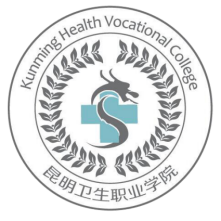 中医基础理论（1-50题）1.关于五脏的功能特点叙述正确的是(A)A.藏精气而不泻，故满而不能实 B.传化物而不藏，故事而不能满C.藏精气而不泻，故实而不能满 D.传化物而不藏，故满而不能实E.藏精气而不，故泻而不能藏2.关于六腑的功能特点叙述正确的是(B)A.藏精气而不泻，故满而不能实 B.传化物而不藏，故实而不能满C.藏精气而不泻，故实而不能满 D.传化物而不藏，故满而不能实E.藏精气而不，故泻而不能藏3.与精神意识思维活动关系最密切的是(A)A.心主血脉的生理功能 B.肝主疏泄的生理功能C.脾主运化的生理功能 D.肾主水E.肾主藏精的生理功能4.具有“主升清”功能的脏是(C)A.肝     B.心     C.脾       D.肺         E.肾5.具有通全身气机，促使气机畅达作用的是(A)A.肝的功能        B.心的功能         D.肺的功能 C.脾的功能        E.肾的功能6.与情志调畅有关的班是(A)A.肝     B.心    C.脾        D.肺        E.肾7.共主有勇有谋，主决断的是(D)A.心与小肠       B.肺与大肠          C.脾与胃D.肝与胆         E.肾与膀胱8.具有贮藏血液，调节血量和防止出血作用的是(A)A.肝的功能       B.心的功能         C.脾的功能D.肺的功能 E.肾的功能9.具有“喜条达而恶抑郁”特点的脏是(A)A.肝     B.心     C.脾        D.肺        E.肾10.“封藏之本”指的是(E)A.肝     B.心     C.脾        D.肺        E.肾11.化生“天葵”的物质基础是(B)A.肝血     B.肾精       C.脾气     D.肺阴     E.心血12.既属六腑，又属奇恒之府的是（B）A.脑       B.胆        C.三焦      D.女子胞   E.小肠13.奇恒之府是指(D)A.骨、脉、胆、膀胱、三焦、胃      B.三焦、胃、小肠、心包、膀胱C.胆、胃、膀胱、三焦、小肠、大肠  D.胆、骨、脉、髓、脑、女子胞E.骨、脉、胆、膀胱、三焦、大肠14.为“五脏六之大主”是 （A）A.心 B.肝 C.脾 D.肺  E.肾15.主管生长发育的脏是（E）A.肝      B.心     C.脾        D.肺       E.肾16.肺主一身之气体现在（C）A.吸入清气            B.宣发卫气       C.生成宗气和调节气机D.助心行血            E.呼出浊气17.且有“升举内脏动能”，维持内脏位置相对恒定的脏是（C）A.肝      B.心       C.脾       D.肺       E.肾18.主水是下述哪个脏的功能(E)A.肝      B.心       C.脾       D.肺       E.肾19.《医方集解》所说的“水上之源”是指（D）A.肝      B.心       C.脾        D.肺       E.肾20.具有“主治节”功能的脏是（D）A.肝      B.心      C.脾        D.肺       E.肾21.“通调水道”依于肺的哪项功能（E）A.主一身之气        B.司呼吸之气         C.朝百脉D.主治节            E.主宣发肃降22.具有“朝百脉”功能的脏是（D）A.肝     B.心       C.脾         D.肺        E.肾23.具有“运化水液”功能的胜是（C）A.肝     B.心     C.脾         D.肺        E.肾24.称脾为“气血生化之源”的理论基是（B）A.脾主述化水液        B.脾主运化水谷        C.脾气主升D.脾主统摄血液        E.牌喜燥恶湿25.脾统血的主要作用机制是（E）A.拉制血液的流速     B.控制血液的流量    C.拉制血液向外周运行D.拉制血液向内脏运行  E.控制血液在脉内的运行26.具有“主升清”功能的脏是（C）A.肝     B.心     C.脾       D.肺         E.肾27.具有“喜润恶燥”生理特性的脏是（C）A.肝     B.心     C.胃       D.肺         E.肾28.肾者，其华在（B）A.毛      B.发      C.面      D.爪      E.耳29.足太阴经所络的脏腑是（C）A.胃      B.肾      C.脾      D.膀胱    E.三焦
30.足太阳经属何脏腑？（C）A.肾      B.胃      C.膀胱    D.脾      E.大肠31.宗气积于（C）A.息道    B.喉咙    C.胸中    D.气街    E.肾32.脾的经脉名称是（C）A.手太阴  B.足阳明  C.足太阴  D.手厥阴E.足厥阴33.肝的经脉名称是（A）A.足厥阴  B.足太阳  C.手太阴  D.手阳明E.手厥阴34.下列哪一经的名称是错误的？（B）A.足阳明胃经     B.手少阳大肠经      C.足太阴脾经 D.手太阳小肠经   E.足厥阴肝经35.五行中木的特性，古人形容概括为（A）A.曲直     B.炎上      C.从革       D.润下     E.稼穑36.在治疗津液大量丢失时，用益气固脱之法，其机理在于（C）A.气能生血  B.气能摄血  C.津能载气  D.气能行血E.气能行水37.称脾为“气血生化之源”的理论基是（B）A.脾主述化水液        B.脾主运化水谷        C.脾气主升D.脾主统摄血液        E.牌喜燥恶湿38.怒伤（B）A.心    B.肝      C.肺    D.脾    E.肾39.导致“气乱”的情志因素是（C）A.喜    B.怒      C.惊    D.恐    E.思40.什么是发病的内在根据（A）A.正气不足  B.邪气  C.阴阳失调  D.脏腑紊乱E.气候41.什么是发病的重要条件（B）A.正气不足  B.邪气  C.阴阳失调  D.脏腑紊乱E.气候42.称“君主之官”的是（A）A.心     B.肺     C.脾     D.肝     E.肾43.称“华盖”的是（B）A.心     B.肺     C.脾     D.肝     E.肾44.气的运动形式不包括（D）A.升     B.降      C.出     D.散       E.入45.泌别清浊是（C）A.胆的生理功能 B.胃的生理功能 C.小肠的生理功能D.大肠的生理功能 E.膀胱的生理功能46.六腑中具有“太仓“之称的是（E）A.小肠 B.三焦C.脾D.大肠E.胃47.具有“主津”功能的是（D）A.胆 B.胃 C.小肠D.大肠 E.膀胱48.具有“主液”功能的是(C)A.胆 B.胃 C.小肠D.大肠 E.膀胱49.“元神之府“指的是 (A)A.脑 B.胆 C.骨D.髓  E.女子胞50.“髓海”指的是(D)A.骨  B.胆  C.髓D.脑 E.女子胞                         中医诊断学（51-100题）51.患者恶寒发热，头痛无汗，脘腹冷痛，拒按，苔白，脉浮紧，其临床意义是(C)A.表实寒里虚寒证B.表实寒里虚热证C.表里实寒证D.表里实热证E.表实寒里实热证52.下列各项，不属于六淫致病的是(E)A.风淫证B.寒淫证C.暑淫证D.湿淫证E.内燥证53.肢体关节游走性疼痛，见于(C)A.风水犯肺证B.风客肌肤证C.风盛行痹证D.风毒窜络证E.风邪袭表证54.患者恶寒明显，发热，头身痛，无汗，咳嗽，咽痛，脉浮紧，舌苔薄白的临床意义是(E)A.风淫证B.热淫证C.湿淫证D.燥淫证E.寒淫证55.患者头重如裹，胸闷脘痞，口腻不渴，纳谷不香，甚至恶心欲呕，肢困嗜睡的临床意义是(D)A.风淫证B.寒淫证C.暑淫证D.湿淫证E.燥淫证56.气虚证的临床意义是(B)A.脏腑、经络的气机阻滞B.机体气生成不足，消耗太过C.元气亏虚已极，急骤外泄D.气虚固摄失职E.无力升举，清阳之气下陷57.下列各项，不属于血虚证临床表现的是(E)A.面色淡白B.唇甲色淡C.心悸多梦D.手足发麻E.肢体浮肿58.津液不足证的临床表现是(E)A.舌淡胖，苔白滑，脉濡缓B.小便短少不利，身体困重C.腹水而见腹部膨隆、叩之音浊D.头面、肢体甚或全身水肿，按之凹陷不易起E.口、鼻、唇、舌、咽喉、皮肤、大便等干燥59.患者胸胁饱满，胀痛，随呼吸、咳嗽、转身而疼痛加剧者的临床意义是(A)A.饮停胸胁B.饮停于胃C.饮停于肠D.水饮凌心E.痰湿阻肺60.患者口燥咽干，唇燥而裂，皮肤干枯无泽，小便短少，大便于结，舌红少津，脉细数的临床意义是(D)A.温燥证B.血虚证C.阴虚证D.津液不足证E.阳虚证61.下列各项，属于中医诊断基本原则的是(B)A.审症求因B.司外揣内C.四诊合参D.治病求本E.脏腑经络62.下列各项，不属于失神表现的是(E)A.神志昏迷B.形羸色败C.呼吸微弱D.目无精彩E.壮热面赤63.区别假神与病情好转的最主要依据是(B)A.突然神识清醒，目光转亮B.局部症状好转与整体病情恶化不相符合C.欲进饮食，想见亲人D.面色无华，两颧泛红如妆E.言语不休，语声清亮64.下列哪项不是面色发黑所属病证（B）A.水饮   B.湿证     C.肾虚     D.寒证 E.淤血65.咽喉淡红漫肿多为（E）A.肺胃热毒   B.虚火上炎     C.下焦热盛     D.风热痰火E.痰湿凝聚66.口唇樱桃红色属于（B）A.冷极  B.热盛  C.热极D.淤血E.煤气中毒67.下列各项不属于邪盛神乱失神表现的是(D)A.撮空理线B.循衣摸床C.两手握固D.呼吸气微E.高热神昏68.舌根所候的脏腑是(B)A.肝胆B.肾C.三焦D.脾胃E.心肺不属于正常舌象的是(C)A.苔质干湿适中B.舌体柔软C.舌质淡嫩少苔D.舌质淡红E.舌苔薄白70.燥苔的临床意义是(C)A.湿热蕴结B.气血亏虚C.津液已伤D.外感风寒E.食积停滞71.下列各项，不出现舌苔薄白的是(D)A.外感初起B.正常人C.气血亏虚D.痰浊内阻E.里邪不甚72.舌质胖大淡嫩并有齿痕属（D）A.脾虚 B.气虚  C.湿热痰浊D.阳虚水湿E.血虚不润阴证、寒证、虚证表现为(A)A.卧时面常向内，身重不能转侧B.卧时面常向外，身轻自能转侧C.但坐不得卧，卧则气逆D.神昏谵语，鼾声不止E.仰卧伸足，掀去衣被74.舌苔脱落处舌面不光滑，仍有新生苔质颗粒者称（E）A.花剥苔   B.地图舌     C.光滑舌     D.镜面舌 E.类剥苔75.观察舌形不包括下列哪项内容（C）A.两目灵活   B.神志清楚     C.颧赤如妆     D.面色荣润 E.呼吸平稳76.白厚腻苔的临床意义是(B)A.里热证B.寒湿证C.表寒证D.阴虚证E.虚寒证77.病人热入营血，营阴被耗的舌象表现是(D)A.舌红绛，苔黄腻B.舌红绛，苔黄燥C.舌红绛，苔白滑D.舌红绛，少苔E.舌红绛，苔黄白78.舌红苔黄腻的临床意义是(E)A.胃肠热结B.肝阳上亢C.心火亢盛D.肺热壅盛E.湿热内蕴79.气血不足，舌体脉络不充时，多见的舌象表现是(B)A.老舌B.嫩舌C.胖舌D.瘦舌E.点、刺舌80.咳声短促，连续不断，咳后有鸡鸣样回声称为(A)A.顿咳B.肺痨C.肺痈D.白喉E.肺痿81.神识不清，语无伦次，声高有力称为(D)A.狂言B.错语C.郑声D.谵语E.独语热邪犯胃的呕吐特点是(A)A.呕声壮厉，吐黏稠黄水B.呕吐呈喷射状C.呕吐酸腐食糜D.呕吐物清稀E.吐势徐缓，声音微弱83.下列各项，不属于口臭临床意义的是(A)A.胃有寒湿B.胃中有热C.口腔溃腐D.口腔不洁E.内有宿食84.小儿夏季长期发热，秋凉自愈的临床意义是(E)A.血虚B.气虚C.阴虚D.气血两虚E.气阴两虚85.半身汗出的临床意义是(D)A.阳气虚损B.中焦湿热C.阴虚火旺D.中风截瘫E.气阴两虚86.以“十问”来概括问诊内容的医家是(C)A.张仲景B.扁鹊C.张景岳D.喻嘉言E.赵晴初87.午后或入夜发热，似有热发自骨内之感，伴颧红、盗汗等症的临床意义是(D)A.湿温潮热B.日晡潮热C.气虚发热D.阴虚发热E.热入营血88.厌食，脘腹胀痛，嗳腐食臭的临床意义是(C)A.脾胃气虚B.湿邪困脾C.食滞胃脘D.肝胆湿热E.脾胃阳虚89.久病小便频数，色清量多，夜间明显的临床意义是(D)A.热盛伤津B.膀胱湿热C.中气下陷D.肾气不固E.肾虚水泛90.妇女月经先期而至，量多，色深质稠的临床意义是(D)A.肝气郁滞B.气不摄血C.瘀血积滞D.阳盛血热E.寒邪凝滞91.后头部连项痛者，多属(C)A.阳明经头痛B.少阳经头痛C.太阳经头痛D.厥阴经头痛E.太阴经头痛92.腹部时胀时减而喜按的临床意义是(A)A.脾胃虚弱，健运失司B.食积胃肠或实热内结，气机阻滞C.酒食不节，情志内伤或房劳太过，致使肝脾肾功能失常，气血水等邪结聚于腹内D.气血亏虚，风寒人络，风痰阻络，痰湿或瘀血阻络，肌肤、经脉失养E.气血亏虚，阳气虚衰或脾虚湿困93.外感温热病初期，伤津较轻的临床表现是(B)A.口渴咽干，鼻干唇燥，发于秋季B.口千微渴，兼发热C.大渴，喜冷饮，兼见壮热面赤，汗出，脉洪数D.口渴多饮，伴小便量多，多食易饥，体渐消瘦E.口渴咽干，夜间尤甚，兼颧红盗汗，舌红少津94.“有根”之脉象的临床表现是(E)A.节律一致B.不浮不沉C.不快不慢D.和缓有力E.尺部沉取有力95.濡脉与弱脉的临床表现不同之处是(B)A.脉形粗细B.脉位浮沉C.脉力强弱D.脉之紧张程度E.脉之频率快慢96.疾脉的临床意义是(B)A.阳盛实热B.热证里虚C.脏气衰微D.寒痰瘀血E.阴盛气结97.下列各项，不会出现数脉的是(E)A.实热证B.虚热证C.运动以后D.三岁小儿E.阳气将绝98.节律不整齐的脉象是(B)A.动脉B.促脉C.缓脉D.牢脉E.疾脉99.阳气亏虚，心阳不振，无力鼓动气血，脉流不畅时的脉象是(C)A.伏脉B.牢脉C.迟脉D.缓脉E.沉脉100.实热内盛，或外感病邪热亢盛时的脉象是(A)A.数脉B.疾脉C.虚脉D.弱脉E.实脉                                    中药学（101-150题）A1型题（单句型最佳选择题）101. 我国幸存最早的本草学专著是(D)A.《本草纲目》  B.《嘉祐本草》C.《黄帝内经》D.《神农本草经》E.《本草拾遗》102.我国最早的中药炮制专著是（E）A.《本草蒙筌》B.《本草拾遗》C.《炮灸大法》D.《伏羲八卦经》E.《雷公炮灸论》103.《本草纲目》成书年代及作者是（D）A.唐. 苏敬     B.宋. 唐慎微C.清.赵学敏    D.明. 李时珍E.以上都不是104.最早采用图文对照编写方法的本草著作是（B）A.《名医别录》B.《新修本草》C.《徐之才药对》D.《李当之药录》E.《神农本草经》105.我国第一部“药典性”著作是（A）A.《新修本草》B.《证类本草》C.《本草纲目》D.《本草经集注》E.《神农本草经》106.药材的产量和质量都有一定的地域性。其中,有的药材以某一产地产量最高，质量最佳、疗效最好，这种药材传统被称为（A）A.道地药材B.名产药材C.特产药材D.稀有药材E.贵重药材107.果实和种子入药,其采收时节大多是（C）A.植株充分成长时B.清晨或傍晚C.果实和种子成熟时D.八月E.春、夏108.根和根茎类药中,以夏季采收为宜的是(C) A.人参、苍术B.厚朴、桔梗C.半夏、延胡索D.黄精、玉竹E.黄连、黄芩109.容易发生“走油”现象的药材是的（A）A.桃仁B.白芷C.人参D.肉桂E.芒硝110.将不溶于水的药物研成细末后再放入水中搅匀或研磨的炮制方法称为（C）A.润  B.漂  C.水飞  D.淬  E.燀111.清水漂洗海藻的目的是（B）A.消除烈性B.清洁药物,去掉盐分C.便于制剂D.便于贮藏E.改变性能112.巴豆制霜的目的是（A）A.消除毒性B.增强药效C.改变药性D.便于贮藏E.纯净药材113.醋炙香附的目的是（A）A.增强疗效B.减低毒性C.改变药性D.便于服用E.有利贮藏114.生首乌制熟的目的是(B)A.减低毒性B.改变药性C.增强疗效D.便于服用E.有利贮藏115.将药物快速放入沸水中短暂潦过,立即取出的炮制方法称为(D)A.煮法B.蒸法C.炖法D.燀法E.淬法116.下列有关中药不同药材用量计量的叙述错误的是（A）A. 同类药材质优者用量可适量加大B.质地较轻的花叶类无毒药物用量一般为3-9gC.矿物贝壳类无毒药物用量一般为10-30gD.有毒药物用量宜小,并严格控制在安全范围之内E.性味淡薄、作用缓和的药物用量可稍重117.下列有关中药配伍时用药剂量的论述错误的是(D)A.单味药应用时用量宜大B.复方配伍应用时剂量宣小C.同一病情、同一药物,人汤剂时用量宜大D.同一病情、同一药物,入丸、散剂时用量宜大E.同一药物不同用药目的用量可不同118.下列有关不同患者情况用药剂量的论述错误的是(A)A.老年人用量宜大B.小儿用量宜小C.体质健壮者用量宜大D.病势急重者用量宜大E.青壮年用量宜大119.需先煎的药是(D)A.薄荷、大黄、溶泻叶
B.蒲黄、海金沙C.人参、阿胶D.川乌、附子E.以上均不是120.需后下的药是(B)A.磁石、牡蛎B.薄荷、白豆蔻、大黄、番泻叶C.蒲黄、海金沙D.人参、鹿茸E.芒硝、阿胶121.胶类药应当(D)A.先煎B.后下C.包煎D.烊化E.另煎122.解表药及其他含挥发性有效成分的药物,一般应用何种煎法(A)A.文火急煎B.武火急煎C.武火久煎D.文火久煎E.以上都不是123.入汤剂时,包煎的药物是(E)A.黄芩B.大黄C.知母D.牡蛎E.车前子124.需要泡服的药物是(B)A.赭石B.番泻叶C.钩藤D.阿胶E.朱砂125.以下服药方法中,错误的是(A)A.辛温解表药应当冷服B.呕吐病人服药宜小量频服C.泻下药以泻下为度D.消食药宜饭后服E.对胃有刺激的药宜饭后服126.下列关于服的时的述不正确的是（E）A.驱虫药宣清晨空腹服B.攻下药宜饭前服C.消食药宜饭后服D.安神药宜睡前服F.峻下逐水药宜饭后服127.桂枝治疗风寒表虚证,宜配伍（A）A.麻黄 B.白术  C.附子  D.白芍   E.细辛128.既能发汗解表,又能温经通阳的药是（B）A.羌活B.桂枝C.细辛D.薤白E.生姜129.以下炒炭具有止血作用的药是(B)A.桂枝B.荆芥C.白芷D.白芷E.以上都是130.既能祛风解表,又能胜湿、止痛、止痉的药物是（B）A.荆芥B.防风C.香薷D.紫苏E.桂枝131.尤善祛上半身风湿的药是（A）A.羌活  B.白芷  C.藁本  D.独活E.细辛132.下列哪不是薄荷的主治病症（E）A.风热感冒  B.风疹瘙痒  C.肝气郁滞D.头痛目赤  E.肺热燥咳133.以下哪项不是蝉蜕的功效（E）A.疏散风热  B.透疹止痒  C.祛风解痉D.退翳明目  E.通鼻窍134.功效能疏肝解郁的药物是（A）A.薄荷  B.牛蒡子  C.桑叶D.菊花  E.蔓荆子135.菊花具有的功效是(C)A.平降肝阳,息风止痉B.疏风清热,息风止痉C.疏散风热,清热解毒D.清肺止咳,清热解毒E.疏风清热,清利咽喉136.柴胡治疗少阳证,寒热往来,宜配伍（A）A.黄芩B.黄连C.黄柏D.苦参E.龙胆草137.既能退虚热,又能清热燥湿的药物是(A)A.黄柏B.知母C.银柴胡D.地骨皮E.白薇138.既能清热凉血,又能定惊的药物是(B)A.栀子B.水牛角C.地黄D.玄参E.龙胆139.既善清虚热,又可清泄肺热的药物是(B)A.黄芩B.地骨皮C.黄连D.石膏E.鱼腥草140.既能清热凉血,又能活血祛瘀的药物是(A)A.牡丹皮  B.地骨皮  C.地黄D.白薇  E.淡竹叶141.治疗疟疾寒热兼感暑邪者的最佳药物是(B)A.柴胡  B.青蒿  C.黄芩D.白薇  E.鸦胆子142.银柴胡的功效是(D)A.清血热，退虚热  B.除湿热，清疳热C.退虚热，清肝热 D.退虚热，清疳热E.清实热，除虚热143.功能清虚热、除骨蒸、解暑、截疟,长于清透阴分伏热,为退虚热要药的是（C）A.银柴胡B.胡黄连C.青蒿D.黄柏E.夏枯草144.既能清暑热,又能退虚热的药是(D)A.银柴胡B.秦艽C.地骨皮D.青蒿E.白薇145.中药配伍中的相畏指的是(C)A.治疗目的相同的药物配伍应B.性能功效相类似的药物配合应用,可以增强原有疗效的配伍C.一种药物的毒副作用,能被另一种药物消除或降低的配伍D.一种药物能使另一种药物功效降低或丧失的配伍 E.以上都不是 146.临床应用属禁忌的是(D)A.相使B.相畏C.相杀D.相反E.单行147.为配伍禁忌的是(A)A.甘草与莞花B.大载与海藻C.贝母与半夏D.大载与元花E.白及与瓜蒌148.中药配伍禁忌包括(B)A.相畏B.“十九畏”C.相须D.相杀E.相使149.为配伍禁忌的是(B)A.川乌与丁香B.官桂与石脂C.五灵脂与三棱D.人参与玄参E.沙参与赤芍150.下列哪一种药物可与甘草配伍应用(E)A.海藻B.大载C.甘遂D.莞花E.白及                                方剂学（151-200题）下列各项中不属于和法范畴的是(B)
A.透达膜原
B.消食和胃 
C.分消上下
D.调和营卫
E.舒肝和胃
152.最早归纳并系统论述“八法”的是(E)
A.汉·张仲景《伤寒杂病论》
B.明·张介宾《景岳全书》
C.清·汪昂《医方集解》
D.唐·王费《外台秘要》 
E.清·程钟龄《医学心悟》
153.下列各项中符合方剂组成原则要求的是(E)
A.每方必须君、臣、佐、使俱全
B.方中诸药均须有相应的针对症状
C.方中必有一药专作引经之用
D.君药的用量必须在全方总药量中所占比例最
E.方中诸药既须主次有序，各司其职，又须密切配合，相与宣摄
154.“君药分量最多”的正确理解是(D)
A.君药药量在全方药物总量中所占比例最大 
B.方中君药用量最大、作用最强
C.君药必是方中用量最大的药物之一
D.方中君药比其作为臣佐使药的用量相应较
E.各君药用量之和在全方总药量中所占比例最大
155.决定方剂功用、主治的主要因素是(A)
A.药物
B.配伍
C.剂量
D.剂型 
E.用法
156.下列各项中属于“反佐”范畴的是(A)
A.寒药热服
B.热因热用
C.以泻代清
D.火郁发之 
E.壮水制火
157.下述各类药物不属于佐药范畴的是(C)
A.配合君臣药加强治疗作用的药物 B.制约君臣药峻烈之性的药物
C.引经药 
D.用以消除或减低君臣药毒性的药物
E.直接治疗次要症状的药物
158.由大承气汤化裁为小承气汤属于(A)
A.药味加减与药量增减变化的联合运用
B.剂型更换的变化 
C.药量增减的变化
D.药味加减的变化
E.药味加减与剂型更换变化的联合运用
159.下列各项中符合方剂组成要求的是(E)
A.每方必须君、臣、佐、使俱全
B.方中诸药均须有相应的针对症状
C.方中必有一药专作引经之用 
D.君药的用量必须在全方总药量中所占比例最大
E.方中诸药既须主次有序，各司其职；又须密切配合，相与宣摄
160.由大承气汤化裁为小承气汤属于(D)
A.药味加减的变化
B.药量增减的变化 
C.剂型更换的变化
D.药味加减与药量增减变化的联合运用
E.药味加减与剂型更换变化的联合运用
161.由半夏泻心汤化裁为生姜泻心汤属于(D)
A.药味加减的变化
B.药量增减的变化 
C.剂型更换的变化
D.药味加减与药量增减变化的联合运用
E.药味加减与剂型更换变化的联合运用162.由四逆汤化裁为通脉四逆汤属于(B)
B.药量增减的变化 
C.剂型更换的变化
D.药味加减与药量增减变化的联合运用
E.药味加减与剂型更换变化的联合运用
163.由逍遥散化栽为黑逍遥散属于(A)药味加减的变化
B.药量增减的变化 
C.剂型更换的变化
D.药味加减与药量增减变化的联合运用
E.药味加减与剂型更换变化的联合运用
164.解表剂不适用于下列何证(D)
A.外感风家表证
B.外感风热表证 
C.疮痛初起
D.麻修已透 
E.永肿初起
165.下列哪项不属于麻黄汤证的病机(E)
A.外感风寒
B.毛窍闭塞
C.卫郁营涩
D.肺气失宣
E.卫强营弱
166.下列哪项不属于桂枝汤证的症候(E)
A.头痛发热
B.汗出恶风
C.鼻鸣干呕
D.苔白不渴 
E.脉象浮数
167.小青龙汤中配伍酸效的芍药和五味子的主要意义是(B)
A.佐助
B.佐制 
C.引经
D.调和 
E.以上都不是
168.银翘散组成的药物中，除银花、连翘、荆芥穗、淡豆豉、牛蒡子外，其余的药物是(D)
A.竹叶杏仁枯梗甘草
B.苏叶枯梗芦根甘草
C.薄荷杏仁枯梗甘草
D.薄荷竹叶枯梗甘草
E.薄荷杏仁竹叶甘草
169.某患者，恶寒发热，肌表无汗，头痛项强，肢体酸楚疼痛，口苦微渴，舌苔白或微黄，脉浮。海算选择的方剂是(B)
A.麻黄汤 
B.九味羌活汤 
C.再造散
D.银翘散
E.败毒散
170.银翘散与桑菊饮功用的主要区别是(B)
A.前者偏于解毒，后者偏于化痰
B.前者偏于透表，后者偏于宣肺
C.前者偏于化痰，后者偏于解毒
D.前者偏于止咳，后者偏于解表
E.前者偏于宣肺，后者偏于清热
171.有关银翘散煎法，哪项是正确的(C)
A.先煮银花、连题，再下余药
B.全方十味久煮
C.苇根煎汤，香气大出，即可服，勿过煎 
D.先煮荆芥、豆鼓，再下余药
E.以上都不是
172.麻杏石甘汤的功效是(E)
A.辛凉透表，宣泄肺热 
B.辛凉解肌，兼清里热
C.疏散风热，宣肺止咳
D.疏散风热，清热解毒
E.辛凉泄热，清肺平喘
173.败毒散中配伍少量人参的意义在于(A)
A.扶正祛邪
B.补气生津 
C.益气升阳
D.益气安神 
E.益气固表
174.桂枝汤的组成药物除桂枝、生姜、大枣外，其余的药物是(E)
A.麻黄、杏仁 
B.葱白、豆豉 
C.饴糖、芍药
D.荆芥、防风
E.芍药、炙甘草
175.小青龙汤的功用是(B)
A.温肺化痰，止咳平喘 
B.解表散寒，温肺化饮
C.宣肺降气，祛痰平喘
D.温肺化痰，降气定喘 
E.解表化饮，降气平喘
176.桂枝汤中外可解肌发表，内可调和营卫、调和阴阳的配伍是(B)
A.桂枝与生姜 
B.桂枝与芍药
C.大枣与甘草
D.生姜与甘草
E.芍药与大枣
177.败毒散中配伍少量人参的主要用意是(D)
A.益气生津，以资汗源
B.补脾益肺，培土生金
C.大补肺牌，以复正气
D.扶助正气，鼓邪外出
E.补益中气，以扶正气
178.参苏饮与败毒散二方组成中均含有的药物是（E）
A.半夏、苏叶
B.羌活、独活 
C.柴胡、川笃
D.木香、积壳 
E.前胡、挨苓179.小青龙汤中主要起发汗散寒解表作用的配伍药物是(A)A.麻黄、桂枝 
B.桂枝、细辛 
C.细辛、干姜
D.细辛、麻黄
E.干姜、半夏
180.小青龙汤中主要起温肺散寒化饮作用的配伍药物是(C)A.麻黄、桂枝 
B.桂枝、细辛 
C.细辛、干姜
D.细辛、麻黄
E.干姜、半夏
181.桂枝汤证发热的临床表现是(A)A.恶风发热
B.恶寒发热
C.但热不寒
D.往来寒热
E.骨蒸潮热
182.麻黄汤证发热的临床表现是(B)A.恶风发热
B.恶寒发热
C.但热不寒
D.往来寒热
E.骨蒸潮热
183.麻黄汤中配伍炙甘草的主要用意是(C)A.益气补虚
B.扶正祛邪 
C.缓峻护正
D.化痰止咳
E.实卫合营 
184.桂枝汤中配伍炙甘草的主要用意是(E)A.益气补虚
B.扶正祛邪 
C.缓峻护正
D.化痰止咳
E.实卫合营 
185.银翘散的功用是(B)A.散寒祛湿，益气解表
B.辛凉透表，清热解毒 
C.助阳散寒，祛风除湿
D.益气解表，祛风散寒 
E.滋阴益气，发汗解表 
186.败毒散的功用是(A)A.散寒祛湿，益气解表
B.辛凉透表，清热解毒 
C.助阳散寒，祛风除湿
D.益气解表，祛风散寒 
E.滋阴益气，发汗解表
187.大黄牡丹汤中大黄的配伍意义是（D）
A.清热泻火，导热下行 
B.清泻瘀热，分利二便 
C.荡涤肠胃，泄热泻结
D.泻热除湿，通肠逐瘀 
E.通肠泄热，以泻代清
188.大黄牡丹汤的组成药物除大黄、牡丹皮外，其余的是(D)
A.桃仁、红花、赤芍药 
B.连翘、贝母、炙甘草 
C.赤芍、连翘、金银花
D.桃仁、芒硝、冬瓜子
E.连翘、甘草、金银花
189.黄龙汤的组成药物除大黄、芒硝、枳实、厚朴、枯梗外，还包括（E）
A.生地 玄参 麦冬 
B.生地 海参  玄参 
C.人参 当归 牛膝
D.当归 芍药 麦冬 
E.人参 当归 甘草
190.黄龙汤煎时“加桔梗一撮”的主要用意是(E)
A.宣肺祛痰利咽
B.宣肺化痰止咳 
C.升提以防正脱
D.宣肺利气排脓
E.宣肺以助通肠
191.麻子仁丸和济川煎都具有的功用是(C)
A.泻热 
B.行气 
C.润肠
D.滋阴
E.养血
192.下列对大承气汤主治证候的描述中哪项是错误的(C)
A.大便不通B.频转矢气C.腹痛喜按D.肮腹痞满 
E.日脯潮热 193.大承气汤中用量最大的药是(C)
A.大黄
B.枳实
C.厚朴
D.芒硝
E.甘草
194.调胃承气汤的服用方法是(C)
A.分温三服 
B.分温二服 
C.顿服
D.米汤水下
E.酒下
195.温脾汤的组成药物中不含(A)
A.白术 
B.附子
C.人参
D.芒硝 
E.当归
196.济川煎的组成药物中不含(A)
A.麦冬 
B.枳壳
C.升麻
D.牛膝 
E.泽泻
197.麻子仁丸用药，哪项作用与方义不符(E)
A.麻子仁润肠通便 
B.大黄通便泄热 
C.芍药养阴和里
D.杏仁降气润肠
E.枳实、厚朴行气宽中
198.十枣汤的服用最佳时间是(A)
A.清晨空腹
B.饭前服 
C.饭后服
D.睡前服
E.不拘时服
199.小承气汤的功用是(D)A.缓下热结 
B.峻下热结 
C.泻热逐水
D.轻下热结
E.润肠通便
200.大陷胸汤的功用是(C)A.缓下热结 B.峻下热结 
C.泻热逐水
D.轻下热结
E.润肠通便                             中医内科学（201-400题）A1型题（单句型最佳选择题）201.下列哪项不是肝气犯胃型呕吐的临床表现(E)A.呕吐吞酸B.嗳气频作C.胸胁胀满D.舌红苔薄腻E.脉沉细202.洽疗胃阴不足呕吐的主方为(A)A.麦门冬汤B.益胃汤C.一贯煎D.玉女煎E.沙参麦冬汤203.治疗脾胃气虚呕吐的最佳方剂为(D)A.一贯煎B.理中汤C.旋覆代赭汤D.香砂六君子汤E.以上均不是204.呃逆的病机主要是(B)A.胃失和降,气逆于上B.胃失和降,胃气上逆动膈C.阳明腑实,气不顺行D.肝气逆乘犯胃E.耗伤中气,胃失和降205.呃逆的病位与下列哪项无关（A）A.心B.胃 C.肺 D.肝 E.肾206.脾胃阳虚型呃逆的特征是(D)A.呃声沉缓B.呃声洪亮C.呃声连声D.呃声低长E.呃声短促207.腹痛绵绵,时作时止,痛时喜按者为(B)A.气痛B.虚痛C.寒痛D.虫痛E.热痛208.感受寒邪引起腹痛的病机为(B)A.气滞血瘀B.寒凝气滞C.寒凝血瘀D.寒凝痰瘀E.气滞痰瘀209.血瘀腹痛宜选(B)A.血府逐瘀汤B.少腹逐瘀汤C.复元活血汤D.失笑散E.桃红四物汤210.导致泄泻发生的重要因素在于(E)A.脾胃虚弱B.肾阳虚衰C.感受外邪D.食滞肠胃E.脾虚湿盛211.治疗久泻,不宜过用(A)A.分利之品B.健脾之品C.补肾之品D.升提之品E.固涩之品212.湿热泄泻的粪便特点为(C)A.泄泻清稀B.泻下如水样便C.泻下粪色黄褐而臭D.泻下粪便臭如败卵E.时溏时泻,水谷不化213.下列哪项不是的痢疾的主要病理变化(A)A.脾虚湿盛伤寒B湿热壅滞肠中C.肠道传导失司D.气血壅滞肠中E.寒湿滞留肠中214.下列哪项不是痢疾的必有症状(E)A.里急后重B.腹痛 C.下痢赤白脓血D.痢下白冻E.肛门灼热215.增液汤治疗便秘,适用于(A)A.阴虚秘B.阳虚秘C.血虚秘D.气虚秘E.热秘216.气虚便秘的治法为(C)A.行气通便B.润肠通便C.益气润肠D.温阳通便E.理气导滞217.便秘的病理关键是（B）A.热盛伤津,肠道津枯B.大肠传导功能失常C.气机阻滞,胃肠障碍D.气血亏虚,大肠无力E.阴寒内生,胃肠凝滞218.胁痛的病机(D)A.气滞血瘀B.肝郁气滞C.湿热内蕴D.肝络失和E.寒凝肝脉219.胁痛的本治则是(E)A.疏肝理气止痛B.清热利湿止痛C.祛瘀通络止痛D.养阴柔肝止痛E.疏肝和络止痛220.下列哪一项不是肝郁气滞胁痛的特点(C)A.胁肋胀痛B.走窜不定C.入夜痛甚D.疼痛每因情志变化而增减E.胸闷嗳气221.下列哪项为诊断黄疸的重要依据(A)A.目黄B.身黄C.小便黄D.爪甲上黄E.齿垢黄222.黄疸的辨证要点是(A)A.以阴阳为纲B.区分湿重与热重C.区分热重与寒重D.区分疫毒之盛衰E.以虚实为纲223.下列何法为治疗黄疸的重要治法(E)A.清泄热邪B.通便泄热C.温化寒湿D.清热解毒E.化湿利小便224.积聚的病位主要在(C)A.肺、肾B.肝、肾C.肝、脾D.肝、胆E.脾、肾225.腹胀或痛,腹部时有条索状物聚起,按之胀痛更甚,便秘,纳呆,舌苔腻,脉弦。治疗方剂宜首选（A）A.六磨汤B.逍遥散D.木香顺气散C.柴胡疏肝散E.平胃散226.下列哪项不是积证的特征(D)A.结块有形B.结块固定不移C.痛有定处D.病在气分E.是为脏病227.鼓胀的病变脏器主要在于（E）A.肝、肾B.脾、肾C.肝、脾D.肺、脾、肾E.肝、脾、肾228.下列有一项不是鼓胀的特征(D)
A.四肢肿不甚明显
B.以腹部胀大为主
C.兼见面色青晦
D.浮肿多从眼睑开始
E.腹皮青筋显露
229.下列有一项不是鼓胀的病因(C)
A.酒食不节
B.情志刺激
C.外感六淫
D.病后续发
E.虫毒感染230.水肿的治疗,《内经》提出“开鬼门”一法，是属于八法中的(C)
A.吐法
B.补法
C.汗法
D.消法
E.和法
231.阳水辨证属风水相搏者，其最佳选方是(D)
A.麻黄汤
B.五苓散
C.五皮饮
D.越婢加术汤E.麻黄连翘赤小豆汤
232.水肿发病以下列何脏或腑为本(C)
A.肺
B.脾
C.肾
D.膀胱
E.三焦
233.八正散主要用来治疗(A）
A.热淋
B.石淋
C.膏淋
D.气淋
E.血淋
234.血淋的特点是(A)
A.溺血而痛
B.小便灼热而痛
C.小便排出砂石
D.小便混浊如米泔
E.尿时时有中断，尿路疼痛难忍
235.膏淋与尿浊的主要鉴别点是(C)
A.有无发热恶寒
B.有无尿液浑浊
C.有无排尿疼痛感
D.有无血尿
E.有无口渴 
236.腹部膨隆，嗳气或矢气则舒，腹部按之空空然，叩之如鼓。此为(A)
A.气鼓
B.水肿
C.水鼓
D.积聚
E.血鼓
237.腹部胀满膨大,或状如蛙腹，按之如囊裹水，常伴下肢浮肿。此为(C)
A.气鼓
B.水肿
C.水鼓
D.积聚
E.血鼓
238.脘腹坚满，青筋显露，腹内积块痛如针刺，面颈部赤丝血缕。此为(E)A.气鼓
B.水肿
C.水鼓
D.积聚
E.血鼓239.腹部积块质软不坚,固定不移,胀痛不适,舌苔薄,脉弦。证属(B)A.正虚瘀结之积证B.气滞血阻之积证C.瘀血内结之积证D.食滞痰阻之聚证E.肝气郁滞之聚证240.腹中结块柔软,时聚时散,攻窜胀痛,脘胁胀闷不适,苔薄脉弦。证属(E)A.正虚瘀结之积证B.气滞血阻之积证C.瘀血内结之积证D.食滞痰阻之聚证E.肝气郁滞之聚证241.久病体弱,积块坚硬,隐痛或剧痛,饮食大减,神倦乏力,面色萎黄,舌质淡紫脉细数。证属(A)。A.正虚瘀结之积证B.气滞血阻之积证C.瘀血内结之积证D.食滞痰阻之聚证E.肝气郁滞之聚证242.黄疽寒湿阻遏证方选(B)A.大柴胡汤B.茵陈术附汤C.茵陈蒿汤D.茵陈五苓散E.黄芪建中汤243.黄疸热重于湿证方选(C)A.大柴胡汤B.茵陈术附汤C.茵陈蒿汤D.茵陈五苓散E.黄芪建中汤244.黄疸胆腑郁热证方选(A)A.大柴胡汤B.茵陈术附汤C.茵陈蒿汤D.茵陈五苓散E.黄芪建中汤245.胁痛之肝气郁结证代表方是(A)A.柴胡疏肝散B.龙胆泻肝汤C.血府逐瘀汤D.六味地黄丸E.一贯煎246.胁痛之肝胆湿热证代表方是(B)A.柴胡疏肝散B.龙胆泻肝汤C.血府逐瘀汤D.六味地黄丸E.一贯煎247.胁痛之肝阴不足证代表方是(E)A.柴胡疏肝散B.龙胆泻肝汤C.血府逐瘀汤D.六味地黄丸E.一贯煎248.血虚便秘的辨证特点是(D)A.面赤身热,口臭唇焦,尿赤,苔黄燥,脉滑实B.嗳气频作,胸胁痞满,腹胀,苔薄膩,脉弦C.神疲气短,临厕努挣乏力,大便不燥,脉虚D.面色无华,头晕心悸,舌淡,脉细E.面色发白,畏寒肢冷,尿清,舌苔白,脉沉迟249.阳虚便秘的辨证特点是(E)A.面赤身热,口臭唇焦,尿赤,苔黄燥,脉滑实B.嗳气频作,胸胁痞满,腹胀,苔薄膩,脉弦C.神疲气短,临厕努挣乏力,大便不燥,脉虚D.面色无华,头晕心悸,舌淡,脉细E.面色发白,畏寒肢冷,尿清,舌苔白,脉沉迟250.气虚便秘的辨证特点是(C)A.面赤身热,口臭唇焦,尿赤,苔黄燥,脉滑实B.嗳气频作,胸胁痞满,腹胀,苔薄膩,脉弦C.神疲气短,临厕努挣乏力,大便不燥,脉虚D.面色无华,头晕心悸,舌淡,脉细E.面色发白,畏寒肢冷,尿清,舌苔白,脉沉迟251.虚证泄泻的特征是(D)A.大便清稀,完谷不化,腹部喜温B.大便色黄褐而臭,泻下急迫,肛门灼热C.泻下腹痛,痛势急迫拒按,泻后痛减D.大便时溏时泻,完谷不化,腹痛不甚,喜温喜按E.每因抑郁恼怒或情绪紧张时即发生腹痛泄泻252.实证泄泻的特征是(C)A.大便清稀,完谷不化,腹部喜温B.大便色黄褐而臭,泻下急迫,肛门灼热C.泻下腹痛,痛势急迫拒按,泻后痛减D.大便时溏时泻,完谷不化,腹痛不甚,喜温喜按E.每因抑郁恼怒或情绪紧张时即发生腹痛泄泻253.热证泄泻的特征是(B)A.大便清稀,完谷不化,腹部喜温B.大便色黄褐而臭,泻下急迫,肛门灼热C.泻下腹痛,痛势急迫拒按,泻后痛减D大便时溏时泻,完谷不化,腹痛不甚,喜温喜按E.每因抑郁恼怒或情绪紧张时即发生腹痛泄泻254.瘀血阻滞腹痛的证候特点是(E)A.遇寒痛甚,得温痛减B.腹痛拒按,胀满不舒C.腹痛畏寒,喜温喜按D.腹痛胀满,攻窜不定E.腹部刺痛,固定不移255.寒邪内阻腹痛的证候特点是(A)A.遇寒痛甚,得温痛减B.腹痛拒按,胀满不舒C.腹痛畏寒,喜温喜按D.腹痛胀满,攻窜不定E.腹部刺痛,固定不移256.中虚脏寒腹痛的证候特点是(C)A.遇寒痛甚,得温痛减B.腹痛拒按,胀满不舒C.腹痛畏寒,喜温喜按D.腹痛胀满,攻窜不定E.腹部刺痛,固定不移257.痰饮内阻型呕吐的治法是(B)A.疏邪解表，化浊和中B.温中化饮,和胃降逆C.疏肝理气,和胃降逆D.健脾益气,和胃降逆E.温中健脾,和胃降逆258.脾胃气虚型呕吐的治法是(D)A.疏邪解表，化浊和中B.温中化饮,和胃降逆C.疏肝理气,和胃降逆D.健脾益气,和胃降逆E.温中健脾,和胃降逆259.脾胃阳虚型呕吐的治法是(E)A.疏邪解表，化浊和中B.温中化饮,和胃降逆C.疏肝理气,和胃降逆D.健脾益气,和胃降逆E.温中健脾,和胃降逆260.膏淋的主症是(E）A.小便点滴短少
B.小便淋沥灼热而痛
C.小便时尿道涩痛有血
D.小便点滴不通
E.小便涩痛，混浊如米泔
261.血淋的主症是(C) A.小便点滴短少
B.小便淋沥灼热而痛
C.小便时尿道涩痛有血
D.小便点滴不通
E.小便涩痛，混浊如米泔
262.水湿浸渍的阳水，其治法是(B)A.宣肺解毒，利湿消肿
B.运脾化湿，通阳利水
C.分利湿热
D.温运脾阳利水
E.疏风清热，宣肺行水
263.脾阳虚衰的阴水，其治法是(D)A.宣肺解毒，利湿消肿
B.运脾化湿，通阳利水
C.分利湿热
D.温运脾阳利水
E.疏风清热，宣肺行水 264.呃逆连声,胸胁胀闷,常因情志不畅而加重,嗳气频频,纳食减少,昏眩恶心,舌苔薄腻,脉弦滑。此证属(C)A.胃火上逆B.胃中寒冷C.气机郁滞D.脾胃阳虚E.胃阴不足265.呃声短促而不连续,口干舌燥,烦躁不安,舌红而干且有裂纹,脉细数。此证属(E)A.胃火上逆B.胃中寒冷C.气机郁滞D.脾胃阳虚E.胃阴不足266.呃声洪亮有力,冲逆而岀,口臭烦渴,多喜冷饮,大便秘结,苔黄燥,脉滑数。此证属(A)A.胃火上逆B.胃中寒冷C.气机郁滞D.脾胃阳虚E.胃阴不足267.郁证形成的主要原因是(C)
A.感受外邪
B.食积化火
C.情志内伤D.肝气上逆
E.脾胃虚弱
268.郁证总的治则是(A)
A.调畅气机
B.益气养血
C.活血化瘀
D.行气化瘀
E.清热利湿
269.下述何项为六郁之先(A)
A.气郁
B.湿郁
C.痰郁
D.火郁
E.食郁 270.感冒是以感受哪种邪气为主而导致的(A)
A.风邪
B.寒邪
C.暑邪
D.湿邪
E.燥邪
271.下列项不属于感冒辨别寒热表证的要点(E)
A.发热事的轻重B.咳痰清稀与黄稠C.有无汗出
D.口渴与口不渴E.脉象的浮沉
272.治疗风热犯肺型咳嗽,应首选的方剂是(A)
A.桑菊饮
B.银翘散
C.桑杏汤
D.止嗽散
E.杏苏散
273.哮病的治疗原则是(B)
A.扶正治本为主
B.发时治标,平时治本
C.攻邪治标为主
D.宣肺降逆为主
E.祛痰利气为主
274.治疗哮病缓解期肺肾两虚证,应首选的方剂是(E)
A.平喘固本汤
B.六君子汤
C.定喘汤
D.三子养亲汤
E.生脉地黄汤合金水六君煎
275.喘证实喘的主要病位在（C）
A.心
B.肝
C.肺
D.脾
E.肾
276.下列各项中,不属于喘证病因的是（C）
A.外邪侵袭
B.饮食不当
C.瘀血内停
D.情志所伤
E.劳欲久病
277.肺痈恢复期的治疗,首选方剂是（D）A.银翘散B.千金苇茎汤C.加味桔梗汤D.沙参清肺汤或桔梗杏仁煎E.如金解毒散278.肺痨的治疗大法是（E）A.滋阴B.益气C.养血D.温阳E.抗痨279.肺痨之病理属性以何为主（A）A.阴虚B.阳虚C.气虚D.血虚E.阴虚火旺280.肺胀的病理性质多属(B)
A.标本俱实
B.标实本虚C.标本俱虚
D.阴虚阳盛
E.阳盛阴虚
281.下列哪一个不是肺胀后期所出现的病证(E)
A.心悸
B.水肿
C.悬饮D.鼓胀
E.消渴
282.肺胀痰蒙神窍的主症中,下列哪项是错误的(E)
A.神志恍惚
B.瞻妄烦躁不安C.咳逆喘促
D.咳痰不爽
E.咳吐浊唾涎沫
283.心悸心阳不振证的主症特点是(C)
A.心悸不宁,善惊易恐
B.心悸气短,倦怠乏力
C.心悸不安,面白肢冷D.心悸气急,胸闷痞满
E.心悸时作,胸闷烦躁284.胸痹的病位在(D)
A.肾
B.肝C.脾
D.心E.肺
285.胸痹心痛之疼痛多以发作性闷痛为主,一般不会出现(B)
A.灼痛
B.跳痛C.绞痛
D.刺痛
E.隐痛
286.下列除哪项外均为不寐的病因(C)
A.情志所伤B.饮食不节C.外邪侵袭
D.病后体虚
E.劳逸失调287.腹痛绵绵,时作时止,痛时喜按者为(B)A.气痛B.虚痛C.寒痛D.虫痛E.热痛288.感受寒邪引起腹痛的病机为(B)A.气滞血瘀B.寒凝气滞C.寒凝血瘀D.寒凝痰瘀E.气滞痰瘀289.血瘀腹痛宜选(B)A.血府逐瘀汤B.少腹逐瘀汤C.复元活血汤D.失笑散E.桃红四物汤
290.肝火扰心型不寐者,宜首选(B)
A.安神定志丸
B.龙胆泻肝汤
C.朱砂安神丸
D.柴胡疏肝散
E.黄连阿胶汤
291.下列内伤头痛的诊断要点,错误的是(C)
A.痛势较缓
B.起病较缓
C.痛无休止
D.多表现为隐痛,空痛,昏痛
E.劳累痛甚292.眩晕的发生与下列哪些脏功能失调密切相关(D)
A.心.肝.脾B.肺.脾.肾C.心.肝.肾
D.肝.脾.肾
E.心.脾.肾
293.治疗痰湿中阻之眩晕的主方应选(B)
A.二陈汤B.半夏白术天麻汤
C.天麻钩藤饮
D.异功散
E.参苓白术丸294.虚体感冒之气虚证主证特点是(D)A.恶寒重,发热轻,痰液清稀色白,咽不痛
B.身热不扬,恶风少汗,头昏身重,胸闷纳呆
C.恶寒轻,发热重,鼻涕.痰液稠黄色黄,咽痛
D.除感冒症状外,兼有平素神疲体弱,气短懒言
E.除感冒症状外,兼有口干咽燥,干咳少痰,舌红少苔
295.虚体感冒之阴虚证主证应特点是（E）A.恶寒重,发热轻,痰液清稀色白,咽不痛
B.身热不扬,恶风少汗,头昏身重,胸闷纳呆
C.恶寒轻,发热重,鼻涕.痰液稠黄色黄,咽痛
D.除感冒症状外,兼有平素神疲体弱,气短懒言
E.除感冒症状外,兼有口干咽燥,干咳少痰,舌红少苔
296.风哮之痰为（D）A.痰液稀薄多沫或痰白而黏
B.脓痰腥臭
C.痰黄稠胶结
D.痰如白沫,量多
E.痰少黏稠难出
297.痰浊阻肺型喘证宜选用(B)A.麻黄汤
B.二陈汤合三子养亲汤
C.桑白皮汤
D.定喘汤
E.五磨饮
298.痰热郁肺型喘证宜选用（C）A.麻黄汤
B.二陈汤合三子养亲汤
C.桑白皮汤
D.定喘汤
E.五磨饮
299.肺气郁痹型喘证宜选用(E）A.麻黄汤
B.二陈汤合三子养亲汤
C.桑白皮汤
D.定喘汤
E.五磨饮300.肺痈溃脓期的主要病理是（C）A.热伤肺气B.热壅血瘀C.血败肉腐D.热毒留念E气阴两伤301.肺痈恢复期的主要病理是（E）A.热伤肺气B.热壅血瘀C.血败肉腐D.热毒留念E.气阴两伤302.气阴耗伤型肺痨的治法是(C）A.滋阴止咳B.滋阴降火C.益气养阴D.滋阴补阳E.滋阴润肺303.痰火扰心型心悸方选(E)A.桃仁红花煎加减
B.安神定志丸加琥珀.磁石.朱砂
C.归脾汤加减
D.苓桂术甘汤加减
E.黄连温胆汤加减304.中风中经络属风痰入络证宜选方(A)A.真方白丸子
B.血府逐瘀汤
C.膈下逐瘀汤
D.镇肝熄风汤
E.天麻钩藤饮
305.中风中经络属风阳上扰证宜选方(E)A.真方白丸子
B.血府逐瘀汤
C.膈下逐瘀汤
D.镇肝熄风汤
E.天麻钩藤饮
306.痫病风痰闭阻证主方为（A）A.定痫丸
B.龙胆泻肝汤合涤痰汤
C.左归丸合天王补心丹
D.竹沥达痰丸
E.通窍活血汤
307.痰浊蒙窍型痴呆主治方为（C）A.七福饮
B.还少丹
C.涤痰汤
D.通窍活血汤
E.天王补心丹A2型题（病例摘要最佳选择题）
308.陆某,男,35岁。近1周来,患若胃院胀痛,连及两胁,嗳气频频,舌苔薄白，脉弦。此属胃痛何种证型（A）
A.肝气犯胃
B.寒邪客胃
C.瘀血停滞
D.饮食停滞
E.湿热中阻309.患者杜某,男,40岁。反复胃痛10余年,近2天因进食生冷后胃痛复发且加剧疼痛隐隐,进食后缓解,喜温喜按。治疗最佳方剂为(D)
A.保和丸
B.良附丸
C.化肝煎
D.黄芪健中汤
E.香砂六君子汤310.许某,女,56岁,患者现心下痞满,干噫食臭,肠鸣下痢,舌淡红苔薄白,脉弦。治疗方剂首选(C)  
A.保和丸
B.补中益气汤
C.生姜泻心汤
D.四逆散
E.大黄连泻心汤311.古某,女,28岁。患者因婆媳矛盾出现胁肋胀痛,走窜不定,又因情志刺激则疼痛加重,胸闷,善太息,嗳气,舌淡红苔薄白,脉弦。此证辨证属于(C)A.肝胆湿热型胁痛B.肝阴不足型胁痛C.肝郁气滞型胁痛D.瘀血阻络型胁痛E.寒湿阻络型胁痛312.梁某,男,52岁。近年来胁肋隐痛,悠悠不休,遇劳加重,口干咽燥,心中烦热,两目干涩,头晕目眩,舌红少苔,脉细弦而数。此系胁痛何证型(C)A.肝胆湿热证B.肝气郁结证C.肝阴不足证D.瘀血阻络证E.肝阳上亢证313.周某,男,51岁。患者胁肋胀痛,口苦,腹胀纳呆,厌油腻,恶心呕吐,舌苔黄腻,脉弦滑。方选(E)A.血府逐瘀汤    B.柴胡疏肝散    C.一贯煎    D.补肝汤    E.龙胆泻肝汤314.姜某,男性,29岁。平素身体壮实,3天前出现纳呆,厌油腻,形疲乏力。目前身目俱黄,色泽鲜明,壮热口渴,心中懊恼,恶心,纳呆,小便赤黄、短少,大便秘结,胁胀痛而拒按,舌红苔黄糙,脉弦数。其治疗应首选的方剂是(C）A.茵陈术附汤B.大柴胡汤C.茵陈蒿汤D.茵陈四苓汤E.甘露消毒丹315.武某,46岁。黄疽迁延日久,久治不效,身目俱黄,黄色晦暗不泽,痞满食少，神疲畏寒,腹胀便溏,口淡不渴,舌淡苔白腻,脉缓。宜用何方调治(A)A.甘露消毒丹B.大柴胡汤C.茵陈蒿汤D.茵陈四苓汤E.茵陈术附汤316.患者身目发黄如橘,头重身困,嗜卧乏力,胸脘痞闷,纳呆呕恶,厌食油腻,口黏不渴,小便不利,便稀不爽,舌苔厚腻微黄,脉弦滑。证属(B)A.阳黄热重于湿B.阳黄湿重于热C.阳黄胆腑郁热D.急黄E.阴黄317.某男,65岁。腹部积块质软不坚,固定不移,胀痛不适,舌苔薄,脉弦。证属(D)A.积证之瘀血内结证B.积证之正虚瘀结证C.腹痛之气滞血瘀证D.积证之气滞血阻证E.腹痛之湿热壅滞证318.李某,女,75岁。久病体弱,积块坚硬,隐痛,不思饮食,肌肉瘦削,神倦乏力面色萎黄,面肢浮肿,舌质淡紫,苔光剥,脉弦细。治疗方剂宜首选(C)A.六君子汤合鳖甲煎丸加减B.膈下逐瘀汤合鳖甲煎丸加减C.八珍汤合化积丸加减D.八珍汤合鳖甲煎丸加减E.柴胡疏肝散合金铃子散加减319.夏某,男,38岁。证见腹中积块,胀满疼痛,按之柔软而不坚,固定不移,舌苔薄白,脉弦。最佳选方是(E)A.六磨汤B.逍遥散C.膈下逐瘀汤D.少腹逐瘀汤E.金铃子散合失笑散320.贺某，45岁。平素嗜酒10余年，每日饮酒8两，近3月来腹大坚满，脉络怒张，胁腹刺痛，而色黯黑，面颈胸臂出现血痣，成丝纹状，手掌赤痕，口渴不欲饮，大便色黑，舌质紫红，脉细涩。证属(B)
A.胁痛之瘀血阻络证
B.鼓胀之肝脾血瘀证C.积聚之瘀血内结证
D.鼓胀之湿热蕴结证
E.鼓胀之气滞湿阻证
321.王某，女,70岁。腹大胀满，形似蛙腹，朝宽暮急，面色胱白，脘闷纳呆，神倦怯寒，肢冷浮肿，小便短少不利，舌体胖，质紫，苔淡白，脉沉细无力。治疗方法首选(C)
A.滋肾柔肝，养阴利水
B.疏肝理气，运脾利湿
C.温补脾肾，化气利水
D.活血化瘀，行气利水
E.清热利湿，攻下逐水
322.朱某，男，52岁。患鼓胀多年，现腹大胀满，青筋暴露，形体消瘦，面色晦暗，腰膝酸软，唇紫，口干而燥，心烦失眠，时或鼻衄，牙龈出血，小便短少，舌质红绛少津，苔少或光剥，脉弦细数。治疗方剂首选(E)
A.一贯煎合芍药甘草汤加减
B.生脉散合人参养营汤加减
C.黄连阿胶汤合一贯煎加减
D.八珍汤合化积丸加减
E.六味地黄丸合一贯煎加减323.患者，男，35岁。眼睑浮肿，继则四肢及全身皆肿，来势急骤，恶寒，发热，肢节酸重，小便不利，咽喉红肿疼痛，舌质红，脉浮滑数。治疗当选(B)
A.麻黄连翘赤小豆汤合五味消毒饮
B.越婢加术汤
C.银翘散
D.疏凿饮子
E.五皮饮合胃苓汤
324.患者，男，60岁。身肿，腰以下为甚，按之凹陷不易恢复，脘腹胀闷，纳减便溏，面色萎黄，神倦肢冷，小便短少，舌淡苍白腻或白滑，脉沉缓或沉弱。治宜选用的代表方剂是(E)
A.参苓白术散
B.附子理中汤
C.理中汤
D.真武汤
E.实脾饮
325.患者，女，41岁。全身水肿，按之没指，小便短少，身体困重，胸闷，纳呆，泛恶，苔白腻，脉沉缓。治宜选用的代表方剂是(E）
A.实脾饮
B.疏凿饮子
C.越婢加术汤D.参苓白术散E.胃苓汤合五皮饮326.患者，女，56岁。患血淋数月，症见小便涩滞不畅，尿色淡红如洗肉色，并见神疲乏力、面色少华，病属脾虚气不摄血，宜用何方加减治疗(B）
A.无比山药丸
B.补中益气汤
C.春泽汤
D.十灰散
E.归脾汤
327.患者，男性，62岁。尿浊反复发作，日久不愈，其尿状如白浆，神疲无力，面色无华，劳累后加重，舌淡苔薄，脉虚软。其治法是(B)
A.滋阴益肾
B.温肾固摄
C.清热利湿，分清泄浊
D.补肾益脾
E.健脾益气，升清固摄
328.某男，68岁。病起5日。患者郁怒之后，小便涩滞，淋沥不宣，少腹胀满疼痛，苔薄白，脉弦。应诊断为(C)
A.热淋
B.石淋
C.气淋
D.膏淋
E.劳淋 329.王某，女，56岁。患者神志恍惚，心悸易惊，善悲欲哭，肢体困乏，纳食减少，舌淡，脉细。治疗方剂首选(E)
A.左归丸
B.右归丸
C.甘麦大枣汤
D.滋水清肝饮
E.归脾汤
330.李某，女，45岁。刻下见咽中不适，如有物梗阻，咳之不出，咽之不下，胸中窒闷，苔白腻，脉弦滑。方药宜选(C）
A.柴胡疏肝散
B.丹栀逍遥散
C.半夏厚朴汤
D.甘麦大枣汤
E.半夏泻心汤
331.女性患者,20岁。昨日过食冰水后,症见呃逆,声音沉缓有力,膈间及胃脘不舒,喜热饮,纳食减少,舌苔白润,脉迟缓。此时辨证属于呃逆(D)A.胃火上逆证B.气机郁滞证C.气逆痰阻证D.胃中寒冷证E.脾胃阳虚证332.患者,男,19岁。呃声沉缓有力,得热则减,遇寒更甚,喜食热饮,进食减少,胸膈及胃脘不舒,口淡不渴,舌苔白润,脉迟缓,下列治法何者最宜(A)A.温中祛寒止呃B.清降泄热止呃C.生津养胃止呃D.温补脾胃,和中降逆E.以上都不是333.患者,女,36岁。呃逆连声,胸胁满闷,脘腹胀满,常因情志不畅而诱发或加重吸气纳减,肠鸣矢气,苔薄白,脉弦。治疗方剂宜用(E)A.丁香散B.理中丸C.益胃汤D.丁香透膈散E.五磨饮子334.患者女性,36岁。腹部胀满疼痛,攻窜不定,痛引少腹,每于情绪不良时加重得矢气后疼痛可减,舌苔薄白,脉弦。该病例辨证为(B)A.瘀血阻滞B.气机郁滞C.寒邪内阻D.气滞化热E.饮食停滞335.某女性患者,因受凉诱发腹痛,腹冷痛,得热稍减,小便清利,大便可,舌苔白,脉沉紧。该病例应用(C)A.黄芪建中汤B.附子理中丸C.良附丸合正气天香散D.乌头桂枝汤E.通脉四逆汤  336.叶某,男,55岁。久病腹痛,时作时止,喜温喜按,伴有神疲乏力、畏寒肢便溏,舌淡苔白,脉沉细。该病例当用( C)   A. 良附丸合正气天香散B.大黄附子汤C.小建中汤D.附子理中丸E.保和丸合良附丸337.病人,男,34岁。患者饱食后腹痛肠鸣,泻下粪便臭如败卵,泻后痛减,泻而不爽，伴有不消化食物,脘腹胀满,嗳气酸腐,不思饮食,舌苔黄厚膩,脉滑。最佳治法为(E)A.清热利湿B.清暑化湿C.燥湿运脾D.消食导滞E.消导积滞,清热化湿338.患者王某,反复泄泻10余年。患者稍进油腻或生冷之品,大便次数增多,水谷不化，脘腹胀闷不舒,面色萎黄;肢倦乏力,纳食减少,舌淡苔白,脉细弱。此时选用何方适宜(B)。  A.附子理中汤B.参苓白术散C.胃苓汤D.六君子汤E.藿香正气散339.章某,男,28岁。患者昨晚贪凉后出现泄泻,大便如水样,伴腹痛肠鸣、脘闷纳呆鼻塞流涕、肢体疼痛,舌苔薄白,脉濡缓。证属(A)A.寒湿泄泻B.湿热泄泻C.暑热泄泻D.食滞泄泻E.脾虚泄泻340.某患者下痢赤白黏冻，腹痛，里急后重、肛门灼热，小便短赤，舌红苔黄腻，脉滑数，首选治疗方为(D)
A.葛根芩连汤
B.白头翁汤
C.连理汤
D.芍药汤
E.黄连阿胶汤
341.患者下痢赤白脓冻，腹痛、里急后重，伴有发热恶寒、头身重痛宜选用（C）
A.藿香正气散
B.荆防败毒散
C.白头翁汤
D.芍药汤
E.连理汤
342.患者，女,47岁。下痢反复发作4年余。3天前，患者食海鲜后，出现腹痛腹泻,大便每天3-4次,大便为脓液血便，纳食减少，倦怠怯冷，舌质淡苔白腻，脉虚数。首选治疗方为(A）
A.连理汤
B.理中汤
C.桃花汤
D.补宁益气汤
E.真人养脏汤343.张某,男,42岁,机关职员。大便数日不行,欲便不得,伴有胸胁胀满、腹中胀痛、善太息、食后腹胀尤、暖气频作,舌苔略腻,脉弦。证属(B）A.热秘B.气秘C.冷秘D.气虚便秘E.阳虚便秘344.肖某,女,46岁。大便干结,小便短赤,面红身热,伴有脘腹胀痛、口干口臭舌红苔黄,脉滑数。其治法当为(A)A.清热润肠B.增液行舟C.滋阴养血D.泄热行气E.泄热消食345.李某,男,75岁。素有胃疾。大便秘结,质干燥,数日一行,面色无华,头晕眼花,心悸失眠,爪甲色淡,唇舌淡,脉细。该病例辨证当为(A)A.血虚便秘B.气虚便秘C.阳虚便秘D.气血两虚便秘E.气滞便秘346.患者戴某，女,30岁.其昨晚受凉后，突然出现呕吐，吐出胃内容物及清水，伴有思寒发热、头身疼痛、无汗、口不渴、胸脘满闷、舌苔白腻、脉濡缓.此时应诊断为何种病证（D）A.脾胃虚寒型呕吐B.食滞内停型呕吐C.痰饮内阻型呕吐D.外邪犯胃型呕吐E.肝气犯胃型呕吐347.患者常某，出现呕吐反复发作，或时作干呕，似饥而不欲食，口燥咽干，舌红少苔，脉细数.治法宜选用(B).A.疏邪解表，芳香化浊B.滋养胃阴，降逆止呕C.燥湿化痰，健脾和胃D.温养脾胃，降逆止呕E.舒肝和胃，降逆止呕348.患者温某，呕吐清水痰涎，脘闷纳呆，头眩，心悸，舌苔白腻，脉滑。治疗最佳方剂为(A)A.小半夏汤合苓桂术甘汤B.理中汤C.小半夏汤D.温胆汤E.益胃汤349.张某,65岁。患者久病体弱,面色苍白,汗出畏寒,动则益甚,平时极易感冒,苔薄白,脉细弱,宜选用何方调治(B)
A.补中益气汤
B.参苏饮
C.麻黄附子细辛汤
D.保真汤
E.玉屏风散
350.患者身热,微恶风寒,少汗,头晕,心烦,口干,干咳,痰少,舌红少苔,脉细数证属（D）
A.风寒感冒
B.风热感冒
C.暑湿感冒
D.阴虚感冒
E.气虚感冒
351.患者,女性,48岁。咳嗽阵作,咳血鲜红,烦躁易怒,胸胁疼痛,小便黄,大便干，舌红苔黄，脉弦数，治疗宜用（A）
A.泻白散合黛蛤散B.清燥救肺汤
C.百合固金汤
D.芍药汤
E.龙胆泻肝汤
352.患者,女性,63岁,反复发作气急痰鸣三十余年。气短声低,自汗,怕风,常易感冒，倦怠无力,食少便溏,喉中时有轻度哮鸣,痰多质稀色白,舌质淡,苔白,脉细弱。其诊断是（A）
A.哮病缓解期肺脾气虚证
B.喘证肺气虚耗证
C.哮病缓解期肺肾两虚证
D.哮病发作期风痰哮证
E.喘证肾虚不纳证
353.何某,男性,56岁。喉中哮鸣有声,胸膈烦闷,呼吸急促,喘咳气逆,咳痰不爽，痰黏色黄,烦躁,发热,恶寒,无汗,身痛,口干欲饮,大便偏干,舌苔白腻,舌边尖红,脉弦紧。治疗此病证首选的方剂是（B）
A.定喘汤
B.小青龙加石膏汤
C.三子养亲汤
D.射干麻黄汤
E.平喘固本汤354.患者咳逆喘满不得卧,气短气急,咳痰色白，质稀，呈泡沫状,胸部膨满,口干不欲饮,周身酸楚,恶寒,面色青暗,舌体胖大,舌质暗淡,舌苔白滑,脉浮紧,治疗最佳选方是(B)
A.越婢汤加半夏汤
B.射干麻黄汤
C.小青龙汤
D.苏子降气汤
E.三子养亲汤
355.杨某,男,68岁。咳喘多年,入冬加重,动则喘甚,呼多吸少,气不得续,形瘦神惫,面青唇紫,舌淡,苔白滑,脉微细。其治疗应首选的方剂是（D）
A.补中益气汤
B.玉屏风散
C.麻黄汤合华盖散
D.金匮肾气丸合参蛤散
E.黑锡丹
356.王某,男性,55岁,反复咳喘5年余。现喘促气涌,胸部胀痛,咳嗽痰多,质黏色黄,身热,有汗,口渴而喜冷饮,面赤,咽干,小便赤涩,大便秘结,舌质红,苔薄黄,脉滑数。此证治法是(D)
A.祛痰降逆,宣肺平喘
B.开郁降气平喘
C.清热肃肺,豁痰止咳
D.清热化痰,宣肺平喘
E.解表清里,化痰平喘357.王某,男性,25岁。患者发热周余不退,咳吐大量脓血痰,腥臭异常,胸中烦满而痛,喘甚不能平卧,面赤,烦渴喜饮,舌红苔黄腻,脉滑数。辨证应属于肺痈（C）A.初期B.成痈期C.溃脓期D.恢复期E.迁延期358.张某,女性,32岁。恶寒发热,咳嗽,咳白色黏痰,痰量日渐增多,胸痛,咳时痛甚,呼吸不利,口干鼻燥,舌苔薄黄,脉浮数而滑。此病证的治法是(B)A.疏风散热,宣肺解表B.疏风散热,清肺化痰C.疏风散热,宣肺平喘D.清肺解毒,化瘀消痛E.排脓解毒359.患者,男性,70岁,肺痨迁延年余,咳嗽痰白质稀,声低气怯,午后潮热,面颧红赤，神疲,纳少,大便溏薄,自汗,盗汗,偶有痰中带血,面色少华,舌光边有齿印，脉细弱，方选(B)A.百合固金汤B.参苓白术散C.月华丸D.补天大造丸E.秦艽鳖甲散360.患者,女性,32岁，肺痨病起半年,晚间呛咳,痰少质黏,痰中带血,口干咽躁,心烦失眠， 盗汗,大便干结,舌干红苔薄黄，脉细数,治宜（C）A.滋阴润肺B.益气养阴C.滋阴降火D.健脾生血E.润燥化痰361.患者,女,40岁。平素善惊易恐,因受惊而心悸1个月余,坐卧不安,少寐多梦，舌苔薄白,脉弦。治疗应首选(E)
A.归脾汤
B.炙甘草汤
C.朱砂安神丸
D.天王补心丹E.安神定志丸
362.女,55岁。近1个月来其心悸不宁,少寐心烦,手足心热.耳鸣腰酸，舌红少苔,脉细数。此病人辨证当属(E)
A.心阳不足
B.肝阳上亢
C.痰热扰心
D.水饮凌心
E.阴虚火旺363.患者,女,48岁。心悸不宁,心烦少寐,口干,五心烦热。治疗方剂最宜选用(B)
A.归脾汤
B.朱砂安神丸C.知柏地黄丸
D.沙参麦冬汤E.六味地黄丸364.患者,女,30岁。失眠多梦,易于惊醒,胆怯心悸,遇事善惊,气短乏力,舌淡，脉弦细。其治疗宜选用(E)
A.酸枣仁汤
B.琥珀多寐丸C.养心汤
D.朱砂安神丸E.安神定志丸365患者,男,50岁。心烦不寐,胸闷脘痞,泛恶,暖气,伴口苦头重,舌红苔黄腻脉滑数。治疗宜(D)
A.安神定志丸
B.交泰丸
C.丹栀逍遥丸
D.黄连温胆汤
E.归脾汤
366.患者心胸疼痛剧烈,如刺如绞,痛有定处,伴有胸闷,日久不愈,可因暴怒而加重,舌质紫暗,脉弦涩。证属(D)
A.痰浊阻痹
B.寒凝心脉
C.气滞胸痹
D.瘀血痹阻
E.心阳不振
367.患者胸闷气短,甚则胸痛彻背,心悸汗出,腰酸乏力,畏寒肢冷,唇甲淡白,舌淡白,脉沉微欲绝。治疗应首选(A)
A.参附汤合右归饮
B.人参养营汤合左归饮
C.炙甘草汤合生脉散
D.苓桂术甘汤合左归丸
E.苏合香丸合左归饮
368.某男,68岁。咳喘病史多年,症见呼吸浅促难续,声低气怯,咳嗽,痰白如沫，胸闷,心慌,舌淡暗,脉沉细。治疗首选方剂为(C)
A.真武汤
B.五苓散
C.平喘固本汤
D.苏子降气汤
E.三子养亲汤
369.肺胀见呼吸浅短难续,咳声低怯,胸满短气,息不能平卧,咳嗽,痰白如沫,咳吐不利,心悸,形寒汗出,面色晦暗,舌暗紫,脉沉细无力。当用何法治疗(D)
A.温肺散寒,降逆涤痰
B.清肺泄热,降逆平喘
C.涤痰祛痰，泻肺平喘
D.补肺纳肾，降气平喘
E.温阳化饮，宣肺平喘370.病人心悸,善惊易恐,坐卧不安,舌苔薄白,脉细弦,辨证为(B)
A.心血不足
B.心虚胆怯
C.饮邪上犯D.心阴不足
E.心阳衰弱
371.患者,男,68岁。头痛起病较急,疼痛剧烈,痛连项背,遇风尤剧,恶风畏寒口不渴,舌苔薄白,脉浮紧,辨证为(B)
A.风热头痛
B.风寒头痛
C.风湿头痛
D.暑湿头痛
E.肾虚头痛
372.患者凌某,男,40岁。1年前头部外伤后常自觉头晕头痛,健忘失眠,耳鸣,精神不振,面唇紫暗,舌暗红,脉弦涩。本病治疗方药宜首选(E)
A.血府逐瘀汤B.身痛逐瘀汤
C.桃红四物汤D.补阳还五汤E.通窍活血汤
373.患者张某,男,65岁。症见眩晕,动则加剧,劳累即发,心悸少寐,面色苍白神疲懒言,饮食减少,舌淡,脉细弱。治疗首选(B)
A.大定风珠B.归脾汤C.温胆汤D.天麻钩藤汤E.左归丸
374.患者,女,51岁。其平素头晕头痛,耳鸣目眩,少寐多梦,突然发生口眼㖞斜,舌强语謇,半身不遂,舌质红,脉弦细数。治疗方剂宜选(B)
A.大秦艽汤
B.镇肝熄风汤
C.安宫牛黄丸
D.至宝丹
E.涤痰汤
375.老年男性,中风偏枯不用,肢软乏力,面色萎黄,或肢体麻木,舌淡紫或有瘀斑苔白,脉细涩或虚弱。治用何方最佳(E)
A.桃仁红花煎
B.天麻钩藤饮
C.当归四逆汤D.黄芪桂枝五物汤E.补阳还五汤
376.患者,女,61岁。突然昏仆,不省人事,目合口张,手撒肢冷,肢体软瘫,汗出甚多,二便自遗,脉微欲绝。治疗首选(E)
A.左归丸
B.右归丸
C.镇肝熄风汤
D.地黄饮子
E.参附汤合生脉散377.黄某，男，49岁，四肢关节酸楚,两膝关节灼热红肿,疼痛僵硬,屈伸不利,汗出口渴,苔黄燥，脉滑数。证属（C）
A.行痹
B.着痹
C.风湿热痹
D.痛痹
E.痰瘀痹阻
378.患者女性,46岁。肢体关节重着酸痛,肌肤麻木不仁,舌胖苔白腻,脉濡缓。治当选用(C)
A.防风汤
B.乌头汤
C.薏苡仁汤
D.双合汤
E.独活寄生汤
379.患者男性,44岁。3个月前,其受凉后出现四肢关节疼痛,游走不定,屈伸不利,初起恶风,发热,舌淡红苔薄白,脉浮紧。治疗应选用(D)
A.乌头汤    B.薏苡仁汤    C.地黄饮子    D.防风汤
E.白虎加桂枝汤380.患者,男,4岁。病起发热,热后突然出现肢体软弱无力,肌肉瘦削,皮肤干燥，心烦口渴,咳呛少痰,咽干不利,舌淡苔薄,脉细。治疗的代表方为(E)
A.桑杏汤
B.六味地黄丸
C.虎潜丸
D.加味二妙散
E.清燥救肺汤
381.患者，女性,45岁。肢体痿软,麻木微肿,足胫热气上腾,身体困重,胸院痞闷，溲短涩痛,舌苔黄腻,脉滑数。其证候是（D）
A.肺热津伤
B.脾胃虚弱C.肝肾亏虚
D.湿热浸淫
E.阴损及阳
382.患者,男性,50岁。病起渐见肢体痿软无力,以下肢为甚，腰膝酸软,不能久立，甚则步履废,腿胫大肉渐脱,伴眩晕耳鸣、舌咽干燥,舌淡苔薄,脉弦细。治宜(B)
A.温肾壮阳,强健筋骨
B.补益肝肾,滋阴清热
C.补气活血,滋肾填精
D.补中益气,健脾升清
E.益气养营,活血行瘀383.某男,68岁。头摇肢颤，持物不稳，腰膝酸软，失眠心悸，头晕耳鸣，善忘，神呆，舌红苔薄白，脉细数。证属颤证之（D）
A.阳气虚衰证
B.气血亏虚证
C.痰热风动证
D.髓海不足证E.风阳内动证
384.患者,男性,75岁。头摇不止,肢体震颤,头晕目眩,胸脘痞闷,舌质红,舌体胖大,苔黄腻,脉弦滑数。治疗方法是（B）
A.镇肝息风,舒筋止颤
B.清热化痰,平肝息风
C.益气养血,濡养筋脉
D.填精补髓,育阴息风E.补肾助阳,平肝息风
385.患者,男性,50岁，头摇肢颤，筋脉拘挛,畏寒肢冷，四肢麻木，心悸懒言，动则气短,自汗,小便清长,大便溏,舌淡苔薄白,脉沉迟无力。方宜选(D)
A.金匮肾气丸
B.右归丸
C.参苓白术散
D.地黄饮子
E.大定风珠386.王某,女性,61岁。患者腰痛绵绵,时作时止,遇劳加剧,休息减轻,揉按则痛减。其辨证属下列何种证型(E)
A.寒湿腰痛
B.湿热腰痛
E.肾虚腰痛
D.瘀血腰痛
E.以上均不是
387.张某,男,48岁。腰部疼痛,重着而热,暑湿阴雨天气症状加重,身体困重,苔黄腻，脉濡数。该病证的治法是(D)
A.培补肝肾,舒筋止痛
B.散寒行湿,温经通络
C.活血化瘀,通络止痛
D.清热利湿,舒筋止痛
E.益气养血,濡养筋脉
388.周某,男,50岁。患者腰酸软、隐痛多年,劳累后加剧,心烦失眠,口燥咽干,舌红少苔,脉细数。治疗首选方是(C)
A.独活寄生汤
B.四妙丸
C.左归丸
D.右归丸
E.肾着汤389.王某,女,38岁。患者咽痒咳嗽,痰中带血3天余,伴咽干鼻燥，身微热,舌红少津,苔薄黄,脉数。方剂宜选用（D）
A.桑菊饮
B.银翘散
C.杏苏散
D.桑杏汤
E.百合固金汤A3型（病例组型最佳选择题）（390-393题共用题干）姜某,中年女性。抑郁成疾,神志痴呆,语无伦次,喜怒无常,舌苔白腻，脉弦滑，考虑为痰气郁结之癫病。390.其与郁证鉴别的关键是(C)
A.有无胸胁胀满、疼痛症状
B.有无精神抑郁、情绪不宁症状
C.有无神志迷乱、精神失常症状
D.有无梅核气症状
E.是中青年还是老年患者
391.狂病痰火扰心证的代表方是（A）A.生铁落饮
B.癫狂梦醒汤
C.顺气导痰汤
D.二阴煎
E.天王补心丹
392.狂病痰热瘀结证的代表方是（C）A.生铁落饮
B.狂梦醒汤
C.顺气导痰汤
D.二阴煎
E.天王补心丹
393.狂病火盛伤阴证的代表方是（D）A.生铁落饮
B.狂梦醒汤
C.顺气导痰汤
D.二阴煎
E.天王补心丹（394题-397题共用题干）
  刘某,女,61岁。患者反复脘痞4年余,现感脘腹不舒,痞塞胀满,时缓时急,喜温喜按,纳差,体倦乏力,大便稀溏,舌质淡苔白,脉沉弱。394.其治法是(E) 
A.消食和胃,行气消痞
D.泄热消痞,和胃开结
C.除湿化痰,理气和中
D.疏肝解郁,理气消痞
E.补气健脾,升清降浊
395.脘腹痞闷,嘈杂,饥不欲食,恶心嗳气,口燥咽干,大便秘结,舌红少苔,脉细数。证属(E) A.痞满饮食内停证B.痞满痰湿中阻证
C.痞满湿热阻胃证
D.痞满肝胃不和证
E.痞满胃阴不足证
396.脘腹痞闷,或嘈杂不舒,恶心呕吐,口干不欲饮,口苦,纳少,舌红苔黄膩,脉滑数。证属（C）A.痞满饮食内停证B.痞满痰湿中阻证
C.痞满湿热阻胃证
D.痞满肝胃不和证
E.痞满胃阴不足证
397.院腹痞满不舒,胸膈满闷,头晕目弦,身重困倦,呕恶纳呆,口淡不渴,小便不利,舌苔白厚腻,脉沉滑。证属(B)  A.痞满饮食内停证B.痞满痰湿中阻证
C.痞满湿热阻胃证
D.痞满肝胃不和证
E.痞满胃阴不足证（398题-400题共用题干）
刘某，男，36岁。患者平素性格内向，近日情志不遂，精神抑郁，情绪不宁，善太息，胸胁胀痛，痛无定处，脘闷嗳气，腹胀纳呆，大便时软时干，苔薄腻，脉弦。398.中医辨证属(A）
A.肝气郁结
B.气郁化火
C.痰气郁结
D.心脾两虚
E.忧郁伤神 399.治疗郁证气郁化火的主方是（C）A.柴胡疏肝散
B.归脾汤
C.丹栀逍遥散
D.半夏厚朴汤
E.甘麦大枣汤400.治疗郁证心神失养的主方是（E）A.柴胡疏肝散
B.归脾汤
C.丹栀逍遥散
D.半夏厚朴汤
E.甘麦大枣汤                             中医外科学（401-500题）401.我国现存第一部外科专著的作者是（ A ）
A.龚庆宣B.华佗C.孙思邈
D.陈实功E.朱丹溪402.疖、痈、发是以什么而命名的（ E ）A.疾病特征
B.病势缓急
C.症状
D.形态
E.范围大小
403.下列哪项不是外科疾病的主要发病机制（ A ）
A.红肿热痛B.气血凝滞C.经络阻塞
D.邪正盛衰
E.脏腑失和404.不属于外科致病因素的是（ E ）
A.六淫邪毒
B.外来伤害
C.感受特殊之毒
D.气血凝滞
E.房事损伤
405.创面边缘整齐，坚硬削直而如凿成，基底部高低不平，有稀薄臭秽分泌物。其溃疡属于（ C ）
A.麻风性溃疡
B.压迫性溃疡
C.疮痨性溃疡
D.梅毒性溃疡
E.岩性溃疡
406.下列各项，属外科辨别阴证、阳证要点的是（ D ）
A.有无麻木
B.有无脓液
C.有无出血
D.有无灼热
E.有无瘙痒
407.下列各项，不属确认成脓方法的是（ B ）
A.接触法
B.推拿法
C.穿刺法
D.透光法
E.点压法
408.痒的常见病因是（ A ）
A.风胜、湿胜、热胜、虫淫、血虚
B.风胜、热胜、湿胜、阴虚、血虚
C.风胜、湿胜、热胜、燥胜、阴虚
D.风胜、热胜、湿胜、虫淫、阴虚
E.风胜、湿胜、热胜、血虚、火胜409.中医外科内治法的总则是（ E ）
A.温、托、补
B.清、消、补C.清、补、托
D.消、通、补
E.消、托、补410.如皮肤出现斑、丘疹、水疱、脓疱、风团、少量渗液损害时，外治应首选（ B ）
A.粉剂外敷
B.溶剂湿敷
C.洗剂外洗
D.软膏外搽
E.浸泡剂浸泡411.局部红肿热痛，突起根浅，肿势局限，范围在3cm左右，易脓、易溃、易敛的疾病是（ C ）
A.痈B.疔
C.疖
D.有头疽E.无头疽
412.辨别蛇头疗成脓与否，用什么方法最为可行（ E ）
A.痛剧而呈搏动性者
B.应指验脓法C.穿刺验脓法
D.痛甚脉数者E.透光验脓法413.疔疮走黄的原因以下哪一项可以不考虑（ D ）
A.早期失治误治
B.挤压碰伤肿胀
C.过早切开引流
D.麻痘余毒未清E.误食辛热之品414.一般痈的成脓时间是（ B ）
A.3天
B.7天
C.14天
D.21天
E.28天415.发生“走黄”的原因是（ E ）
A.正虚B.伤津
C.腑实D.表实
E.邪盛416.检查乳房的时间最好选在（ B ）
A.月经来潮第1～7天B.月经来潮第7～10天
C.月经来潮第10~17天
D.月经来潮前后1周
E.以上都不是
417.导致乳痨发生的主要致病菌是（ A ）
A.结核杆菌
B.绿脓杆菌
C.大肠杆菌D.肺炎杆菌
E.金黄色葡萄球菌418.乳癖的肿块最多发于乳房哪个部位（ C )
A.内上象限
B.内下象限
C.外上象限
D.外下象限
E.乳晕周围419.下列哪项不是乳岩的肿块特点（ C ）
A.无痛无热
B.皮色不变C.表面光滑
D.质地坚硬
E.推之不移420.瘿病压迫喉返神经时常出现的症状是（D）
A.吞咽困难
B.呛咳C.呼吸困难
D.声音嘶哑
E.颈部疼痛421.皮肤常突然发生片状水肿性隆起的皮损，自觉剧痒，可时起时消，属于哪种皮损（C）
A.斑疹
B.丘疹C.风团
D.结节
E.斑丘疹422.热疮相当于西医学的什么疾病（ C ）
A.帯状疱疹
B.脓疱疮
C.单纯疱疹
D.湿疹
E.接触性皮炎423.蛇串疮的皮损特点为（ D ）
A.瘙痒性风团、发无定出，骤起骤退
B.皮肤黏膜交界处成群的水疱
C.皮肤上浅在性脓疱和脓痂
D.带状分布的红斑上成簇的水疱
E.对称分布、多形性损害，剧烈瘙痒424.疣是一种在皮肤浅表的良性赘生物，发于胸背、中有脐窝的赘疣称为（ C ）
A.千日疮
B.疣目
C.鼠乳
D.扁瘊
E.跖疣
425.以下疾病不属于病毒性疾病的是（ C ）
A.寻常疣
B.扁平疣C.白屑风
D.带状疱疹E.单纯疱疹
426.中医学认为，疥疮的病因病机是（ D ）
A.肝肾不足
B.毒邪侵入皮肤，蕴郁化热
C.脾气虚弱
D.湿热之邪郁于肌肤
E.瘀血阻滞肌肤427.下列不属于急性湿疮的临床表现的是（ D ）
A.起病较快，常对称发生
B.多见于四肢、面部、外阴、肛门
C.皮疹多形性
D.皮疹广泛者，多伴有高热、头痛
E.瘙痒剧烈428.婴儿湿疮相当于西医学的（ B ）
A.异位性皮炎
B.婴儿湿疹
C.自身敏感性皮炎
D.脓疱疮
E.接触性皮炎429.接触性皮炎临床主要的特点是（ B ）
A.皮损呈多样性
B.有明显的接触某物的病史
C.有一定的潜伏期
D.常见于暴露部位E.一般无瘙痒
430.下列关于接触性皮炎的皮损特点的描述，正确的是（ A ）
A.皮损边界清，多局限于接触部位
B.皮损常对称分布
C.皮损形态多形性
D.皮损边界不清
E.易反复发作
431.药毒发病均有一定的潜伏期，第一次发病多在用药后（ C ）
A.4～5天以上B.4～5天以内C.5～20天以内
D.10～15天E.3～7天432.引起药毒最常见的给药途径是（ A ）
A.口服、注射
C.栓塞
B.吸入
D.皮肤吸收
E.外用433.风热疮相当于西医学的（ C ）
A.荨麻疹
B.湿疹
C.玫瑰糠疹
D.单纯疱疹
E.带状疱疹
434.风热疮早期主要治法为（ A ）
A.疏风清热
B.养血活血C.滋阴清热
D.清解余毒E.凉血解毒435.系统性红斑狼疮病变过程中可累及多个脏器，最容易累及的脏器及系统为（ D ）
A.神经系统B.肝脏C.肺脏
D.肾脏
E.心血管系统436.I期内痔的主要特征为（ A ）
A.便血B.痔核脱出肛外，可自行还纳
C.排便伴肛门剧痛
D.流脓
E.嵌顿
437.肛漏术后采用挂线疗法主要是为了防止术后（ C ）
A.出血B.疼痛C.肛门失禁
D.水肿
E.复发
438.肛裂的主要症状是（ B ）
A.疼痛，出血，瘙痒疼痛，出血，便秘C.瘙痒，疼痛，便秘
D.疼痛，坠胀，便秘
E.出血，坠胀，脱垂
439.肛裂好发于截石位的（ C ）
A.3、6点处B.6、9点处C.6、12点处
D.3、12点处
E.3、7、11点处440.肛管直肠脱出性疾病常用的检查体位是（ A ）
A.蹲位
B.侧卧位
C.膝胸位
D.截石位
E.倒置位
441.锁肛痔的主要症状是（ A ）
A.便血，排便习惯改变，大便变形
B.疼痛，出血，大便变形
C.便血，疼痛，便秘
D.疼痛，坠胀，便秘
E.出血，坠胀，脱垂
442.关于肾绞痛的特点，下列哪项是错误的（ C ）
A.常为阵发性发作
B.剧烈绞痛，坐立不安
C.无恶心、呕吐
D.疼痛严重时可发生虚脱
E.疼痛可向下腹部放射
443.膀胱结石的典型症状是（ E ）
A.绞痛
B.隐痛
C.钝痛
D.血尿
E.排尿中断
444.股肿最危险的并发症为（ C ）
A.局部疼痛
B.发热
C.肺栓塞
D.浅静脉怒张
E.肢体肿胀
445.股肿患者患肢粗肿、发热、疼痛，治疗宜用（ B ）
A.活血通脉汤
B.四妙勇安汤C.参苓白术散D.五神汤
E.萆薢渗湿汤
446.四妙勇安汤治疗脱疽适用于（ E ）
A.寒湿阻络证
B.血脉瘀阻证
C.气血两虚型
D.热毒伤阴证
E.湿热毒盛证
447.脱疽寒湿阻络证的症状中，下列哪一项不常见（ D ）
A.间歇性跛行
B.患趾麻木C.肢端皮肤苍白
D.静息痛
E.趺阳脉搏动减弱448.重度烧伤患者发生休克的时间一般为（ D ）
A.12小时之内
B.24小时之内
C.36小时之内
D.48小时之内
E.72小时之内449.深Ⅱ度烧伤的疼痛特点为（ B ）
A.烧灼痛
B.痛觉较迟钝
C.刺痛D.痛觉敏感
E.痛觉消失
450.破伤风发作期最先出现的症状是（ B ）
A.苦笑面容B.张口困难
C.颈项强直
D.角弓反张
E.手足抽搐
A2型题
451.患者赵某，局部肿而色红，皮薄光泽，焮热疼痛，肿势急剧，伴恶寒轻发热重、咳痰等。该患者肿痛属于下列何种性质（ E ）
A.气肿
B.寒肿
C.风肿
D.痰肿
E.热肿
452.患者李某，女，36岁，会计。平素体弱多病，局部疮口呈半月形，边缘整齐，坚硬削直如凿，略微内凹，基底部高低不平，覆有稀薄臭秽分泌物。属于下列溃疡形态中的哪一种（ E ）
A.化脓性溃疡
B.压迫性溃疡
C.疮痨性溃疬
D.岩性溃疡
E.梅毒性溃疡453.8月上句，一男性儿童前额部出现2个红肿结块，约2cm×2cm，中央有1个脓头未溃，疼痛拒按；伴口渴便秘，尿短赤。应选用（ C ）
A.五味消毒饮
B.仙方活命饮
C.清暑汤
D.防风通圣散
E.黄连解毒汤
454.某患者、男，60岁。患糖尿病6年。半年来项部近发际处经常出现红肿块，灼热疼痛，出脓后即愈合，触之突起根浅，服用消炎药无明显效果。常口渴唇燥，舌红苔薄，脉细数。中医诊断为（ D ）
A.有头疖B.无头疖
C.蝼蛄疖
D.疖病E.粉刺455.某患者，男，28岁。4天前脐部红肿，灼热疼痛，自行外用红霉素软膏外搽，症状不减，局部肿胀高突，质地中等；伴恶寒发热，纳呆口苦，舌告薄黄，脉滑数。治疗宜选用（ E ）
A.仙方活命伙
B.五味消毒饮
C.活血散瘀汤合五神汤
D.托里消毒散
E.黄连解毒汤合四苓散456.某患者，男，40岁。左手背红肿疼痛3天，手背漫肿，边界不清，胀痛不舒；伴发热恶寒，舌质红，苔黄腻，脉数。治法宜选用（ B ）
A.和营活血，利湿化痰
B.清热解毒，和营化湿
C.散风清热，化痰消肿
D.和营活血，消肿散结
E.清肝解郁，消肿化毒
457.一青年女性，5天前不慎被撞伤后右腿外侧肿胀疼痛，漫肿，皮色不红，影响行走，压痛明显；并有发热，舌淡边有瘀点，苔薄黄腻，脉涩。应诊断为（ E ）
B.附骨疽
A.有头疽
C.痈
D.丹毒
E.流注458.某患者，男，71岁。诉双侧乳房胀痛伴乳晕肿块半个月。性情急躁，遇事易怒，胸胁牵痛。查体乳房肿块约1.5cm×1.5cm，质韧，边界清楚，触痛明显；舌红，苔白，
脉弦。首选的代表方剂是（ A ）
A.逍遥蒌贝散B.左归丸加小金丹C.右归丸加小金丹
D.神效瓜蒌散合开郁散
E.四君子汤合知柏地黄丸459.某患者，女，22岁。2天前洗澡时发现左乳一肿块，无明显疼痛，查体左乳外上象限肿块，大小约1.5cm×1.5cm，质地中等，边界清楚，表面光滑，推之活动，与皮肤无粘连，双腋下未触及肿大淋巴结。B超检查可见肿块边界清楚，有包膜，内部回声分布均匀。舌质正常，苔薄白，脉弦。首先考虑的诊断是（ A ）
A.乳核B.乳痨
C.乳癖
D.乳岩
E.乳衄460.某患者，女，52岁。2个月前行左乳改良根治术，病理示左乳浸润性导管癌。术后行常规化疗，化疗过程中该患者食欲不振，神疲肢软，恶心欲呕。舌淡，苔薄，脉细弱。首先考虑的证型是（ A ）
C.冲任失调证
A.脾虚胃弱证
B.气阴两虚证
D.气血两亏证
E.正虚毒盛证
461.某患者，女，40岁。前臂一个皮下肿物3年，缓慢生长，边界清楚，皮色不变，触之柔软、扁平团块状，推之可移，无疼痛。诊断应考虑（ A ）
A.肉瘤B.血瘤C.失荣D.气瘤E.筋瘤
462.某患者，女，36岁。症见左下肢青筋盘曲，自觉瘤体灼热；伴口干口苦；舌红，苔黄，脉细数。治宜选方（ B ）A.龙胆泻肝汤
B.清肝芦荟丸
C.丹栀逍遥散
D.黄连解毒汤
E.犀角地黄汤463.某患者，女，62岁。患右侧头面蛇串疮已20余天，皮损已结痂消退，局部仍疼痛难忍，呈阵发性串痛。其疼痛为（ C ）
A.热证疼痛
B.寒证疼痛
C.气滞血瘀疼痛
D.痰凝血瘀疼痛
E.气血亏虚疼痛464.某患者，女，30岁。近期因工作压力较大，情志不遂，在外阴部出现散在细小水疱，自觉疼痛、瘙痒感明显。既往患者有相似病史。其最可能诊断为何种疾病（ A ）
A.热疮B.蛇串疮C.黄水疮
D.疥疮
E.湿疮465.蒋某，男，65岁。头痛3天，初起似感冒，但很快局限在左额头及左眼睑处刺痛显，同时在左侧额头处可见皮肤发红，起小红疹，疼痛剧烈；口苦口干，大便信干，小便黄赤；舌红，苔黄腻，脉弦。治疗宜选用（ A ）
A.龙胆泻肝汤
B.桃红四物汤
C.黄连解毒汤
D.除湿胃苓汤
E.参苓白术散
466.张某，女，44岁。因情志不遂于右侧胸胁部出现散在红斑、细小水疱，皮疹逐渐向腋下蔓延，自觉疼痛明显，水疱呈簇集分布，病程三日余；伴心烦易怒，便干溲赤；舌质红，苔黄，脉弦。治疗宜采用的治法为（ D ）
A.滋阴润燥
B.健脾利湿
C.理气活血
D.清肝泻火
E.重镇止痛467.张某，女，32岁。手背部可见表面光滑的扁平丘疹，大小如黄豆，呈褐色，有二十余处，散在分布，病程半年余，皮损不断增多。其治疗可采用的外治疗法是（ B ）
A.推疣法
B.火针疗法
C.刮疣法
D.挑刺法E.结扎法468.患儿8岁，指缝、少腹部皮肤可见红色小丘疹、丘疱疹，夜间剧痒，皮肤水炮多，丘疱疹泛发，壁薄液多，破流脂水，浸淫湿烂。阴囊处可见暗红色的结节。舌红。苔黄腻，脉滑数。应辨证为（ D ）
A.风热蕴肤证
B.湿热蕴结证
C.血热风盛证
D.血虚风燥证
E.湿热内蕴证
469.患儿12岁、指缝、少腹部皮肤可见红色小丘疹、丘疱疹，夜间剧，阴囊处可见黄红色的结节。舌红，苔黄，脉滑数。其治法是（ A ）
A.清热化湿，解毒杀虫
B.祛风除湿，杀虫止痒
C.清热解毒，消肿止痒
D.养血润燥，祛风止痒
E.疏风清热，凉血止痒
470.某患者，青年男性，诊断为疥疮1周，已经用硫黄软膏常规治疗3天，需观察多长时间未见皮疹才可判断为痊愈（ A ）
A.1～2周
B.2～3周
C.3～4周
D.1个月以上
E.6个月以上471.生某，男，57岁。反复发作的丘疹、丘疱疹、红斑10年，复发1个月。现皮损主要为丘疹、丘疱疹，渗液，伴有抓痕，痒甚；伴有纳少、腹胀；舌淡，苔白，脉弦缓。治疗宜选用的方剂是（ D ）
A.萆薢渗湿汤
B.黄连解毒汤
C.龙胆泻肝汤
D.除湿胃苓汤
E.化斑解毒汤合龙胆泻肝汤472.陈某，女，27岁。食芒果7小时后口周皮肤鲜红肿胀，其上有水疱及大疱，大疱破裂后则有糜烂渗液，自觉灼热、瘙痒；伴发热，口渴，大便干结，小便黄；舌红，苔黄，脉弦数。宜选用的治疗方剂是（ E ）
A.凉膈散加减B.黄连解毒汤加减C.龙胆泻肝汤加减
D.化斑汤E.化斑解毒汤合龙胆泻肝汤加减473.患者，女，24岁。面部化妆品皮炎，皮损发红，肿胀，其上见丘疹，水疱，自觉灼热；伴心烦，口干，大便干，小便微黄；舌红，苔薄黄，脉浮数。其治疗应选用的方剂是（ C ）
A.凉膈散
B.黄连解毒汤
C.消风散D.化斑汤
E.化斑解毒汤合龙胆泻肝汤474.患者王某，全身泛发红班、丘疹、斑丘疹2天。9天前有因感冒服用阿莫西林史。2天前躯干起针尖至米粒大小的丘疹或斑丘疹，色鲜红，伴瘙痒，后皮损很快密集融合；伴有发热，口唇焦燥，口渴不欲饮，小便黄；舌绛，苔少，脉洪数。其诊断为（ B ）
A.荨麻疹型药疹B.麻疹样型药疹
C.多形红斑型药疹
D.湿疹样型药疹
E.剥脱性皮炎型药疹
475.某药疹患儿，在应用激素及中药治疗11天后，皮损渐消退；但出现口渴，乏力，气短，大便干，尿黄；少苔，脉细数。其中医证候是（ C ）
A.湿毒蕴肤B.热毒入营C.气阴两虚
D.湿热证E.风热证476.患者，男。35岁。全身皮肤潮红肿胀，大量脱皮，或有密集小脓疱，伴局部灼热痒痛，壮热畏寒，头身疼痛，口渴欲饮，便干溲赤，舌质红绛，苔黄腻，脉弦滑数。其治则为（ A ）
A.清热泻火，凉血解毒B.祛风除湿，散寒通络C.清利湿热，解毒通络
D.活血化瘀，解毒通络
E.养血滋阴，润肤息风477.某患者，男，因“四肢屈侧多发多角形扁平丘疹2周”就诊，于门诊行局部病理活检术，考虑诊断为扁平苔藓，下列关于其病理的描述不正确的是（ E ）
A.颗粒层楔形增厚B.棘层不规则增厚
C.基底细胞液化变性
D.表皮突呈锯齿状
E.颗粒层减少或消失478.红斑狼疮患者有眼险、下肢浮肿，胸胁胀满，面色无华；腰膝酸软，面热肢冷，口干：舌淡胖，苔少，脉沉细。辨证属哪型（ C ）
A.热毒炽盛证B.阴虚火旺证
C.脾肾阳虚证
D.脾虚肝旺证
E.气滞血瘀证
479.红蝴蝶疮患者斑疹暗红，关节痛，足跟痛；伴有不规则发热或持续性低热，手足心热，心烦失眠，疲乏无力，自汗盗汗，面浮红，月经量少或闭经；舌红，苔薄，脉细数。可用何方（ E ）
A.逍遥散合血府逐瘀汤加减
B.附桂八味丸加减
C.犀角地黄汤合黄连解毒汤加减
D.四君子汤合丹栀逍遥散加减
E.六味地黄丸合大补阴丸加减480.患者李某，患肛漏十余年。查：内、外口均位手戴石位5点，管道跨过肛管直肠环，且肛管直肠环已经纤维化。手术治疗宜选择（ A ）
A.切开法
B.挂线法C.切开联合挂线法
D.切除结扎法
E.结扎法
481.某患者，女，26岁。大便时有物脱出肛外，便后能自行回纳；伴见面色苍白、唇舌爪甲色淡无华，头晕目眩，疲倦无力；舌淡苔薄白，脉细。其诊断是（ A ）
A.I度脱肛气虚证B.Ⅱ度脱肛气虚证
C.Ⅲ度脱肛气虚证
D.I度脱肛血虚证E.Ⅱ度脱肛血虚证
482.某患者，女，59岁。大便困难，排出费力，偶有带血，血色暗红，血与大便相混。应首先进行的检查方法是（ E ）
A.盆腔CT
B.电子结肠镜
C.排粪造影
D.大便潜血实验
E.肛门指检483.某患者，男，28岁。阴囊红肿灼热，肿胀进展较快，肿大如瓢，亮如水晶，坠胀疼痛；伴全身发热，小便赤热，大便干结。应考虑诊断为（ C ）
A.子痈
B.水疝
C.囊痈
D.子痰
E.脱囊
484.某患者，男，41岁。平时很少饮水，喜食动物内脏，近3个月腹部出现阵发性疼痛，最近1周疼痛加重，疼痛向左下腹部放射，偶可见肉眼血尿。诊断应考虑（ C ）
A.阑尾炎
B.肾岩
C.尿石症
D.子痈
E.胆囊炎
485.某男患者，50岁，反复出现肾绞痛3年，疼痛经常呈放射性，疼痛剧烈。下列哪项检查优先考虑（ B ）
A.B超尿路X线平片
C.腹部CT
D.MRIE.静脉尿路造影
486.臁疮患者，病程日久，疮面苍白，肉芽色淡，疮周紫暗，板滞木硬；伴倦怠乏力；舌淡暗，苔白腻，脉细涩。证属（ C ）
A.脾虚湿盛证
B.湿热瘀阻证
C.气虚血瘀证
D.湿热下注证
E.以上都是487.股肿患者右下肢肿胀疼痛，皮色苍白或发绀，扪之灼热，腿胯部疼痛固定不移；舌质暗，苔白腻，脉数。证属（ C ）
A.气虚血瘀证
B.湿热下注证C.湿热瘀阻证
D.脾虚湿盛证
E.以上都不是
488.脱疽患者久病面容萎黄，消瘦，患肢肌肉萎缩，皮肤干燥脱屑，趾甲干燥肥厚，趾部坏死组织脱落后，创面生长缓慢，经久不愈；舌淡，脉沉细弱。其治则应为（ A ）
A.温阳通脉散寒B.活血通络止痛
C.温补肾阳
D.益气养阴
E.以上都不是
489.某女，16岁，双上肢及手部开水烫伤后一周出现发热，查体温38.6℃，创面疱皮已清除，基底苍白，渗出较多，有异味，创缘周围潮红。外治药物宜选择（ D ）
A.湿润烧伤膏外涂
B.紫草油膏外涂
C.抗菌药物湿敷
D.三黄洗剂湿敷
E.生肌玉红膏外涂490.某患者，男，转移性右下腹痛10小时，合并呕吐，呕吐物为胃内容物，体温约38.2℃，脉搏98次/分，右下腹压痛（+），伴有反跳痛和肌紧张。辅助检查：血常规提示白细胞计数为12.8×109/L，中性粒细胞90%；尿常规提示白细胞8～10/HP，红细胞2～3/HP。该患者最佳的治疗方法为（ B ）
A.观察
B.急诊行手术治疗
C.抗炎补液
D.中药治疗
E.对症治疗A3/A4型题（491-492题共用题干）万某，男，35岁。以“躯干部红斑鳞屑1个月”就诊，皮损呈淡红色圆形或惭圆形斑片，上覆鳞屑，瘙痒明显，夜间尤甚，伴抓痕，血痂，口干，便秘，舌红少省，脉弦数。491.其辨证及治法为（ B ）
A.风热蕴肤证，治以疏风清热止痒
B.风热血燥证，治以清热凉血、养血润燥
C.风热蕴肤证，治以清热凉血，养血润燥
D.风热血燥证，治以疏风清热止痒
E.以上均不是
492.应选用何方治疗（ E ）
A.当归饮子
B.消风散
C.防风通圣散
D.归脾汤
E.凉血消风散（493-495题共用题干）张某，男20岁。右手食指末节肿胀疼痛伴发热6天。6天前在劳动时，患处指腹部不慎被木刺扎伤，未在意，第二天局部肿痛伴发热恶寒，肿痛渐加剧而时有跳痛感，发热不退，舌苔黄腻，脉弦数。493.其诊断为（ A ）A.蛇头疮B.红丝疔C.烂疔D.疫疔E.颈痈494.其内治法为（ D ）A.湿火炽盛症B.毒入营血证C.正虚邪恋证D.火毒蕴结证E.湿热下注证495.其代表方为（ D ）A.黄连解毒汤B.犀角地黄汤C.顾步汤加减D.五味消毒饮E.五神汤合萆薢渗湿汤（496-500题共用题干）冯某某，男，12岁。口周、双前臂红斑、水疱3天。5天前因腿痛而自服去痛片，翌日口唇周围及双前臂出现红斑、水疱。以前曾发生同样情况2次，且皮疹逐次增多。检查：口唇两侧、下颏、前臂远端、双手背可见钱币大红斑皮疹，中心有水疱，境界清楚，呈对称性，口腔黏膜糜烂；舌红苔剥，脉细滑。496.其诊断为（ D ）A.疥疮B.瘾疹C.湿疮D.药毒E.接触性皮炎497.其临床类型为（ B ）A.荨麻疹样型药毒B.麻疹样型药毒C.多形红斑型药毒D.固定性红斑型药毒E.剥脱性皮炎型药毒498.上述患者属于何证（ A ）A.热毒入营证B.湿毒蕴肤证C.气血两虚证D.风热犯表证E.风寒束表证499.其内治法主要为（ C ）A.清热利湿解毒B.益气养阴清热C.凉血清营解毒D.疏风清热E.疏风散寒500.代表方剂为（ E ）A.萆薢渗湿汤加减B.增液汤合益汤加减C.消风散加减D.桂枝汤半汤加减E.犀角地黄汤合清营汤加减                           中医妇科学（501-600题）501.下列除哪项外，均是胞宫的别称（ D ）A.胞室   B.子宫   C.子处   D.阴户   E.女子胞502.妊娠初期，每月仍有少量月经而无损于胎儿者，称为（ C ）A.暗经   B.居经   C.垢胎   D.胎漏   E.暗经503.温补肾阳的代表方剂是（ B ）A.温胞饮   B.肾气丸   C.寿胎丸   D.补肾固冲丸   E.加减苁蓉菟丝子丸504.妇女的主要生理特点是（ A ） A.经、带、胎、产   B.经、孕、产、乳   C.冲、任、督、带   D.胞宫、天癸  E.经、孕、杂、产 505.关于初潮年龄，不对的是（ C ）A.7岁   B.8岁   C.17岁   D.14岁   E.19岁506.正常恶露排出干净的时间，大约是（ D ）A.40～50天左右    B.30天左右   C.10天左右     D.20天左   E.7天左右507.湿邪为病，多责于之（ A ）A.脾肾二脏    B.肝肾二脏    C.肝肾二脏    D.脾肺气脏   E.肝脾肾三脏508.下列除哪项外，均是两地汤的组成成分（ E ）A.麦冬、地骨皮   B.生地黄、白芍C.阿胶 D.玄参  E.麦冬、牡丹皮509.下列哪项不是月经先期肝郁化热证的主症（ E ）A.经量或多或少   B.色鲜红或紫红   C.胸闷，乳胀   D.小腹疼痛拒按   E.精神抑郁510.患者，女，21岁。月经提前9天，量时多时少，色紫红，质稠，有时有血块，经前乳胀，少腹两侧胀痛，精神抑郁，舌红苔薄黄，脉弦数。治疗应首选（ A ）A.丹栀逍遥散   B.保阴煎   C.清经散   D.知柏地黄汤   E.两地汤511患者，22岁。月经提前8天，量多，色淡，质稀，神疲，肢软，少腹空坠，纳少便溏，舌淡苔薄，脉缓弱。其诊断是（ B ）A.月经过多气虚证   B.月经先期气虚证   C.崩漏脾虚证   D.经行泄泻脾虚证   E.以上均非512.治疗月经后期虚寒证，应首选（ C ）A.温经汤（《妇人大全良方》）   B.桂枝茯苓丸   C.艾附暖宫丸   D.寿胎丸   E.归肾丸513.患者，女，34岁，已婚。月经50多天一行，量少，色暗，少腹胀闷，胸胁乳房作胀，舌苔薄白，脉弦。治疗应首选（ A ）A.逍遥散   B.丹栀逍遥散   C.乌药汤  D.香棱丸   E.小柴胡汤514.患者，女，38岁，已婚。近半年来，月经40-45天1行，量少，色暗，时有血块，小腹及乳房作胀，舌略暗苔薄，脉弦。应首先考虑的是（ A ）A.月经后期   B.月经过少   C.痛经   D.行径乳房胀痛  E.以上均非515.患者，女，25岁，已婚。月经周期或先或后，经量或多或少，色暗有小块，经行不畅，乳房作胀，舌苔薄白，脉弦。其证型是（ B ）A.肝郁化热   B.肝郁   C.肾虚  D.牌虚肝郁   E.肾虚肝郁516.患者，女，19岁。月经29天一行，多，色紫红，质稠，心烦，口渴，舌红苔黄，脉滑数有力。其诊断是（ A ）A.月经过多血热证    B.月经先阴血热证   C.月经先期虚热证   D.月经先期肝热证       E.月经过多气虚证517.治疗月经过少血瘀证，应首选（ C ）A.血府逐瘀汤   B.启宫丸   C.桃红四物汤   D.乌药汤   E.苍附导痰丸518.经血非时暴下不止或淋漓不尽，最恰当的称谓是（ C ）A.经崩   B.经漏   C.崩漏   D.漏下   E.崩中519.患者女34岁，已婚。阴道出血40天不止，量多，色淡，质稀，神倦乏力，面浮肢肿，不思饮食，手足不温，舌淡苔白，脉沉弱，应首选（ C ）A.归脾汤   B.补中益气汤   C.固本止崩汤   D.举元煎   E.大补元煎520.患者，女，19岁，未婚。月事非时而下，量多如崩，色深红，质稠，伴心烦，口渴欲饮，便干溲黄，面部痤疮，舌红，苔薄黄，脉数。其治法是（  B ）A.滋阴清热，止血调经   B.清热凉血，止血调经   C.滋水益阴，止血调经    D.活血化瘀，止血调经   E.益气摄血，止血调经521.阴虚血燥型闭经首选方为（ D ）A.两地汤   B.知柏地黄丸   C.左归丸   D.加减一阴煎   E.保阴煎522.下列哪项不是闭经的临床证型（ A ）A.湿热下注   B.痰湿阻滞   C.肝肾不足   D.气血虚弱  E.气滞血瘀523.患者，女，20岁，经来量少，1天即净，现已停经半年，平时带下量多，色白，形体肥胖，胸脘满闷，时欲呕恶，舌苔腻，脉滑。治疗应首选（ A ）A.苍附导痰丸   B.芎归二陈汤   C.启宫丸   D.归肾丸   E.温胆汤524.患者，女，19岁。月经尚未初潮头晕耳鸣，腰酸腿软，倦怠乏力，舌淡少苔，脉沉细。治疗应首选（ C ）A.大营煎   B.调肝汤   C.归肾丸   D.固阴煎   E.大补元煎525.患者，女，26岁，未婚，既往月经量少现停经6个月，形体日渐肥胖，伴神疲倦怠，肢体沉重，面浮足肿，舌苔白腻，脉滑。其证候是（ B ）A.气滞血瘀   B.痰湿阻滞   C.肝肾不足  D.气血虚弱   E.肾阳不足526.血瘀型痛经的特点是（ A   ）A.经前、经期小腹刺痛   B.经前、经期小腹胀痛   C.经前、经期小腹坠痛  D.经前、经后小腹隐痛   E.经前、经后小腹冷痛527.患者，女，29岁，已婚。每于经前和经期少腹灼痛，拒按，痛连腰骶，经量多、色暗红，伴低热，带下量多、黄稠、臭秽，舌红苔黄腻，脉滑数。治疗应首选（ E ）A.血府逐瘀汤   B.解毒活血汤   C.隔下逐瘀汤   D.清热固经汤   E.清热调血汤528.患者，女，34岁，已婚。患痛经2年，经前或经期小腹冷痛，痛甚则呕恶，经色紫暗、有块、块下痛减，形寒肢冷，面色苍白，舌紫暗有瘀点。其证型是（ B ）A.气滞血瘀   B.寒凝血瘀   C.气虚血瘀   D.肾虚血瘀   E.热郁血瘀529.患者，女，26岁，已婚。近半年来经行第一天少腹胀痛明显，拒按，伴乳房胀痛，月经量少，色暗有血块，血块排出后痛减，舌紫胎白，脉弦。其治法是（  E  ）A.温经暖宫止痛   B.除湿散寒止痛   C.补气活血止痛   D.益肾养肝止痛    E.理气化瘀止痛530.患者，女，23岁，未婚。患带下病3个月，带下量多、色黄、质稠、有臭气、少腹痛，阴痒，口腻纳呆，舌红苔黄腻，脉弦数。其证候是（ B ）A.脾虚   B.湿热    C.瘀热  D.热毒     E.阴虚531.患者，女，35岁，已婚。患带下病3年，带下清冷、量多、质稀，腰膝腿软，少腹发凉，大便溏，舌淡苔薄白，脉沉迟。其证候是（ A ）A.肾阳虚   B.肾阴虚     C.湿热  D.脾虚    E.热毒532.患者，女，36岁，已婚。带下量多，色白，质黏，无味，纳少便溏，神疲肢倦，舌淡苔白腻，脉缓弱。治疗应首选（ A ）A.完带汤   B.止带方   C.萆解渗湿汤  D.参苓白术散   E.香砂六君子汤533.妊娠初期，恶心呕吐，吐酸苦水，胸胁满闷，口苦咽干，舌红苔黄，脉弦滑，应治以（ B ）A.调气和中、降逆止呕  B.抑肝和胃、降逆止呕   C.益气养阴、和胃止呕    D.健脾和胃、降逆止呕   E.养阴清热、和胃止呕534.妊娠恶阻的主要病机是（ B ）A.胃气亏虚，和胃失司   B.冲脉之气上逆，胃失和降   C.肝郁化热，气逆犯胃    D.痰湿内蕴，胃失和降   E.气血逆乱，冲气上逆535.患者，女，26岁，已婚。现孕两个月，恶心呕吐2周，加重3天，不能进食，呕吐酸苦水，胸满胁痛，头晕而胀，烦渴口苦，舌淡红苔薄黄，脉弦滑。治疗应首选（ B ）A.香砂六君子汤  B.苏叶黄连汤   C.半夏加茯汤   D.二陈汤   E.苍附导痰丸536.患者，女，24岁。停经38天，妊娠试验（+），近日恶心呕吐，吐酸苦水，胸闷协痛，，烦渴口苦，精神抑郁，舌红苔薄黄，脉沉弦。治疗应首选（ C ）A.香砂六君子汤   B.苍附导痰丸   C.苏叶黄连汤   D.开郁二陈汤   E.二陈汤537.患者，女，26岁，已婚。现孕2个月，恶心呕吐2周，加重3天，不能进食，呕吐痰涎，胸隔满闷。治疗应首选（ A ）A.香砂六君子汤   B.苏叶黄连汤   C.小半夏加茯苓汤   D.二陈汤   E.苍附导痰丸538.肝胃不和恶阻的辨证要点是（ C ）A.妊娠初期，呕吐痰涎   B.妊娠初期，恶心欲呕，晨起尤甚C.妊娠初期，呕吐酸水，苦水   D.妊娠初期，呕吐痰涎，胸脘满闷E.妊娠初期，呕吐剧烈，干呕或呕吐苦黄水甚则血水539、患者，女，29岁，已婚。妊娠2个月，胎动不安，阴道少量出血，色淡，质满，腰酸腹痛，神疲肢倦，面色白，脉细滑缓。其证候是（ A ）A.肾虚   B.血热   C.阴虚   D.气血虚弱   E.外伤540.患者，女，31岁。妊娠3个月，精神不振，今日突感腰酸难忍，小腹坠痛，舌质淡白，脉弱。其证候是（ A ）A.肾气不固   B.肾虚水泛   C.肾精不足   D.肾阳虚   E.肾阴虚541.患者，女，35岁，已婚。妊娠6天，双膝酸软，夜尿频多，无腹病，无阴道出血，以往有3次自然流产史，舌淡嫩，苔薄白，脉沉弱。B超检查:官内早孕，其他未见异常。治疗应首选（ E ）A.胎元饮   B.寿胎丸   C.保阴煎   D.圣愈汤   E.补肾固冲丸542.患者，女，33岁，已婚。孕5个月，面浮肢肿，肿处皮薄而光亮，按之凹陷不起，腰酸无力，下肢逆冷，舌淡苔白润，脉沉迟。诊为子肿，其证候是（ B ）A.脾虚   B.肾虚   C.气滞   D.血瘀   E.脾虚气滞543.女，25岁，已婚。产后乍寒乍热，恶露下少、色暗有块，少腹疼痛拒按，口渴不欲饮，舌暗有瘀，脉弦涩。治疗应首选（ C ）A.少腹逐瘀汤   B.生化汤加减   C.生化汤合失笑散   D.五味消毒饮   E.清热调血汤544.治疗产后发热血虚证，应首选（ B ） A.五味消毒饮   B.生化汤   C.补中益气汤   D.荆防四物汤   E.银翘散545.产后腹痛血虚证的治法是（ B ） A.养血活血   B.补血益气   C.行气养血   D.活血止痛   E.活血化瘀，散寒止痛546.患者，女，产后30天，恶露不止，量较多，色深红，质黏稠，无臭味，面色潮红，口燥咽干，舌质红，脉虚细而数。治宜（ A ）A.养阴清热止血   B.化瘀止血   C.益气止血   D.清热解毒止血   E.凉血止血547.某女，小腹疼痛拒按，面色晦暗，月经量多，舌边有瘀点，脉沉涩。妇科检查:子宫增大如孕7周大小，质较硬。治疗宜（ A ）A.活血散结，破瘀消癥   B.行气导滞，活血消癥   C.理气化痰，破瘀消癥  D.清热利湿，破瘀消癥   E.以上均不可548.治疗不孕症之肝郁证，应首选（ C ）A.柴胡疏肝散  B.加味逍遥散   C.开郁种玉汤   D.桃花四物汤   E.少腹逐瘀汤549.下列哪项不属妊娠的生理表现（ D ）A.乳房增大，乳晕部着色   B.月经不潮   C.脉象滑疾流利   D.尿少便溏   E.腹部膨隆550.身无病，月经每3个月一行者，称为（ A ）A.居经   B.激经   C.暗经   D.并月   E.避年551.预产期的计算方法(阳历)是（ A ）A.末次月经第一天，月份加9，日数加7   B.末次月经干净后的最后一天，月份加9，日数加7
C.末次月经干净的最后一天，月份加9，日数加15   D.末次月经的第一天，月份加9，日数加15E.末次月经第一天，月份加3，日数加7552.问月经史时要注意月经的（ A ）A.期、量、色、质   B.量、色、质、味   C.期、量、色、味   D.初潮年龄或绝经年龄   E.伴随症状553.产妇分娩后多少分钟内即可开始哺乳（ A ）A.30分钟   B.10分钟   C.15分钟   D.20分钟   E.25分钟554.月经先期，量多，色淡稀稠，神疲肢倦。证属（ A ） A.气虚型   B.肾虚型   C.虚热型   D.肝郁化热型   E.脾虚型555.带下量多，色白或淡黄，质稀薄，无臭气，宜选（ C ）A.止带方   B.参苓白术散   C.完带汤   D.易黄汤   E.内补丸556.妊娠恶阻的主要发病机理是（ C ）A.脾胃虚弱   B.肝脾不和   C.冲气上逆、胃失和降   D.饮食伤胃   E.孕后血虚557.下列论述中，哪条提示月经产生的机理（ A  ）A.二七而天癸至，任脉通，太冲脉盛，月事以时下。    B.七七任脉虚，太冲脉衰少，地道不通，故形坏而无子    C.四七筋骨坚，发长极，身体壮盛  D.五七阳明脉衰，面始焦，发始堕    E.六七三阳脉衰于上，面皆焦，发始白558.导致妇科疾病的外来因素中，外感常以（ B ） 邪为主。A.风寒湿    B.寒热湿    C.风湿热    D.燥湿火    E.暑湿热559.患者，女，38岁，已婚。近半年来，月经20天一行，量多，色暗红时有血块，小腹及乳房作胀，舌略暗，苔薄，脉弦。应首先考虑的是（ A ）A.月经先期   B.月经过多   C.痛经   D.行经乳房胀痛   E.崩漏560.患者，女，26岁，未婚，既往月经量少，现停经4个月，头晕眼花，神疲倦怠，舌苔少，脉细弱。其证据是（ D ）A.气滞血瘀   B.痰湿阻滞   C.肝肾不足   D.气血虚弱   E.肾阳不足561.下列哪项不是月经的生理现象（ C ）A.周期21~35天    B.经期3~7天   C.经量100~150ml   D.经色暗红   E.经质不稀不稠，无血块，无特殊气味562.直接损伤冲任，导致妇科疾病的是（ E ）A.气血失调，脏腑功能失常   B.情志不畅，肝气郁结   C.思虑过度，劳伤心脾  D.阴虚肺燥，虚火内生   E.经期产时，感染邪毒563.疏肝清热利湿的代表方剂是（ C ）A.丹栀逍遥散   B.柴胡疏肝散   C.清肝止淋汤   D.羚羊钩藤汤    E.宣郁通经汤564.下列哪一项是指西医解剖学的子宫颈部位（ B ）A.小肠   B.子门   C.玉门   D.龙门   E.胞门565.血瘀型痛经的特点是（ A ）A.经前、经期小腹刺痛   B.经前、经期小腹胀痛   C.经前、经期小腹坠痛   D.经前、经后小腹隐痛   E.经前、经后小腹冷痛566.导致妇科疾病的外来因素中，外感常以（ B ） 邪为主。A.风寒湿    B.寒热湿    C.风湿热    D.燥湿火    E.暑湿热567.以下哪项病证与寒邪无关（ B ）A.月经后期    B.月经先后无定期    C.月经过少    D.痛经    E.妊娠腹痛568.下列哪项不是清经散的组成药物（ B ）A.熟地黄、白芍   B.生地黄、赤芍   C.黄柏、青蒿   D.地骨皮、茯苓   E.牡丹皮569.下列哪项不是月经先期气虚证的主症（ D ）A.月经量多   B.色淡质稀   C.神疲肢软   D.小腹疼痛拒按   E.纳少便溏570.患者，女，45岁，已婚。月经提前，量多，色淡，质稀，纳少便溏，气短懒言，舌淡苔白，脉缓弱。其治法是（ B ）A.健脾和胃   B.补气摄血调经    C.养血调经    D.益气活血    E.补血止血571.患者，女，38岁，已婚。近半年来，月经20天一行，量多，色暗红时有血块，小腹及乳房作胀，舌略暗，苔薄，脉弦。应首先考虑的是（ A ）A.月经先期   B.月经过多   C.痛经   D.行经乳房胀痛   E.崩漏572.温经汤（《妇人大全良方》）适用于月经后期的哪种证型（ A ）A.实寒   B.虚寒   C.血瘀   D.血虚   E.气滞573.患者，女，26岁，已婚。月经错后半月，量少，色淡，质稀，少腹空痛，头晕眼花，心悸失眠，面色萎黄，舌淡苔少，脉细弱。治疗应首选（ D ）A.十全大补汤   B.人参养营汤   C.大营煎   D.大补元煎   E.滋血汤574.患者，女，29岁，已婚。经期前后不定，量少，色淡，质稀，头晕耳鸣，腰痛如折，夜尿多，舌淡苔薄，脉沉弱。治疗应首选（ E ）A.人参养荣汤   B.十全大补汤   C.大补元煎   D.保阴煎   E.固阴煎575.患者，女，19岁。经期前后不定，经量或多或少，经行不畅，有血块，胸胁，乳房，少腹胀痛，精神抑郁，舌苔薄白，脉弦。治疗应首选（ C ）A.香棱丸   B.丹栀逍遥散   C.逍遥散   D.乌药汤   E.柴胡疏肝散576.患者，女，26岁，未婚，既往月经量少，现停经4个月，头晕眼花，神疲倦怠，舌苔少，脉细弱。其证据是（ D ）A.气滞血瘀   B.痰湿阻滞   C.肝肾不足   D.气血虚弱   E.肾阳不足577.患者，女，27岁，未婚。经间期出血，无腹痛，头晕酸痛，大便秘。溲黄，舌红，脉细弦数，治疗应首选（ D ）A.六味地黄丸   B.清肝止淋汤   C.逐瘀止血汤   D.两地汤   E.清肝引经汤 578.“治崩三法”是指（ D ）A.止血、固脱、调经   B.调经、固本、善后   C.固肾、扶脾、调肝D.塞流、澄源、复旧   E.以上都不是579.患者，女，18岁。月经紊乱，现阴道出血20天，开始一周量多如住，后淋漓不止，色深红，质稠，溲黄便干，舌红苔黄，脉洪数。治疗应首选（ C ）A.清经散   B.保阴煎   C.清热固经汤   D.清热调血汤   E.清肝止淋汤580.阴虚血燥型闭经首选方为（ D ）A.两地汤   B.知柏地黄丸   C.左归丸   D.加减一阴煎   E.保阴煎581.下列哪项不是闭经的临床证型（ A ）A.湿热下注   B.痰湿阻滞   C.肝肾不足   D.气血虚弱  E.气滞血瘀582.患者，女，20岁，经来量少，1天即净，现已停经半年，平时带下量多，色白，形体肥胖，胸脘满闷，时欲呕恶，舌苔腻，脉滑。治疗应首选（ A ）A.苍附导痰丸   B.芎归二陈汤   C.启宫丸   D.归肾丸   E.温胆汤583.患者，女，19岁。月经尚未初潮头晕耳鸣，腰酸腿软，倦怠乏力，舌淡少苔，脉沉细。治疗应首选（ C ）A.大营煎   B.调肝汤   C.归肾丸   D.固阴煎   E.大补元煎584.患者，女，26岁，未婚，既往月经量少现停经6个月，形体日渐肥胖，伴神疲倦怠，肢体沉重，面浮足肿，舌苔白腻，脉滑。其证候是（ B ）A.气滞血瘀   B.痰湿阻滞   C.肝肾不足   D.气血虚弱  E.肾阳不足585.下列不属月经生理现象的是（ E ）A.月经14岁初潮   B.经期3～7天   C.周期28天左右   D.行经总量约50～80m1   E.经血粘稠、凝结、有血块586.患者，女，29岁，已婚。每于经前和经期少腹灼痛，拒按，痛连腰骶，经量多、色暗红，伴低热，带下量多、黄稠、臭秽，舌红苔黄腻，脉滑数。治疗应首选（ E ）A.血府逐瘀汤   B.解毒活血汤   C.隔下逐瘀汤   D.清热固经汤   E.清热调血汤587.患者，女，34岁，已婚。患痛经2年，经前或经期小腹冷痛，痛甚则呕恶，经色紫暗、有块、块下痛减，形寒肢冷，面色苍白，舌紫暗有瘀点。其证型是（ B ）A.气滞血瘀   B.寒凝血瘀   C.气虚血瘀   D.肾虚血瘀  E.热郁血瘀588.患者，女，26岁，已婚。近半年来经行第一天少腹胀痛明显，拒按，伴乳房胀痛，月经量少，色暗有血块，血块排出后痛减，舌紫胎白，脉弦。其治法是（ E ）A.温经暖宫止痛   B.除湿散寒止痛   C.补气活血止痛   D.益肾养肝止痛   E.理气化瘀止痛589.患者，女，23岁，未婚。患带下病3个月，带下量多、色黄、质稠、有臭气、少腹痛，阴痒，口腻纳呆，舌红苔黄腻，脉弦数。其证候是（ B ）A.脾虚   B.湿热    C.瘀热  D.热毒     E.阴虚590.患者，女，35岁，已婚。患带下病3年，带下清冷、量多、质稀，腰膝腿软，少腹发凉，大便溏，舌淡苔薄白，脉沉迟。其证候是（ A ）A.肾阳虚   B.肾阴虚     C.湿热  D.脾虚    E.热毒591.患者，女，36岁，已婚。带下量多，色白，质黏，无味，纳少便溏，神疲肢倦，舌淡苔白腻，脉缓弱。治疗应首选（ A ）A.完带汤  B.止带方   C.萆解渗湿汤  D.参苓白术散   E.香砂六君子汤592.妊娠初期，恶心呕吐，吐酸苦水，胸胁满闷，口苦咽干，舌红苔黄，脉弦滑，应治以（ B ）A.调气和中、降逆止呕   B.抑肝和胃、降逆止呕   C.益气养阴、和胃止呕  D.健脾和胃、降逆止呕   E.养阴清热、和胃止呕593.妊娠恶阻的主要病机是（ B ）A.胃气亏虚，和胃失司   B.冲脉之气上逆，胃失和降   C.肝郁化热，气逆犯胃  D.痰湿内蕴，胃失和降   
E.气血逆乱，冲气上逆594.患者，女，26岁，已婚。现孕两个月，恶心呕吐2周，加重3天，不能进食，呕吐酸苦水，胸满胁痛，头晕而胀，烦渴口苦，舌淡红苔薄黄，脉弦滑。治疗应首选（ B ）A.香砂六君子汤  B.苏叶黄连汤   
C.半夏加茯汤   D.二陈汤   E.苍附导痰丸595.患者，女，24岁。停经38天，妊娠试验（+），近日恶心呕吐，吐酸苦水，胸闷协痛，，烦渴口苦，精神抑郁，舌红苔薄黄，脉沉弦。治疗应首选（ C ）A.香砂六君子汤   
B.苍附导痰丸   C.苏叶黄连汤   D.开郁二陈汤   E.二陈汤596.患者，女，26岁，已婚。现孕2个个月，恶心呕吐2周，加重3天，不能进食，呕吐痰涎，胸隔满闷。治疗应首选（ A ）A.香砂六君子汤   
B.苏叶黄连汤   
C.小半夏加茯苓汤   
D.二陈汤   
E.苍附导痰丸597.肝胃不和恶阻的辨证要点是（ C ）A.妊娠初期，呕吐痰涎         
B.妊娠初期，恶心欲呕，晨起尤甚C.妊娠初期，呕吐酸水，苦水   D.妊娠初期，呕吐痰涎，胸脘满闷E.妊娠初期，呕吐剧烈，干呕或呕吐苦黄水甚则血水598.妊娠恶阻，又称（ E ）A.子病   
B.胞漏   
C.子肿   D.子痫   E.胞阻599.患者，女，28岁，已婚，孕50天。腰酸腹痛，阴道少量出血，色暗淡，头晕耳鸣，小便清长，舌淡苔白，脉细缓滑。治疗应首选（ A ）A.寿胎丸   B.圣愈汤   C.胎元饮   D.举元煎   E.保阴煎                            中医儿科学（601-700题）600、患者，女，32岁，已婚。曾孕4次均自然流产，平日头晕眼花，心悸气短，现又妊娠32天，面色苍白，舌淡苔白，脉细弱。治疗应首选（ C ）A.补肾固冲丸  B.补肾安胎饮   C.泰山磐石散   D.加味阿胶汤   E.以上均非601.相传至今的我国第一部儿科专著是（A）A.《颅囟经》 B.《小儿药证直诀》 C.《幼幼新书》    D.《全幼心鉴》 E.《活幼心书》602.小儿“纯阳”之体的含义是(B)A.纯阳无阴 B.发育迅速 C.阳常有余 D.肝常有余 E.阴亏阳亢603.鹅口疮实证的治法是（C）A.疏风清热 B.泻火解毒 C.清心泻脾 D.滋阴降火 E.通腑泻热604.疳气的主要病机是(A)A.脾胃失和 B.脾胃气虚 C.脾虚夹积 D.脾胃阴虚 E.脾胃虚衰605.硬肿症多发生在生后几日的新生儿(D)A.1日 B.2～3日 C.4～6日D.7～10日 E.15～20日606.感冒夹滞的主要病位在（C）A.肺心   B.肺肝   C.肺脾    D.肺胃   E.肺肾607.小儿死亡率最高的年龄期是（A）A.围生期   B.婴儿期   C.幼儿期    D.幼童期   E.学龄期608.麻疹邪毒闭肺证在麻疹的基础上证见（B）A.高热骤降，涕泪横流，两目红赤B.高热不退，咳嗽气促，鼻煽痰鸣C.壮热起伏，烦躁不安，咳嗽阵作D.高热不退，烦躁瞻妄，四肢抽搐E.咽喉肿痛，咳声重浊，声如犬吠609.可发生心悸、痹证、水肿等变证的是（D）A.麻疹B.风疹C.幼儿急疹D.猩红热E.手足口病610.幼儿急疹皮疹退后（C）A.有脱屑和色素沉着B.有脱屑，无色素沉着C.无脱屑，无色素沉着D.无脱屑，有色素沉着E.无色素沉着，有脱皮611.水痘邪伤肺卫证见(D)A.发热咳嗽，流涕咽痛，泪水汪汪，口腔两颊黏膜可见麻疹黏膜斑。B.骤发高热，周身未见皮疹，咽红，舌质偏红，苔薄黄。C.壮热不解，咽喉肿痛，皮疹密布，色红如丹,，压之退色，舌苔黄糙，脉数有力。D.发热咳嗽，鼻塞流涕，疹色红润，疱浆清亮，根盘红晕，以躯干较多，脉象浮数。E.壮热不退，烦躁口渴，皮疹较密，疹色紫暗，疱浆混浊，舌质红绛，脉数有力。612.干疳的主要病机是(E)A.脾胃失和 B.脾胃气虚 C.脾虚夹积 D.脾胃阴虚 E.脾胃虚衰613.生理性黄疸多发生在生后几日的新生儿(B)A.1日 B.2～3日 C.4～6日D.7～10日 E.15～20日614.感冒夹惊的主要病位在（B）A.肺心   B.肺肝   C.肺脾    D.肺胃   E.肺肾615.小儿体格发育最迅速的年龄期是（B）A.围生期   B.婴儿期   C.幼儿期    D.幼童期   E.学龄期616.肺炎喘嗽之肺脾气虚证的首选方是(B)A.六君子汤 B.人参五味子汤 C.补中益气汤 D.参苓白术散 E.桑白皮汤617.麻疹邪毒攻喉证在麻疹的基础上证见（E）A.高热骤降，涕泪横流，两目红赤B.高热不退，咳嗽气促，鼻煽痰鸣C.壮热起伏，烦躁不安，咳嗽阵作D.高热不退，烦躁瞻妄，四肢抽搐E.咽喉肿痛，咳声重浊，声如犬吠618.可发生肺炎、喉炎、脑炎等并发症的是（A）A.麻疹B.风疹C.幼儿急疹D.猩红热E.手足口病619.麻疹皮疹退后（A）A.有脱屑和色素沉着B.有脱屑，无色素沉着C.无脱屑，无色素沉着D.无脱屑，有色素沉着E.无色素沉着，有脱皮620.水痘毒炽气营证见(E)A.发热咳嗽，流涕咽痛，泪水汪汪，口腔两颊黏膜可见麻疹黏膜斑。B.骤发高热，周身未见皮疹，咽红，舌质偏红，苔薄黄。C.壮热不解，咽喉肿痛，皮疹密布，色红如丹,，压之退色，舌苔黄糙，脉数有力。D.发热咳嗽，鼻塞流涕，疹色红润，疱浆清亮，根盘红晕，以躯干较多，脉象浮数。E.壮热不退，烦躁口渴，皮疹较密，疹色紫暗，疱浆混浊，舌质红绛，脉数有力。621.鹅口疮虚证的治法是（D）A.疏风清热 B.泻火解毒 C.清心泻脾 D.滋阴降火 E.通腑泻热622.小儿能独立行走的时间一般是(C) A.8个月      B.10个月      C.12个月     D.16个月     E.18个月623.小儿易发生好动、惊惕、抽风等症，原因只要是(B) A.心常有余      B.肝常有余      C.脾常不足      D.稚阳未充      E.肾常虚624.小儿指纹淡红，其证候是(A) A.虚寒      B.食积      C.痰热      D.虚热    E.实热625.下列除哪项外，均可使用培元补肾法(E) A.解颅    B.五迟   C.五软   D.哮喘    E.肺炎喘咳626.小儿断奶时间宜在(D) A.2-3个月    B.4-5个月    C.6-7个月    D.8-12个月   E.13-18个月627.小儿感冒夹痰的病机是(A) A.肺脏娇嫩     B.先天不足     C.乳食积滞     D.脾胃湿困     E.肾气不足628.乳蛾肺胃阴虚证应首选的方剂是(B) A.银翘马勃散      B.养阴清肺汤      C.普济消毒饮      D.荆防败毒散      E.牛蒡甘桔汤629.下列各项，可见咳嗽痰多，色黄稠黏，侯中痰鸣症状的是(C) A.风寒咳嗽     B.风热咳嗽     C.痰热咳嗽     D.痰湿咳嗽     E.气虚咳嗽630.肺炎喘嗽的基本病机是(D) A.肺气失宣     B.肺失清肃     C.肺气上逆     D.邪热闭肺     E.痰热内蕴631.小儿反复呼吸道感染的辨证要点是（D）A.表里关系      B.虚实关系      C.阴阳消长D.邪正消长      E.寒热关系632.鹅口疮的病位在（D）A.肺胃肺        B.心肝肾        C.肝脾肾D.心脾肾        E.肺脾肾633.腹痛气滞血瘀证的临床特点是（E）A.腹痛喜按      B.痛处喜暖    C.脘腹胀满D.腹痛绵绵      E.痛如锥剌634.积滞乳食内积证的治疗首选方是（E）A.健脾丸       B.七味白术散    C.枳实导滞丸D.肥儿丸或疳积散     E.消乳丸或保和丸635.疳证患儿消瘦，脂肪最先减少的身体部位是（C）A.面颊部   B.四肢   C.腹部   D.躯干   E.臀部636.蛔虫病治疗的主要方法是（A）A.驱蛔杀虫         B.安蛔定痛        C.通腑驱蛔D.通腑散结         E.暖中安蛔637.注意力缺陷多动症的病机本质为（D）A.寒证      B.热证    C.实证    D.虚证    E.表证638.下列不属于急惊风证候特点的是（C）A.痰    B.热    C.瘀      D.风   E.惊639.小儿水肿的病机(E) A.感受风邪      B.湿热内侵     C.肺脾气虚     D.脾肾阳虚    E.其标在肺，其制在脾，其本在肾640.小儿遗尿的病机主要是(A) A.肾气不足，膀胱虚寒     B.心肾失交，水火不济     C.肝经郁热，疏泄失司     D.脾肾气虚，下元不固     E.肺脾气虚，水道失约641.以下表现中，鉴别生理性胎黄与病理性胎黄最重要的是（C）A.发热情况  B.食欲情况C.黄疸深浅  D.黄疸部位  E.出生时间642.治疗病理性胎黄的基本法则是（A）A.利湿退黄 B.化瘀消积 C.清热利湿退黄D.温中化湿退黄 E.平肝熄风，利湿退黄643.肺炎喘嗽好发年龄是（D）A.新生儿 B.婴儿 C.幼儿 D.婴幼儿 E.学龄前儿童644.小儿肺炎喘嗽的基本治疗原则是(E)A.辛温宣肺，化痰止咳 B.辛凉宣肺，清热化痰C.清热涤痰，开肺定喘 D.清热解毒，泻肺开闭E.开肺化痰，止咳平喘645.小儿肺炎喘嗽痰热闭肺证的治法是(D)A.辛温宣肺, 化痰止咳 B.辛凉宣肺, 清热化痰C.开肺化痰, 止咳平喘 D.清热涤痰, 开肺定喘E.清热解毒, 泻肺开闭646.与哮喘发病关系最密切的脏腑是（E）A.肺脏 B.肺脾心 C.肺肝脾 D.肝脾肾 E.肺脾肾647.下列哪些不属于哮喘的临床特征(A)A.发热 B.喘息气促 C.喉间痰鸣 D.呼气延长 E.甚者紫绀648.寒性哮喘证治疗首选方是(A)A.小青龙汤合三子养亲汤 B.麻杏石甘汤合苏葶丸C.人参五味子汤合玉屏风散 D.苏子降气汤 E.金匮肾气丸649.鹅口疮心脾积热证的首选方剂是(E)A.导赤散 B.泻黄散 C.泻心汤 D.清胃散 E.清热泻脾散650.儿童厌食症最多见于（B）A.1～3岁的城市儿童 B.1～6岁的城市儿童 C.1～3岁的农村儿童D.1～6岁的农村儿童 E.3～6岁的城市儿童651.治疗疳积的首选方剂是(B)A.保和丸 B.肥儿丸 C.滋生健脾丸 D.木香槟榔丸 E.枳实导滞丸652.口疳的病位在（A） A.心脾 B.肝脾 C.脾胃 D.脾肾 E.心肝653.蛔虫病以腹痛为主要症状，其疼痛部位常见在（B）A.胃脘部 B.脐周部 C.左下腹 D.右下腹 E.痛无定处654.蛔虫病的好发年龄是（E)A.1～3岁 B.3～5岁 C.3～7岁 D.5～7岁 E.3～10岁655.小儿汗证的基本治疗法则是(A)A.补虚 B.驱邪 C.敛汗 D.固脱 E.解表656.病毒性心肌炎的发病内因是（B）A.痰瘀内阻 B.正气亏虚 C.外感风热 D.湿热侵袭 E.饮食内滞657.急惊风最多见的病因为（A）A.外感时邪 B.内蕴痰热 C.暴受惊恐 D.饮食积滞 E.热病伤阴658.急惊风中邪陷心肝证的治疗首选方是（D）A.银翘散 B.琥珀抱龙丸 C.清瘟败毒饮 D.羚角钩藤汤 E.黄连解毒汤659.风疹发病的主要病因是(B)A.风温时邪 B.风疹时邪 C.风热邪毒D.湿热邪毒 E.麻疹时邪A2型题660.患儿，6个月。近2天不欲吮乳，时有啼哭，烦躁不宁，大便秘结，小便短黄，口腔两侧颊黏膜及舌面满布白屑，舌质红，苔黄厚。治疗首选下方加减（B）A.导赤散      B.清热泻脾散     C.五味消毒饮D.清胃散      E.龙胆泻肝汤661.患儿， 7个月。发热泄泻1天，大便如蛋花汤样，日行6～7次，泻势急迫，气味秽臭，腹痛阵哭，烦闹，口渴喜饮，小便短黄。其病机是(D) A.风寒伤脾 B.食伤脾胃 C.脾气虚弱D.湿热蕴肠 E.脾肾阳虚662.患儿，6岁。体重11Kg，近3月来食欲不振，食而乏味，多食则胸脘痞闷，嗳气泛恶，精神如常，二便调，舌淡红，苔薄腻。其病机为是（D）A.脾胃气虚 B.脾胃湿困  C.乳食积滞D.脾失健运 E.脾胃阴虚663.患儿，10个月。于出生4个月添加辅食时出现泄泻，纳差，形体日渐消瘦，面色萎黄，毛发稀疏发黄，烦躁哭闹，夜眠不安，腹大如鼓，喜揉眉挖鼻，吮指磨牙，舌质淡，苔腻，指纹紫滞。治疗应首选(A)A.肥儿丸 B.八珍汤 C.六君子汤 D.四君子汤 E.资生健脾丸664.患儿，1岁3个月。发热1天，T39.2℃，头痛，流涕，咳嗽，神昏谵语，抽风1次，发作时两目上视，四肢抽搐，约1分钟后缓解。诊断为急惊风。其证候是（A）A.风热动风 B.气营两燔 C.邪陷心肝D.湿热疫毒 E.惊恐惊风665.患儿，6岁。小便频数日久，淋漓不尽，尿液不清，畏寒怕冷，手足不温，大便溏薄，舌淡苔白腻。治疗应首选(B) A.八正散 B.缩泉丸 C.菟丝子散 D.补中益气汤 E.金匮肾气丸666.患儿6岁，时有尿频，小便清长，每晚尿床1次以上，面白少华，神疲乏力，肢冷畏寒，舌淡，苔白滑，脉沉无力。其诊断是(B) A.尿频，脾肾气虚 B.遗尿，肾气不足 C.尿频，脾肾阳虚      D.遗尿，心肾失交 E.遗尿，肺脾气虚667.患儿，7岁。突然胃脘部绞痛，弯腰曲背，肢冷汗出，呕吐蛔虫1条。治疗应首选（D）A.使君子散    B.加味温胆汤    C.丁萸理中汤      D.乌梅丸      E.定吐丸668.患儿，2岁。发热，体温38℃，鼻塞流涕，咳嗽，皮疹初现，疹色红润，点粒稀疏，躯干为多，多为丘疹，少数疱疹，舌苔薄白，精神尚可。治法是（B）疏风宣肺止咳 B.疏风清热解毒C.辛凉解表透疹 D.辛温宣肺透疹 E.清热凉营解毒669.患儿，5岁。臀部及下肢紫癜1天，呈对称性，色鲜红，搔痒，发热，舌红，苔薄黄，脉浮数。治疗应首选（B）犀角地黄汤 连翘败毒散 归脾汤化斑汤 大补阴丸670．患儿，出生30天。黄疸持续不退，面目皮肤发黄，晦暗无光泽，右胁下痞块，腹胀，青筋暴露，口唇暗红。辨证为气滞血瘀证，最主要的辨证依据是（E）A.腹胀 B.黄疸持续不退 C.面目皮肤发黄 D.黄疸晦暗不泽 E.右胁下痞块671.患儿，5岁。患肺炎喘嗽1月，迁延未愈，现低热盗汗，干咳无痰，食少纳呆，面色潮红，舌质红乏津，舌苔花剥，脉细数。治疗应选用(B)A.麦门冬汤  B.沙参麦冬汤 C.青蒿鳖甲汤 D.补肺阿胶汤 E.知柏地黄汤672.患儿，2岁。高热3天。持续不退，烦躁，咳嗽痰多，气急鼻煽，今晨突然出现神昏谵语，口噤项强，四肢抽搐，两目窜视，经静脉注射地西泮后，抽搐即止，舌质红绛，指纹青紫达命关。其治法是(A)A.平肝熄风，清心开窍 B.辛凉解表，清热镇惊 C.清热解毒，泻肺开闭D.温补心阳，救逆固脱 E.清热涤痰，开肺定喘673.患儿，6岁。近年来咳喘时有发作。昨日鼻塞，流清涕，不热，恶寒，无汗，形寒肢冷，面色淡白，咳嗽，夜间喘促、喉间哮鸣，舌淡红，苔白滑，脉浮滑。其诊断是（A）A.哮喘，寒性哮喘证 B.感冒夹痰 C.风寒咳嗽D.哮喘，外寒内热证 E.肺炎喘嗽，风寒闭肺证674.患儿，8岁。反复咳嗽、喘促2年，常伴有不思饮食，四肢欠温。近5天来动则气短心悸，咳嗽不重，面色苍白，形寒肢冷，脚软无力，腹胀，大便溏泄，夜尿多，舌质淡，苔薄白，脉细弱。治疗应首选(A)A.金匮肾气丸B.玉屏风散 C.大青龙汤D.小青龙汤 E.人参五味子汤675.患儿，3岁。口腔内见3个黄白色溃疡，周围稍红，神疲颧红，口干不渴，舌红少苔，脉细数。其治法是(E)A.清热泻火 B.清热解毒 C.健脾益气 D.益气养阴 E.滋阴降火676.患儿，6岁。体重11Kg，近3月来食欲不振，食而乏味，多食则胸脘痞闷，嗳气泛恶，精神如常，二便调，舌淡红，苔薄腻。其病机为是（D）A.脾胃气虚 B.脾胃湿困 C.乳食积滞 D.脾失健运 E.脾胃阴虚677.患儿，2岁。多汗1年余，头部汗出明显，白天为主，动则尤甚，面色少华，易患外感，舌淡，苔薄白，脉细弱。其治法是(C)A.调和营卫 B.益气养阴 C.益气固表 D.清热泻脾 E.补益气血678.患儿，8岁。活动过多，冲动任性，上课时注意力不集中，坐立不安，喜欢做小动作，学习困难，但智力正常。其诊断是（B）A.多发性抽搐症 B.注意力缺陷多动症 C.习惯性抽搐D.儿童精神分裂症 E.孤独症679.患儿，7岁。神思涣散，注意力不集中，言语冒失，多动而不暴躁，形体消瘦，面色少华，神疲乏力，记忆力差，舌质淡，苔薄白，脉虚弱。其治法是（C）A.滋养肝肾，平肝潜阳 B.清热泻火，化痰宁心 C.养心安神，健脾益气 D.清肝泻火，镇惊安神 E.益气养阴，缓肝理脾680.患儿，2岁4个月。平素形体消瘦，面色萎黄，乏力食少，近日过食甜点后，进食更少，且稍食则饱胀，腹满喜按，大便溏、酸臭，夹有不消化食物，舌淡红，苔白腻，指纹淡滞。治疗应首选（C）A.保和丸   B.消乳丸   C.健脾丸   D.八珍汤   E.肥儿丸681.患儿，2岁。口唇两侧出现溃疡。其诊断是(C)A．滞颐 B．口糜 C．燕口疮 D．锁口疔 E．唇疔A3/A4题型（682-684共用题干）患儿男，5岁，咳嗽4天，发热2天，咳时痰多色黄而粘稠，小便黄，大便干。查体：体温38℃。面赤唇红。口渴，舌红苔黄，脉滑数。682.此病除考虑诊断咳嗽外，还应考虑有下列哪种疾病的可能（A）A.肺炎喘嗽B.夏季热C.风热感冒D.暑温E.顿咳683.如不能确切诊断。下列哪项体检是最有价值的（B）A.腹部切诊B.肺部闻诊C.面部望诊D.进一步问诊E.颈部切诊684.如患儿接受胸部X线检查，报告结果为：双肺纹理粗，未见片影。此患儿应诊为（C）A.肺炎喘嗽（痰热闭肺）B.风热咳嗽C.痰热咳嗽 D.痰湿咳嗽E.肺炎喘嗽（风热闭肺）（685-687共用题干）患儿男，2岁，因患肺炎喘嗽住院治疗，突然出现烦躁不安，面色苍白，口唇发紫。呼吸浅促。四肢不温。右胁下瘀块，舌质紫暗。舌苔薄白，脉微而数。685.下列哪项诊断是正确的(C)A.阴虚邪恶 B.内闭外脱C.心阳虚衰D.肺脾气虚E.内陷厥阴686.肺炎喘嗽变证是影响何脏所致（B）A.肝脾 B.心肝 C.心脾D.心肾E.肝肾687.治疗肺炎喘嗽心阳虚衰的首选方剂是（E）A.独参汤B.附子汤C.四逆汤 D.生脉散E.参附龙牡救逆汤（688-690共用题干）患儿，女，7岁，患肺炎喘嗽热退后一直干咳不止，睡前及活动后加重，证见面色潮红，口唇樱红，潮热有汗，舌质红而干，舌苔光剥，脉象细数。688.此时患儿辨证分型是（A）A.阴虚肺热B.肺脾气虚C.肿气虚弱D.脾肾两虚E.痰热闭肺689.此患儿应选用的方剂是（D）A.百合固金汤 B.麦门冬汤 C.清燥救肺汤 D.沙参麦冬汤 E.养阴清肺汤690.小儿肺炎喘嗽正虚邪恋型其病位主要在（C）A.心肺B.肺肝C.肺脾 D.肺肾E.脾肾（691-692共用题干）患儿，女，8岁，哮喘病史4年。现无明显喘息，但咳嗽痰多，食少脘痞。面黄欠华。倦怠乏力，大便不实，肌肉消瘦。舌淡苔白，脉缓无力。691.此证属哮喘哪一期、哪一型（D）A.发作期热性哮喘B.发作期寒性哮喘C.缓解期肺气虚弱D.缓解期脾虚气弱E.缓解期肾虚不纳692.此时治疗首选方应为（A）A.六君子汤 B.参苓白术散C.四君子汤D.补中益气汤E.理中汤（693-694共用题干）患儿男，9岁，反复发作哮喘三年。近2日发热面红，咳喘痰鸣。胸膈满闷，声高息涌，渴喜冷饮，大便秘结，2日未行，小便黄赤，舌苔薄黄或薄腻。693.此时患儿脉象应为（E）A.浮B.细数 C.滑D.浮滑E.滑数694.治疗首选方为（C）A.五虎汤B.银翘散合礞石滚痰丸C.麻杏石甘汤合苏葶丸D.桑白皮汤E.苏子降气汤（695-697共用题干）患儿，男，5 个月，因暴泻 2 天入院，患儿暴泻不止，便稀如水，面色苍白，神疲气弱，表情淡 漠，四肢厥冷，冷汗自出，舌淡苔白，脉象沉微。695.此患儿的临床表现属于泄泻的何变证（B） A.伤阴 B.伤阳 C.脾肾阳虚 D.脾虚 E.以上都不是 696.此患儿证属暴泻伤阳，治则是（D）A.健脾益气 B.补脾温肾 C.酸甘敛阴 D.温阳救逆 E.以上都不是 697.此患儿暴泻伤阳的首选方剂是（E） A.四逆汤 B.四神丸 C.附子汤 D.参附汤E.参附龙牡汤 （698-700共用题干）患儿，女，2 岁，腹泻 2 天，大便酸臭如败卵，腹胀不食，烦躁不安，泻后则安，舌苔厚腻。脉 沉有力。 698.患儿泄泻属何常证（A） A.伤食泻 B.风寒泻 C.湿热泻 D.脾虚泻 E.脾肾阳虚泻 699.伤食泻的治法是（E） A.补脾温肾 B.健脾益气 C.消热利湿 D.疏风散寒 E.消食化积 700.伤食泄的首选方剂是（C）A.葛根黄芩黄连汤合六一散 B.藿香正气散 C.保和丸 D.参苓白术散 E.以上都不是                                 针灸学（701-800题）701.我国现存最早的一部针灸学专著是（ C ）A.《灵枢》 B.《难经》 C.《针灸甲乙经》 D.《针灸大成》 E.《足臂十一脉灸经》702.针灸铜人的设计者是（ D ）A.孙思邈   B.杨继洲   C.王执中   D.王惟一    E.滑伯仁703.《针灸甲乙经》发展确定了多少个腧穴（ E ）A.345   B.453    C.354    D.361    E.349704.足三阴经在内踝上8寸以上肢体部的分布规律是 （ D ）A.厥阴在前、少阴在中、太阴在后  B.少阴在前、厥阴在中、太阴在后 C.厥阴在前、太阴在中、少阴在后   D.太阴在前、厥阴在中、少阴在后 E.太阴在前、少阴在中、厥阴在后 705.以下哪组经脉不属于表里关系（ C ） A.手太阴肺经 、手阳明大肠经       B.足少阴肾经 、足太阳膀胱经 C.手少阴心经 、手少阳三焦经        D.足太阴脾经 、足阳明胃经 E.足厥阴肝经 、足少阳胆经 706.同名的阳经与阳经的循行交接部位是（ D ） A.胸中    B.腹中    C.心中    D.头面部   E.肘膝部 707.十二经脉的命名主要是结合了（ C ）A.阴阳 、五行、 脏腑三方面的内容 B.阴阳 、五行、 手足三方面的内容C.阴阳、 脏腑 、手足三方面的内容 D.五行 、脏腑、 手足三方面的内容E.阴阳、 五行、 手足三方面的内容708.手足三阳经在头身，四肢的分布规律一般是（ D ）A.太阳在前 少阳在中 阳明在后 B.少阳在前 阳明在中 太阳在后C.太阳在前 阳明在中 少阳在后 D.阳明在前 少阳在中 太阳在后E.阳明在前 太阳在中 少阳在后709.足三阴经在内踝上8寸以下肢体部的分布规律是（ B ）A.太阴在前 厥阴在中 少阴在后  B.厥阴在前 太阴在中 少阴在后C.太阴在前 少阴在中 厥阴在后  D.厥阴在前 少阴在中 太阴在后E.以上都不是710.大椎的取穴法为：（ D ）A.活动标志取穴法   B.肌性标志取穴法   C.骨度折量取穴法  D.骨性标志取穴法   E.简便取穴法711.足太阴脾经与手少阴心经的交接位置是（ A ）A.胸中  B.肺中  C.心中  D.目内眦  E.足大趾 712.具有“阳脉之海”之称的是（ A ）A.督脉 B.任脉 C.冲脉 D.带脉 E.维脉713.以下属于奇经八脉生理功能的是（ C ）A.加强了十二经脉中互为表里的两经之间的联系 B.主束骨而利机关 C.调节十二经脉的气血 D.分主一身左右之阴阳 E.加强了足三阴三阳经脉与心脏的联系 714.上肢内侧经脉循行正确的是（ A ）A.太阴经 厥阴经 少阴经 B.太阴经 少阴经 厥阴经 C.厥阴经 太阴经 少阴经 D.阳明经 少阳经 太阳经 E.阳明经 太阳经 少阳经 715.手少阴心经与手太阳小肠经的交接位置（ B ）A.食指端 B.小指端 C.胸中 D.目外眦 E.无名指端 716.督脉之络穴位于（ E ）
A.头项部  B.上腹部  C.下腹部  D.胸胁部  E.尾骶部
717.阴经之原穴与五输穴中的哪个穴为同一个穴位（ C ）A.井穴  B.荥穴  C.输穴  D.经穴  E.合穴
718.合穴多位于（ B ）
A.指趾末端  B.肘膝关节附近  C.掌指 跖趾关节附近
D.掌指 跖趾关节之前   E.掌指 跖趾关节之后
719.下列各项中，叙述不正确的是（ A ）
A.所根为井  B.所溜为荥  C.所注为输  D.所行为经  E.所入为合
720.手太阴肺经的荥穴是（ C ）A.少商  B.太渊   C.鱼际  D.列缺  E.孔最
721.手太阴肺经的输穴是（ C ）A.少商  B.鱼际  C.太渊  D.列缺  E.孔最
722.足厥阴肝经的合穴是（ B ）A.水泉  B.曲泉  C.曲泽  D.膝关  E.阴包723.下列哪组是手少阳三焦经的起止穴 （ B ）A.关冲 耳门      B.关冲 丝竹空    C.少冲 耳门 D.少冲 丝竹空    E.中冲 耳门 724.足少阳胆经的井穴是（ A ）A.足窍阴  B.大敦  C.厉兑  D.侠溪  E.足临泣
725.手少阳三焦经的合穴是（ C ）A.天池  B.曲池  C.天井   D.肩井  E.阳池
726.手少阳三焦经的输穴是（ A ）A.中渚  B.天井  C.支沟  D. 大敦  E.阳池727.下列哪项是施灸的禁忌证（ E ）A.泄泻  B.脱肛  C.癭瘤  D.乳痈初起  E.阴虚发热证
728.瘢痕灸多用于治疗（ A ）A.肺痨瘰疬  B.虚寒病证  C.风寒痹痛  D.阳痿早泄
E.疮疡久溃不敛
729.隔盐灸多用于治疗（ D ）A.腹痛便秘  B.阳痿早泄  C.未溃疮疡  D.中风脱证
E.风寒痹痛
730.隔姜灸多用于治疗（ E ）A.阳痿早泄  B.中风脱证  C.未溃疮疡  D.肺痨瘰疬  E.风寒痹痛
731.属于艾炷灸的是（ B ）A.温针灸  B.隔盐灸  C.回旋灸  D.温和灸  E.蒜泥灸732. ""从巅入络脑""的经脉是( C )A.手阳明大肠经   B.手少阳三焦经   C.足太阳膀胱经 D.足少阴肾经     E.手厥阴心包经733.属于间接灸的是（B ）A.无瘢痕灸  B.隔附子饼灸  C.蒜泥灸  D.太乙神灸 E.温灸器灸
734.属于直接灸的是（ A ）
A.瘢痕灸B.蒜泥  C.隔姜灸   D.实按灸   E.温灸器灸
735.下列哪项不属于艾灸（ B ）A.瘢痕灸  B.隔蒜灸  C.蒜泥灸  D.实按灸  E.温针灸
736.下列哪项不是灸法的治疗作用（ C ）A.温经散寒  B.扶阳固脱  C.开窍泻热  D.消瘀散结  E.防病保健737.主治咳喘，肺痨，虚劳诸疾的腧穴是（ A ）A.肺俞  B.中府  C.脾俞  D.膏肓俞  E.肾俞738.脾俞穴的定位是（ D ）A.第7胸椎棘突下，旁开1.5寸    B.第9胸椎棘突下，旁开1.5寸 C.第10胸椎棘突下，旁开1.5寸 D.第11胸椎棘突下，旁开1.5寸 E.第12胸椎棘突下，旁开1.5寸 739.第4腰椎棘突下，后正中线旁开1.5寸的腧穴是（ B ） A.膀胱俞     B.大肠俞    C.肝俞    D.胃俞   E.肾俞 740.在颈后区，横平第2颈椎棘突上际，斜方肌外缘凹陷中的腧穴是 （ B ）A.风池   B.天柱    C.风府    D.翳风    E.风门 741.申脉穴位于 （ B ）A.昆仑直上3寸   B.外踝直下方凹陷中 C.外踝尖与跟腱之间的凹陷处   D.第5跖骨粗隆下方，赤白肉际处         E.昆仑穴直下，跟骨外侧，赤白肉际处 742.下列何经循行至头顶并入络脑（ B ） A.足厥阴肝经    B.足太阳膀胱经    C.手少阳三焦经     D.足少阳胆经    E.手太阳小肠经 743.下列腧穴中，常用于治疗呃逆症的是（ B ） A.睛明    B.攒竹    C.承泣    D.四白     E.印堂 744.第2腰椎棘突下，后正中线旁开1.5寸的腧穴是（ E ） A.脾俞    B.胃俞     C.肝俞     D.胆俞    E.肾俞 745.下列腧穴中，治疗急性吐泻有速效的是（ B ） A.委阳     B.委中    C.承山    D.飞扬    E.昆仑 746.耳屏前，下颌骨髁状突的后方，张口时呈凹陷处的腧穴是（ B ）A.耳门     B.听宫    C.听会    D.上关    E.下关747.在肘横纹中，肱二头肌腱尺侧凹陷处的腧穴是（ C ）A.少海    B.小海    C.曲泽    D.曲池    E.尺泽748.位于乳突前下方与下颌角之间的凹陷中的腧穴是（ B ）A.角孙    B.翳风    C.翳明    D.牵正    E.头临泣749.用于治疗心痛.心悸.呕血.咳血.疔疮的腧穴是（ E ） A.内关    B.孔最     C.间使    D.外关    E.郄门 750.在肘横纹中，肱二头肌腱尺侧凹陷处的腧穴是（ E ） A.少海        B.小海     C.曲泽      D.曲池      E.尺泽 A2型题751.以下哪项不是尺泽穴的主治病证（ E ） A.咯血、咽痛   B.咳嗽、气喘   C.急性吐泻   D.中暑、小儿惊风    E.齿痛、口眼歪斜 752.善于治疗无脉症的腧穴是 （ D ）A.孔最    B.尺泽   C.列缺   D.太渊   E.少商 753．用关元.三阴交.次髎.地机诸穴组成处方，可用于治疗( A )A.痛经实证      B.行先期     C.血枯经闭    D.痛经虚证     E.经行后期754．目赤肿痛风热者，最宜选用( E )A.合谷、太冲、少商、太阳      B.合谷、太冲、太阳、上星C.合谷、太冲、睛明、太阳      D.合谷、太冲、少商、上星E.合谷、太冲、少商、睛明755．用于治疗心痛.心悸.呕血.咳血.疔疮的腧穴是（ E ） A.内关    B.孔最     C.间使    D.外关    E.郄门 756．哮喘虚证的针灸治疗原则是(  B ) A.调补肝肾，止哮平喘     B.补益肺肾，止哮平喘C.滋阴潜阳，止哮平喘     D.健运脾胃，止哮平喘E.宣肺化痰，止哮平喘757.以下哪项不是神门穴的主治病证：（ E ） A.心痛、惊悸   B.健忘、失眠  C.高血压  D.胸胁痛   E.呕血、衄血 758.手少阴心经起于：（ D ） A.少府    B.少冲    C.中冲    D.极泉    E.中府 759.位于肩胛冈下窝中央凹陷处，约当肩胛冈下缘与肩胛下角之间的1／3折点处的腧穴是：（ C ） A.肩贞    B.臑俞    C.天宗    D.秉风   E.曲垣 760.可治疗热病.头痛.咽喉肿痛的腧穴是（ D ）A.支正    B.听宫    C.后溪    D.少泽    E.养老761.下列何经循行“绕肩胛”：（ C ）   A.手阳明大肠经    B.足太阳膀胱经     C.手太阳小肠经     D.手少阳三焦经      E.足少阳胆经762.以下哪项不是三阴交穴的主治病证：（ E ） A.脾胃虚弱证   B.妇产科病证   C.生殖泌尿系统病证  D.心悸.失眠     E.阳虚诸证 763.耳屏前，下颌骨髁状突的后方，张口时呈凹陷处的腧穴是：（ C ） A.耳门    B.听宫 C.听会     D.上关    E.下关 764.肾经在循行中，未与以下何脏腑发生联系（ E ） A.肝    B.肺    C.心    D.膀胱      E.心包765.下列腧穴中，治疗汗证首选（ A ） A.复溜    B.然谷    C.太溪    D.阴谷     E.大钟 766.以下哪条经脉“贯脊”（ C ） A.督脉   B.带脉  C.足少阴肾经   D.足太阳膀胱经 E.足少阳胆经 767.下列何经循行从耳后，进入耳中，出走耳前 （ E ）A.足太阳膀胱经    B.手太阳小肠经    C.足阳明胃经 D.手阳明大肠经    E.足少阳胆经 768.有关提插法叙述不正确的是（ D ） A.将针刺入腧穴一定深度后，施以上提下插的操作 B.幅度不宜过大，一般以3～5分为宜 C.指力一定要均匀一致 D.频率应较快，每分钟100次左右 E.保持针身垂直 769.以下哪项不是得气的感觉或反应 （ D ） A.针刺部位有酸胀.麻重感 B.针刺部位出现热.凉.痒.痛.抽搐.蚁行等感觉 C.患者出现循经性肌肤恫动.震颤 D.医者刺手体会到针下空松.虚滑 E.医者刺手体会到针体颤动770.对捻转补泻中泻法的叙述，下列哪项是错误的（ A ） A.捻转角度小    B.用力重   C.频率快 D.操作时间长    E.拇指向后，食指向前（右转用力为主）771.属于捻转补泻中补法的操作是 （ A ）A.捻转角度小，用力轻，频率慢，操作时间短 B.捻转角度小，用力重，频率慢，操作时间短 C.捻转角度大，用力轻，频率快，操作时间短 D.捻转角度小，用力轻，频率慢，操作时间长 E.捻转角度大，用力轻，频率慢，操作时间短772.有关晕针的处理方法，叙述不正确的是 （ B ）A.立即停止针刺，将针全部起出 B.使患者平卧，头部抬高 C.宽衣解带，注意保暖 D.予以饮温开水或糖水 E.可刺人中,素髎,内关,足三里等穴 773.适用于皮肤松弛部位腧穴的进针方法是 （ E ）A.单手进针法 B.舒张进针法 C.提捏进针法 D.夹持进针法 E.指切进针法 774.有关妊娠妇女针刺时的注意事项，叙述不正确的是（ E ） A.孕期不可以针刺三阴交.合谷 B.怀孕3个月以内者，不宜针刺小腹部的腧穴 C.怀孕3个月以上者，腹部腧穴不宜针刺 D.怀孕3个月以上者，腰骶部腧穴不宜针刺 E.可用合谷保胎 775. 双手短针的进针方法宜选用（ A ）A.指切近针法    B.挟持进针法    C.提捏进针法   D.舒张进针法    E.管针进针法776.下列晕针处理方法中，有错误的是（ A ）A.患者平卧，头部垫高     B.注意通风.保暖   C.予饮温开水或糖开水     D.可灸百会.关元.气海　　E.首先将针全部拔出777．针刺头面.前颈.上胸.肩臂.腿膝.足踝等部腧穴宜选（ C ）A.仰靠坐位        B.俯伏坐位        C.仰卧位        D.俯卧位          E．侧卧
778.下牙痛，用循经远道取穴法，应首选( A )A.合谷  B.内庭  C.陷谷  D.颊车  E.下关
779.上牙痛，用循经远道取穴法应首选( A )A.内庭  B.三间  C.阳溪  D.二间  E.偏历
780.治疗中风闭证，除选太冲、劳宫穴外，还应选( B )A.水沟、中冲、风池  B.水沟、十二井穴、丰隆
C.下关、颊车、合谷  D.中冲、太冲、丰隆
E.丰隆、涌泉、大椎A3型题781.患者,男，38岁。素患腰痛，近日因劳累后症状加重，腰部触之僵硬，俯仰困难，其痛固定不移，舌紫暗，脉弦涩。治疗除取主穴外，还应加( A )
A.膈俞、次嫪  B.命门、阳陵泉  C.腰阳关、养老 D.命门、志室
E.次嫪、阳陵泉
782.患者，女，38岁。腰部冷痛重着,天气变化或阴雨风冷时加重。治疗除取主穴外，还应选用的是( C )A.腰阳关  B.膈俞  C.肾俞  D.后溪  E.申脉
783患者，女，43 岁。关节疼痛，屈伸不利，痛处游走不定。治疗除取阿是穴及局部经穴外，还应选用的是( A )
A.膈俞、血海   B.肾俞、关元  C.足三里、阴陵泉  D.大椎、曲池
E.神阙、关元
784.患者，男，68 岁。家属代诉:患者于今日下午外出散步,突然昏仆，不省人事，半身不遂，目合口张，鼻鼾息微，遗尿，汗出，四.肢厥冷，脉细弱。治疗应首选(  B )
A.督脉经穴，灸法  B.任脉经穴，灸法  C.背俞穴，灸法
D.足阳明经穴，灸法  E.足厥阴经穴，针刺用泻法
785.患者,女，45岁。 失眠2个月，近日来入睡困难,有时睡后醒，醒后不能再睡，甚至彻夜不眠， 舌苔薄，脉沉细。治疗应首选( C )A.神门、内关  B.神门、胆俞   C.神门、三阴交 D.心俞、脾俞  E.心俞、足三里786.患者，男，22岁。 发热恶寒，寒重热轻，头痛身痛，鼻塞流涕,咳嗽，咳痰清稀，舌苔薄白，脉浮紧。治疗应首选( A )A.手太阴、手阳明、督脉经穴  B.手少阴、手太阳、手太阴经穴
C.手太阴、足太阳、手少阳经穴 D.手太阴、手少阳、足少阳经穴
E.手阳明、足阳明、手太阴经穴
787.患者，男，60岁。 咳嗽1个月，劳累后加重，咳吐黏痰,胸脘痞闷，胃纳减少，舌苔白腻，脉濡滑。治疗除取肺俞、太渊穴外，还应取( B )A.风门、大椎、合谷    B.三阴交、阴陵泉、丰隆
C.脾俞、胃俞、列缺    D.尺泽、列缺、外关   E.脾俞、太冲、阴陵泉
788.治疗咳嗽肝火灼肺证，应首选( B )A.肝俞、鱼际、侠溪、阴陵泉    B.行间、鱼际、三阴交、肺俞C.中府、丰隆、肺俞、太渊      D.列缺、合谷、行间、章门E.肝俞、肺俞、太渊、章门
789.咳嗽加重1周，咳引胸胁疼痛,痰少而稠，面赤咽干，舌苔黄少津，脉弦数。治疗应首选( E )A.足阳明、手阳明经穴   B.手太阴、手阳明经穴
C.手阳明、足厥阴经穴   D.足厥阴、手太阴经穴
E.手太阴、足太阴经穴
790.治疗因痰饮引起的呕吐，除取主穴外，还应加( E )
A.脾俞、章门  B.下脘、足三里  C.上脘、行间  D.梁门、内庭
E.公孙、丰隆791.患者，男，39岁。近3日来，两胁胀痛,时有恶心呕吐,口苦，舌红苔黄腻。治疗除取期门、太冲、支沟穴外,还应取( C )
A.合谷、丘墟B.内庭、三阴交  C.中脘、足三里D.内关、行间
E.足临泣、曲池
792.患者，女，40岁。呕吐清水，胃部不适,食久乃吐,喜热畏寒,身倦，便溏，小便可，舌苔白，脉迟。治疗除取主穴外,还应加( A )
A.上脘、胃俞   B.肝俞、太冲  C.肾俞、太溪  D.胆俞、丘墟
E.次膠、血海793.患者，女，40岁, 呕吐痰涎，伴头晕，胸痞,心悸，舌苔白，脉滑。治疗除取主穴外，还应加( B )
A.列缺、尺泽  B.公孙、丰隆  C.曲池、外关  D.风池、尺泽  E.列缺、合谷
794.患者，男，50岁。胃脘部经常隐隐作痛，时泛吐清水，喜暖恶寒，按之痛减，纳差神疲,大便溏，舌苔白,脉弱。治疗除取中脘、内关、足三里穴外,还应取( C )
A.脾俞、肝俞、下脘  B.脾俞、胆俞、上脘
C.脾俞、胃俞、关元  D.胃俞、肝俞、三阴交
E.胃俞、胆俞、上巨虚
795.患者，男，42岁。胃脘胀痛，攻痛连胁，嗳气频作，并呕逆酸苦，二便如常，舌苔薄白，脉沉弦。治疗应首选( A )
A.足阳明、足厥阴经穴  B.足阳明经穴  C.手、足少阳经穴   D.任脉、足太阴经穴    E.足太阳、督脉经穴796.男，32岁。因恼怒后两胁胀痛，胸闷不舒，食欲不振，口苦，舌红，脉弦滑。针灸取支沟.阳陵泉.期门.丘墟治之，应选择的最佳体位是（ A ） 
A.仰卧位　B.侧卧位　　C.俯卧位　D.仰靠坐位　E.侧伏坐位 
797.男，37岁。右上牙痛两天，伴龈肿，口渴，便秘，脉滑数。针灸取合谷.颊车.下关.二间.内庭，用泻法强刺激，针刺不宜采用（ E ）A.直刺　　B.深刺    C.平刺　　 D.捻转角度大于180°　　　　　E.提插捻转的频率90次/min以上
798.男，11岁。患儿遗尿数年，辨证为肾气不足，下元不固，选取关元.中极.命门.膀胱俞.三阴交.百会治之。针刺百会穴时应（ A ）
A.平刺　　B.直刺   C.斜刺　D.向上斜刺　　E.向下斜刺 
799.患者感到胸痛.胸闷.气短.心慌.呼吸不畅，应考虑的是（ E ） 
A.晕针　　　B.滞针 　C.断针　D.弯针 　E.气胸
800.造成滞针的原因是（ B ） 
A.患者精神紧张或体质虚弱　B.针刺时向单一方向捻转太过 　C.患者留针时改变了体位　      D.针身剥蚀损坏 　　E.针刺时误伤血管诊断学基础（801-900题）
801.对主诉的正确理解是(D)A.症状加持续时间  B.体征加持续时间  C.病名加持续时间  D.症状和体征加持续时间 E.症状、体征和病名加持续时间802.问诊时不恰当的提问是(D)A.什么情况疼痛加重?      B.发病后用过那些药物?C.多在什么情况下发病?     D.您的尿液是红色的吗?  E.您哪儿不舒服?803.不属于现病史内容的是(A)A.手术史    B.起病时的情况   C.病情的发展与演变    D.主要症状及伴随症状   E.诊治经过804.体温在40℃以上，24小时内波动<1℃，这种热型为（C）
A.弛张热 B.间歇热 C.稽留热 D.波状热 E.回归热805.发热最常见的原因是(E)A.颅脑损伤    B.变态反应   C.无菌性坏死物质的吸收  D.内分泌与代谢障碍   E.感染806.只有病理情况下出现的叩诊音是(D)A.清音                                                                                                                                                                                                                                                                                                                                                                                                                                                                                                                                                                                                                                                                                                                                                                                                                                                                                                                                                                                                                                                                                                                                                                                                                                                                                                                                                                                                                                                                                                                                                                                                                                                                                                                                                                                                                                                                                                                                                                                                                                                                                                                                                                                                                                                                     B.浊音                                                                                                                                            C.实音             D.过清音      E.鼓音807.正常肺部叩诊呈(B)A.鼓音 B.清音 C.过清音 D.浊音E.实音808.心功能不全患者常采取的强迫体位是(C)A.强迫俯卧位B.辗转体位C.强迫坐位D.强迫仰卧位E.头低足高位809.患者辗转反侧，坐卧不安见于(E)A.胸膜炎B.心包炎C.尿毒症D.破伤风E.肾绞痛810.蜘蛛痣产生的机制是(D)A.血小板减少B.毛细血管脆性增加C.凝血因子减少D.血中雌激素增高E.小静脉扩张811.昏迷患者口唇呈樱桃红色，常提示已(E)A.有机磷农药中毒B.阿托品中毒C.亚硝酸盐中毒D.洋地黄中毒E.一氧化碳中毒812.正常淋巴结的直径多不超过(A)A.0.5cmB.1cmC.1.5cmD.2cmE.2.5cm813.破伤风患者可出现(E)A.面具面容B.急性病容C.二尖瓣面容D.满月面容E.苦笑面容814.瘀点是指皮下出血直径(B)A.<1mmB.<2mmC.3-4mmD.3-5mmE.>5mmm815.腋窝淋巴结收集上(E)A.鼻咽部的淋巴液B.咽喉、气管、甲状腺等处淋巴液C.气管、胸膜、肺等处淋巴液D.食管、胃等器官的淋巴液E.乳腺等处淋巴液816.佝偻病患者步态呈(A)A.蹒跚步态B.慌张步态D.跨阈步态C.剪刀步态E.醉酒步态817.气管移向右侧见于(D)A.右侧气胸B.右侧胸腔积液C.左侧肺不张D.右侧肺不张E.左肺纤维化818.上颌窦的检查方法为(D)A.紧压双眼内眦处B压按两眉之间C.深压眼眶上缘内侧D.指置于左右颗部向后按压E.深压眼眶下缘内侧819.猩红热患者舌呈(C)A.镜面舌B.地图舌C.草莓舌D.牛肉舌E.黑毛舌820.计数肋骨和肋间隙的常用体表标志是(A) A.胸骨角B.肩胛下角C.第7颈椎D.锁骨上窝E.前正中线821.正常胸廓前后径与左右径的比例约为(C)A.1：2B.1：1C.1:1.5D.1 :2.5E.2：1822.胸式呼吸运动减弱而腹式呼吸运动加强见于(D)A.腹膜炎 B.大量腹水 C.妊振晚期D.胸腔疾病 E.膈肌麻痹823.两肺满布湿罗音提示(E)A.气胸 B.肺炎 C.肺气肿D.肺结核 E.急性肺水肿824.胸膜摩擦音最易听到的部位是(E)A.腋窝 B.肺尖部 C.肩胛间区D.锁骨上窝 E.前下侧胸壁825.库斯莫尔（Kussmaul)呼吸的特征是(E)A.呼吸浅快交替出现B.呼吸急促，快慢不一C.呼吸急促，有屏气D.呼吸与暂停相交替E.呼吸深大，频率稍快826.心尖搏动强而有力呈抬举样见于已(E)A.发热B.贫血C.剧烈运动D.右心室肥大E.左心室肥大827.正常心尖搏动范围直径约为(C)A.1.0～1.5cmB.1.5～2.0cmC.2.0～2.5cmD.2.5～3.0cmE.3.0～3.5cm828.低血压的判断标准为(A)A.＜90/60mmHgB.≤90/60mmHgC.＜80/60mmHgD.≤80/60mmHgE.＜80/50mmHg829.心尖区听诊最清晰的心音是(A)A.第一心音B.第二心音C.第三心音D.第四心音E.分裂的第二心音830.梨形心常见于(A)A.二尖瓣狭窄B.房间隔缺损C.室间隔缺损D.主动脉瓣关闭不全E.二尖瓣关闭不全831.靴形心常见于(D)A.二尖瓣狭窄B.房间隔缺损C.室间隔缺损D.主动脉瓣关闭不全E.二尖瓣关闭不全832.肺气肿患者胸廓呈(D)A.串珠胸B.扁平胸C.漏斗胸D.桶状胸E.鸡胸833.慢性消耗性疾病患者胸廓呈(B)A.串珠胸B.扁平胸C.漏斗胸D.桶状胸E.鸡胸834.正确的腹部触诊顺序是(D)A.一般自脐部开始向四周自下而上，先左后右进行触诊B.自左下腹开始逆时针方向，自上而下，先左后右进行触诊C.自右上腹开始顺时针方向，自上而下，先右后左进行触诊D.自左下腹开始逆时针方向，自下而上，先左后右进行触诊E.自右下腹开始顺时针方向，自下而上，先右后左自行触诊835.腹膜刺激征包括(C) A.腹式呼吸消失，腹肌紧张和压痛C.腹肌緊张，压痛和反跳痛B.腹部膨胀，展肌素张和反跳D.腹式呼吸消失，压痛和反跳痛E.肝浊音界消失，腹肌紧张和压痛836.右锁骨中线上所叩出的肝界即肝上下径，正常范围应是(C)A.7-9cmB.8-10cmC.9-11cmD.10-12cmE.11-13cm837.急性阑尾炎的最重要依据的诊断依据是(B)A.加压左下腹部突然松手引起右下腹痛B.麦氏点压痛、反跳痛C.转移性右下腹痛D.腰大肌征阳性E.直肠指诊有局部触痛838.腹部检查扪及胆囊肿大且有明显压痛，应首先考虑(D)A.胆囊结石B.胆囊癌C.胰头痛D.急性胆囊炎E.慢性胆囊炎839.腹式呼吸减弱或消失的原因不包括(B)A.膈肌麻痹B.胸腔积液C.急性腹痛D.腹膜炎症 E.大量腹水和腹腔内巨大肿物840.出现反跳痛提示脏器的炎症(B)A.累及腹膜的脏层B.累及腹膜的壁层C.波及大网膜D.波及邻近脏器E.已发生穿破841.出现移动性浊音阳性的最主要原因是(E)A.幽门梗阻B.急性胃扩张C.巨大卵巢囊肿D.尿潴留E.腹腔内有游离腹水842.诊断幽门梗阻最有价值的体征是(A)A.振水音B.移动性浊音阳性C.液波震颤D.肠型E.高亢肠鸣音843.深反射不包括(A)A.角膜反射B.桡骨膜反射C.跟腱反射D.膝反射E.肱二头肌反射844.医生用一定力量捏压患者腓肠肌，出现拇指背伸，余趾呈扇形展开为(B)A.Babinski征阳性B.Gordon征阳性C.Oppenheim征阳性D.Hoffmann征阳性E.Brudzinski征阳性845.心电图的哪一部分代表心室的除极过程(B)A.P波   B.QRS波   C.T波   D.S-T段   E.U波 846.急性心肌梗死心电图的缺血型改变主要是(D)A.P波的改变   B.QRS波的改变   C.ST段的改变   D.T波的改变   E.U波的改变847.哪项检查最适用于糖尿病病人(B)A.尿比重   B.尿糖定性   C.尿蛋白定性       D.尿细胞和管型的检查    E.尿胆红素测定848.正常人尿液中可出现(A)A.透明管型   B.颗粒管型  C.细胞管型  D.脂肪管型   E.蜡样管型849.粪便隐血试验阳性提示(A) A.上消化道少量出血     B.上消化道急性大出血C.下消化道少量出血     D.下消化道大量出血E.消化道炎症850.能够较早反映肾小球功能受损的检测项目是(A)A.内生肌酐清除率测定    B.浓缩-稀释试验  C.血液尿素氮测定    D.尿渗量试验    E.尿常规检查851.下述哪项符合渗出液的特点(A)A.外观黄色脓性      B.比重1.012    C.黏蛋白定性阴性   D.蛋白定量21g/L    E.细胞计数50×106/L852.营养不良性水肿主要的发病机理是(B)A.淋巴回流受阻   B.血浆胶体渗透压降低 C.毛细血管壁通透性增加 D.毛细血管内滤过压升高     E.钠和水潴留853.板状腹常见于(B) A.胃溃疡大出血     B.急性肠穿孔      C.肠梗阻D.结核性腹膜炎     E.癌性腹膜炎 854.标志着炎症波及壁层腹膜的是(C) A.腹壁紧张 B.腹部压痛  C.反跳痛  D.逆蠕动波 E.以上都不是855.墨菲征在诊断疾病最有价值的是(B) A.急性胰腺炎    B.急性胆囊炎   C.急性胃穿孔D.胆石症        E.急性肝炎856.腕垂症见于(A) A.桡神经损伤       B.正中神经损伤     C.尺神经损伤D.Colles骨折       E.缺铁性贫血A2型题857.患者，男，47岁，肝脏逐渐肿大，质地坚硬如石，可触及结节，考虑为(E) A.急性肝炎    B.慢性肝炎   C.脂肪肝    D.肝淤血   E.肝癌858.男，37岁，腹部剧痛5小时，腹部检查发现腹式呼吸运动减弱，腹部稍隆起，触诊全腹腹肌紧张，压痛和反跳痛（+）。该患者最有可能的诊断是(C)A.急性胆囊炎    B.急性阑尾炎    C.急性腹膜炎  D.结核性腹膜炎  E.门静脉性肝硬化859.男，40岁，干咳1周，右胸痛3天，胸痛呈持续性，咳嗽，呼吸时加重，无放射痛。查体：T 37.8℃，BP 160/90mmHg，该患者胸痛最可能的原因是(E)
A.带状疱疹 B.食管炎 C.心绞痛 D.肋软骨炎  E.胸膜炎860.女，10岁，肺动脉瓣区听到3/6级收缩期杂音，同时听到不受呼吸影响的明显第二心音分裂。该患者可能是(C)
A.正常人    B.肺动脉瓣狭窄    C.房间隔缺损D.二尖瓣狭窄 E.肺动脉瓣关闭不全861.女性,56岁,畏寒、浮肿、便秘、嗜睡、行动迟缓1年。查体：颜面浮肿，睑厚面宽，毛发稀疏，目光呆滞，反应迟钝。其诊断可能为(B) A.慢性肾炎  B.甲状腺功能减退 C.贫血 D.结核病 E.营养不良 862.李女全，28岁，不明原因出现发热、恶心、呕吐，上腹部疼痛，半天后出现右下腹疼痛，对其右下腹触诊宜采取(B)A.深部滑行触诊法B.深压触诊法C.双手触诊法D.冲击触诊法E.钩指触诊法863.崔女士，43岁。近5天来发热，体温维持在39~41℃,24小时内体温波动相差不超过1℃.查体：腹部玫瑰疹，肝大、脾大。该患者最可能的诊断是(C)A.大叶肺炎B.流行性出血热C.伤寒D.疟疾E.风湿热864.张先生，68岁，胃病史8年。近日身体消瘦明显，左锁骨上淋巴结肿大，质硬，无压 痛，表面不光滑，其最可能的原因是(E)A.白血病B.淋已结炎C.淋已结结核D.肺癌淋巴结转移E.胃癌淋巴结转移865.某病人患慢性肝炎6年，1个月来感腹胀，实验室检查血清总胆红素24μmol/L，结合胆红素10μmol/L，非结合胆红素14μmol/L，血清丙氨酸氨基转移酶56U/L，血清总蛋白52g/L，清蛋白24g/L，球蛋白28g/L，血清甲胎蛋白阴性。应考虑：(C)A.慢性肝炎   B.肝癌   C.肝硬化  D.脂肪肝  E.腹膜炎 866.患儿，2岁。额、顶、颞及枕部突出膨大呈圆形，颈静脉充盈，对比之下颜面很小，双目下视，巩膜外露。应首先考虑的诊断为(D)A.变行性骨炎B.佝偻病C.先天性梅毒D.脑积水E.脑脓肿867.李女士，18岁。口唇黏膜与皮肤交界处发生的成簇的小水泡，半透明，初发时有痒感或刺激感，疼痛，1周左右即结棕色痂，愈后无瘢痕。该口唇疱疹原因为(A)A.病毒感染B.维生素B2缺乏C.维生素C缺乏D.支原体感染E.细菌感染868.患儿,9个月。近来常有易激惹,哭闹,多汗,检查见前额左右突出,头顶平坦呈方形胸部可见肋缘外翻,腕处可见“手镯征”应首先考虑的诊断(A)A.佝偻病B.脑积水C.头颅畸形D.变形性骨炎E.脑脓肿869.患儿,9个月。近来常有易激惹,哭闹,多汗,检查见前额左右突出,头顶平坦呈方形胸部可见肋缘外翻,腕处可见“手镯征”发生此疾病的主要原因是体内缺乏(D)A.维生素阿AB.维生素BC.维生素CD.维生素DE.维生素E870.患儿，3岁，在独自游戏时突然出现呼吸困难，吸气时胸骨上窝、锁骨上窝和肋问明显凹陷。其病因可能是(D)A.大叶性肺炎B.自发性气胸C.左心衰竭D.气管异物E.右心衰竭871.李先生，35岁，突发呼吸困难伴窒息感，查体：呼吸30次／分，呼气延长，双肺哮鸣音，无湿罗音。该患者的呼吸困难属于(B)A.吸气性呼吸困难B.呼气性呼吸困难C.混合性呼吸困难D.阵发性呼吸困难E.心源性哮喘872.窦女士，52岁，进食油性食物后右上腹疼痛2年。昨晚吃烤鸭后1小时出现右上腹痛，向占肩部放射，呕吐2次，其腹部检查压痛点可能出现在(A)A.胆囊点B.肋脊点C.季肋点D.上输尿管点E. McBurney 点873.李女士，56岁，腹部膨隆，在耻骨上方叩诊出现弧形上缘凹向脐部的浊音区。应首先考虑患者发生了(A)A.腹水B.膀胱胀大C.妊娠子宫D.子宫肌瘤E.卵巢囊肿874.王先生，53岁，活动后心悸、气急2个月，肝脏肋缘下5cm，质地中等表面光滑，有压痛，肝-颈静脉回流征阳性,腹部移动性油音阳性,下肢凹陷性水肿。应首先考的诊断是(B)A.原发性肝癌伴腹水B.右心衰竭、肝淤血伴腹水C.肝结核伴结核性腹膜炎D.肾病综合征伴腹水E.肝硬化腹水875.李先生,40岁,慢性乙型肝炎病史10年。近1年出现腹胀,腹壁静脉曲张,脾左肋缘下4cm。上腹部听诊最可能出现的体征（C）A.肝区摩擦感B.振水音C.连续性静脉杂音D.收缩期动脉杂音E.脾区摩擦音876.刘女士，43岁，习惯性便秘3年，3～5天排一次便，粪便干燥呈羊粪状，近3个月排便时有块状物突出，便后消息，有时便后有鲜血滴出，应考虑(A)A.内痔 B.外痔 C.直肠癌 D.肛裂 E.直肠脱落877.患儿男，2岁，哭闹后出现嘴唇发绀伴呼吸困难，近几天患儿母发现起手指末端也发绀，且呈拱形隆起，手指末节膨大，最可能的诊断是(B)A.小儿营养不良B.发绀型先心病C.先天性支气管扩张D.慢性肺脓肿E.先天性肢端肥大症878.患儿，女，12岁，小学生，自幼近视，最近家长发现其坐位或行走时头颈部前倾，故带其去医院就诊，查体及脊柱照片未见异常，应首先考虑为什么(C)A.脊柱结核B.佝偻病C.姿势性脊柱后突D.脊柱炎E.先天性脊柱发育不良879.高先生，30岁，右侧乳突区疼痛2天，口角向左歪斜1天，最有助于定位诊断的体征是（C）A.面部痛觉B.张口时下颌偏斜方向C.皱额和眼睑闭合情况D.伸舌偏斜方向E.双侧肢体肌力比较880.秦女士，54岁，因车祸造成颅底骨折，出现左眼不能闭，口角偏向右侧，可能损伤的脑神经是(C)A.左侧三又神经B.右侧面神经C.左侧面神经D.右侧三又神经E.左侧迷走神经881.病人突发心悸，心电图示心率180次/分，QRS波时间0.10秒，R-R绝对整齐，应考虑(B)A.房室交界性逸博心率  B.阵发性室上性心动过速   C.阵发性室性心动过速    D.窦性心动过速        E.心房扑动A3/A4型题(882-883题共用题干）李先生，24岁。心脏听诊心率86次／分，律齐，主动脉瓣第二听诊区舒张期叹气样杂音，无呼吸困难，无颈静脉怒张，无下肢水肿，肝脏在肋缘下未触及。882.该患者最可能的诊断是(D)A.肺动脉瓣狭窄B.二尖得狭窄C.主动脉瓣狄窄D.主动脉瓣关闭不全E.二尖瓣关闭不全883.检查患者脉搏时可出现(C)A.交替脉B.奇脉C.水冲脉D.迟脉E.重搏脉(884-885题共用题干）赵女士,51岁,饥饿时中上腹部隐痛6年,伴反酸、嗳气,进食和服制酸剂可缓解,今餐中上腹剧痛后全腹疼痛持续存在。884.患者最可能的诊断是(D)A.急性胰腺炎B.胰腺癌C.急性胆囊炎 D.消化性溃疡E.胃癌885.该惠者可能发生了(D)A.急性胰腺炎并发出血坏死B.胃癌并发幽门梗阻C.胰腺癌并发肠梗阻D.消化性溃疡并发急性穿孔E.急性胆囊炎并发胆汁性腹膜炎(886-887题共用题干）张先生，62岁，慢性咳嗽、咳痰近20年，伴呼吸困难渐进性加重，现平地行走稍快即感气急。886.对该患者疾病诊断有价值的叩诊音是(B)A.清音 B.过清音 C.浊音 D.实音 E.鼓音887.该患者胸部叩诊的动作要领正确的是(B)A.左手中指第一指节紧贴于被扣部位B.叩击方向与被叩击部位体表垂直C.连续不间断的快速叩击D.叩击力量要轻重交替E.叩击后右手中指缓缓抬起(888-889题共用题干）王女士，72岁，高血压病史20年。早慧起床后，发现自己口角歪斜，下午突发意识不清入院。查血压150/100mmHg,患者不易唤醒，醒后言语不清，答非所问。左侧上下肢肌力3级。888.该患者余无异，常应首先考虑的诊断是(E)A.高血压脑病C.短暂性脑缺血发作D.蛛网膜下腔出血B.高血压脑出血E.脑血栓形成889.该患者余无异，患者目前的意识障碍程度属于(E)A.昏迷 B.嗜睡C.意识模糊D.谵妄E.昏睡(890-891题共用题干）鲁先生，66岁，慢性支气管炎、肺气肿病史8年，咳嗽、，气促加重半年，查体:见胸呈桶状，阴囊均匀肿大890.该患者在咳嗽剧烈时阴囊肿大加剧阴囊触诊特征性变化是(A)A.有囊样感B.有结节感C.有波动感D.质地坚硬E.有压痛891.该患者在咳嗽剧烈时阴囊肿大加剧该患者阴囊肿大的原因为(C)A.鞘膜积液B.阴囊象皮肿C.阴囊疝D.睾丸肿瘤E.阴囊水肿(892-894题共用题干）孙女士，42岁，因骑自行车后出现面部歪斜入院。检查时发现右侧眼裂变大、眼险闭合不全。892.该患者最可能的诊断是(A)A.右侧面神经周围性损害B.右侧面神经中枢性损害C.左侧面神经周围性损害D左侧面神经中枢性损害E.左侧三叉神经损害893.该患者进可能存在的体征是(B)A.微美或露齿时口角歪向右侧，鼓腮及吹口哨时右侧漏气B.微笑或露齿时口角歪向左侧，鼓腮及吹口哨时右侧漏气C.微笑或露齿时口角不偏，鼓腮及吹气时右侧漏气D.微笑或露齿时口角歪向左侧，鼓腮及吹口哨时左侧漏气E.微笑或露齿时口角歪向右侧，鼓腮及吹口哨时左侧漏气894.该患者可能存在的味觉障碍是（C）A.舌后1/3味觉丧失B.舌后2/3味觉丧失C.舌前2/3味觉丧失D.舌前1/3味觉丧失E.舌中2/3味觉丧失(895-896题共用题干）韩先生，38岁，双手指关节疼痛13年，13年前开始双手指关节晨起僵硬、疼痛、活动不便口服吲哚美辛、阿司匹林止痛尚可，近3个月用药止痛效果渐差，并出现腕关节、指关节肿胀变形。895.该患者在体检时应重点检查(E)A.有无反甲B.有无关节僵直C.有无结节D.有无杆状指                                                                                                                                                                                                                                                                                                                                                                                                                                                                                                                                                                                                                                                                                                                                                                                                                                                                                                                              E.指关节有无梭形样变  896.该患者最可能的诊断是(B)A.风湿性关节炎B.类风湿关节炎C.骨性关节炎D.痛风   E.反应性关节炎（897-900题共用题干）孙先生，70岁，1年前患脑卒中，体检见患者双侧额纹对称，右侧鼻唇沟变浅，伸舌偏向左侧，右上肢肢体在床面上能水平移动，但不能抬离床面，右下肢肢体能抬离床面，但不能抗阻力。897.该患者右侧鼻唇沟变浅提示（D）A.左侧面神经周围性损害B.右侧面神经周围性损害C.右侧面神经中枢性损害D.左侧面神经中枢性损害E.左侧三又神经损害898.该患者伸舌偏向右侧提示(C)A.右侧舌咽神经受损B.右侧舌下神经麻痹C.左侧舌下神经麻痹D.双侧舌下神经麻痹E.左侧舌咽神经受损899.该患者上肢肢体在床面上能水平移动提示肌力为(C)A.0级B.1级C.2级D.3级E.4级900.该患者右下肢股体能拍高床面，但不能抗阻力提示（D）A.0级B.1级C.2级D.3级E.4级                               内科学（901-1100题）901.急性上呼吸道细菌感染最常见的病原菌（ A ）A.溶血性链球菌       B.流感嗜血杆菌        C.肺炎链球菌 D.葡萄球菌           E.铜绿假单胞菌902.引起急性疱疹性咽峡炎的主要病原体是（ D ）A.溶血性链球菌      B.流感嗜血杆菌        C.肺炎链球菌 D.柯萨奇病毒A        E.铜绿假单胞菌903.引起咽结膜炎的主要病原体是（ C ）A.溶血性链球菌       B.流感嗜血杆菌        C.腺病毒 D.肺炎链球菌         E.流感病毒904.肺炎支原体肺炎的主要临床表现是（ B ）
A.反复发作性呼气性呼吸困难    B.发热伴刺激性干咳
C.咳大量脓痰或反复咳血        D.咳嗽、午后低热、乏力、盗汗、消瘦
E.发热、咳嗽、肺部固定性细湿啰音905.治疗社区获得性肺炎时，可覆盖非典型病原体的抗生素是（ D ）A.头孢菌素类       B.糖肽类         C.青霉素类 D.大环内酯类      E.氨基糖苷类906.社区获得性肺炎最常见的致病菌是（ C ）A.肺炎克雷伯杆菌       B.流感嗜血杆菌       C.肺炎链球菌  D.肺炎军团菌           E.肺炎支原体907.咳出由血液和粘液混合的砖红色胶冻状痰为特征的疾病是（ A ）A.克雷伯杆菌肺炎      B.肺炎链球菌肺炎      C.葡萄球菌肺炎 D.支原体肺炎          E.念珠菌肺炎908.痰呈铁锈色最常见于（ A ）A.肺炎链球菌肺炎         B.肺炎支原体肺炎      C.葡萄球菌肺炎 D.肺炎克雷伯杆菌肺炎     E.病毒性肺炎909.大叶性肺炎实变期不应出现的体征是（ C ）A.胸膜摩擦音        B.肺部叩诊浊音          C.气管向健侧移位 D.可听到湿罗音      E.可听到支气管呼吸音910.肺炎链球菌肺炎治疗的首选抗生素是（ D ）A.红霉素    B.庆大霉素    C.氧氟沙星     D.苄星青霉素    E.林可霉素911.治疗支原体肺炎应选用（ C ）A.青霉素G              B.磺胺类药物        C.大环内酯类药物   D.头孢菌素类药物        E.万古霉素912.慢性阻塞性肺疾病最主要的病理生理特征是（ C ）A.气道结构重塑            B.肺泡通气量下降        C.持续性气流受限 D.肺泡弹性回缩力减退      E.明显的肺外效应913.慢性阻塞性肺疾病患者存在的“持续性气流受限”指的是（ A ）A.阻塞性通气功能障碍不能完全恢复      B.支气管舒张试验阳性C.功能残气量显著增加                  D.支气管激发试验阳性 E.存在限制性通气功能障碍914.慢性阻塞性肺疾病患者存在的“持续气流受限”是指（ E ）
A.存在限制性通气功能障碍          B.支气管舒张试验阳性
C.支气管激发试验阳性              D.功能残气量显著增加
E.阻塞性通气功能障碍不能完全恢复915.提示肺动脉高压最主要的临床表现是（ C ）
A.肺气肿             B.呼吸衰竭               C.P2亢进
D.剑突下异常搏动     E.三尖瓣区收缩期杂音916.慢性肺源性心脏病患者提示右心功能不全的主要体征是（ B ）
A.双下肢水肿        B.肝颈静脉回流征阳性      C.心脏向左扩大
D.肝大,触痛阳性     E.肺动脉瓣区P2亢进917.支气管哮喘的主要临床表现是（ A ）
A.反复发作性呼气性呼吸困难      B.发热伴刺激性干咳
C.咳大量脓痰或反复咳血          D.咳嗽、午后低热、乏力、盗汗、消瘦
E.发热、咳嗽、肺部固定性细湿啰音918.支气管哮喘最有意义的临床表现是（ D ）
A.有哮鸣音             B.有肺气肿体征         C.呈进行性加重
D.呈发作性,可缓解      E.呈反复发作,持续不能缓解919．心绞痛发作的典型部位是（ A ）A．胸骨上中段之后 B．心尖部 C．心前区  D．胸骨下段之后E．剑突附近920．急性心肌梗塞时，哪种酶升高最早，恢复最快（ D ）A．谷草转氨酶同工酶 (GOT)  B．乳酸脱氢酶1(LDHl)C．碱性磷酸酶(AKP)         D．肌酸磷酸激酶同工酶(CK-MB)E．谷丙转氨酶(GPT)921．目前诊断心绞痛最常用的无创性检查是（ E ）A．放射性核素检查  B．冠状动脉造影 C．磁共振D．彩色多普勒超声  E．心电图922．急性心肌梗死后24小时内应避免使用（ C ）A．吗啡    B．度冷丁(哌替啶)  C．洋地黄D．血管紧张素转换酶抑制剂   E．速尿923.支气管扩张最常见的原因是（ E ）A.肺结核               B.肿瘤压迫             C.肺囊性纤维化D.支气管内结石         E.严重的支气管-肺感染和支气管阻塞924.下列检查结果对确诊肺结核最有价值的是（ D ）
A.结核菌素试验阳性     B.血清结核抗体阳性    C.痰结核分枝杆菌PCR阳性
D.痰培养示结核分枝杆菌阳性    E.胸部X线片示肺部空洞性病变925.抗结核化疗时可引起高尿酸血症的药物是（ E ）
A.INH    B.RFP     C.EMB    D.PAS     E.PZA926.乙胺丁醇最常见的不良反应是（ E ）
A.皮疹    B.药物热    C.胃肠道刺激    D.肾功能损害    E.球后视神经炎927.符合I型呼吸衰竭的动脉血气标准是（ D ）A.PaO2为70mmHg,PaCO2为45mmHg       B.PaO2为70mmHg,PaCO2为40mnHgC.PaO2为55mmHg,PaCO2为50mmHg       D.PaO2为50mmHg,PaCO2为40mmHgE.PaO2为65mmHg,PaCO2为40mmHg928.心脏的正常起搏点是（ A ）A.窦房结  B.房室结   C.房室交  D.希氏束   E.普肯耶纤维929.肝硬化失代偿期最突出的表现是（ A ）A.腹水   B.蜘蛛痣和肝掌    C.脾功能亢进    D.出血倾向    E.不规则低热930.肝硬化伴门脉高压症的特征性临床表现是（ E ）A.高血压、腹水、脾肿大             B.黄疸、腹水、肝肿大C.肝肿大、脾不大、侧支循环开放     D.腹水、脾大、颈静脉怒张E.腹水、脾大、侧支循环开放931．心房颤动临床特点的是（ E ）A．仅见于器质性心脏病   B．心室率350～600次／min  C．第一心音强弱相等D．心律绝对规则         E．脉搏短绌风湿性心脏病最常侵犯的瓣膜是（ D ）A．二尖瓣及三尖瓣   B．三尖瓣及肺动脉瓣 C．主动脉瓣及肺动脉瓣D．二尖瓣及主动脉瓣 E．二尖瓣及肺动脉瓣933．二尖瓣狭窄最重要的体征是（ D ）A．心尖区第一心音亢进 B．心尖部收缩期吹风样杂音C．二尖瓣开放拍击音   D．心尖区舒张中晚期隆隆样杂音E．二尖瓣面容934．诊断亚急性感染性心内膜炎最重要的方法是（ E ） A．血清免疫学检查  B．血沉  C．血常规  D．尿常规  E．血培养935.目前诊断糖尿病的主要依据是（ E ）A.糖化血红蛋白测定           B.血浆胰岛素测定       C.免疫学指标D.尿糖测定                   E.血葡萄糖测定936.周围性面瘫与中枢性面瘫鉴别的依据为（ C ）A.是否口角歪斜      B.是否鼻唇沟变浅      C.能否皱额、闭目      D.能否鼓腮          E.能否吹口哨937.内囊出血典型表现的“三偏”症状是（ D ）A.伸舌偏，嘴角偏，抬眼偏      B.偏瘫，偏身麻木偏身疼痛C.嘴偏，舌偏，偏瘫            D.偏瘫，偏身感觉障碍，偏盲E.偏侧面瘫，偏侧肢瘫，偏侧感觉障碍A2型题938.男，19岁。发热、咳嗽伴胸痛5天。既往体健。查体;T39.5℃,左下肺叩诊呈浊音，可闻及支气管呼吸音。该患者最可能感染的病原体是（ B ）A.结核分枝杆菌       B.肺炎链球菌        C.金黄色葡萄球菌 D.肺炎支原体         E.铜绿假单胞菌939.男，64岁，糖尿病5年。急性起病，高热伴有胸膛，胸部X线片示右下肺实变影，其内可见多发气囊。其感染的病原体最可能是（ E ）A.肺炎链球菌       B.病毒          C.肺炎克雷伯杆菌 D.肺炎支原体       E.金黄色葡萄球菌F.病毒性肺炎940.患者，男，38岁，因寒战高热而出现右侧胸痛2天就诊，伴轻咳，无咯血，无咳脓痰现象。体格检查时，该患者右肺不会出现的体征是（ C ）A.触觉语颤增强      B.叩诊有浊音区      C.呼吸音消失   D.支气管呼吸音      E.可听到湿罗音941.男性，突然寒战、高热，咳嗽，咳少量粘液痰，时有铁锈色痰，下列哪种疾病可能性大（ D ）A.支气管炎          B.病毒性肺炎          C.支原体肺炎  D.肺炎球菌肺炎      E.肺炎杆菌肺炎942.男，35岁。淋雨后寒战、发热3天，胸透提示右下肺炎，血WBC12.3×109/L。该患者感染的病原菌最可能是（ A ）A.肺炎链球菌         B.结核分枝杆菌         C.金黄色葡萄球菌 D.流感嗜血杆菌       E.铜绿假单胞菌943.男，32岁。3天前淋雨，次日出现寒战、高热，继之咳嗽，咳少量粘液脓性痰，伴右侧胸痛。查体;T39℃,急性病容，口周和鼻固有疱疹。心率110次/分，律齐。血WBC11×109/L，最可能的诊断是（ E ）A.急性肺脓肿          B.干酪性肺炎          C.葡萄球菌肺炎D.肺炎支原体肺炎      E.肺炎链球菌肺炎944.男性，30岁，因发热右侧胸痛咳嗽3天入院。3天来每日体温最低为39.2℃，最高39.8℃.入院后查体39.5℃，右锁骨下可闻及支气管呼吸音。该患者右上肺叩诊音可能出现（ B ）A.清音    B.浊音    C.实音      D.鼓音      E.过清音945.男性，30岁，因发热右侧胸痛咳嗽3天入院。3天来每日体温最低为39.2℃，最高39.8℃.入院后查体39.5℃，右锁骨下可闻及支气管呼吸音。最可能的诊断是（ D ）A.肺结核         B.肺癌        C.胸膜炎     D.大叶性肺炎     E.自发性气胸合并感染946.男性，62岁。吸烟3年，咳嗽、咳痰6年余，近1年来出现喘息，时轻时重，双肺散在干湿性啰音及喘鸣音，痰涂片见大量中性粒细胞，其诊断下列哪项可能性最大（ C ）A.肺间质纤维化       B.支气管哮喘         C.慢性支气管炎  D.支气管扩张症       E.支气管肺癌947.男性，63岁。吸烟，反复咳嗽、咳白色泡沫痰20余年，气促10年，近2天因受凉后出现发热伴咳黄脓痰，气喘不能平卧。查体：双肺语颤减弱，可闻及散在干湿啰音，心界缩小，心率110次/分。该患者最可能的诊断是（ A ）A.慢性支气管炎急性发作       B.支气管哮喘       C.支气管扩张 D.肺结核       E.肺癌948.男性，50岁，反复咳嗽、咳痰4年，近半年来发作时常伴呼吸困难。体检：双肺散在哮鸣音，肺底有湿罗音。肺功能测定：一秒用力呼气容积/用力肺活量为55%，残气溶积/肺总量为35%.诊断应考虑为（ B ）A.慢性单纯性支气管炎         B.慢性喘息性支气管炎 C.支气管哮喘                 D.慢性支气管炎合并肺气肿 E.支气管哮喘合并肺气肿949.男,70岁。因咳嗽、咳痰30年,气短5年,近期加重前来体检。胸部ⅹ线片示双肺透光度增加。其胸部查体最可能出现的体征是（ D ）
A.语颤增强                B.呼吸音增强              C.叩诊实音
D.叩诊过清音              E.三凹征950.男性，65岁，吸烟40余年，慢性咳嗽、咳痰20余年。近2年来劳累时有气急。查体：两肺呼吸音减弱，肺下界下移。两肺底有细小湿罗音。最可能的诊断是（ B ）A.大叶性肺炎    B.肺气肿   C.胸腔积液     D.支气管哮喘    E.气胸951.男性，56岁。活动后气急5年，轻微咳嗽，咳少量粘液痰。体检：呼吸急促、双肺叩诊呈过清音，呼吸音减弱，无啰音。X线片显示双肺野透亮度增加，膈肌低平。该病例诊断应为（ D ）A.慢性支气管炎         B.支气管哮喘       C.慢性肺源性心脏病 D.慢性阻塞性肺疾病（气肿型）      E.慢性阻塞性肺疾病（支气管炎型）952.男，50岁。常规体检胸部X线片提示双肺纹理增粗紊乱。既往体健，吸烟20余年。行肺功能示FEV1/FVC68.5%，FEV1占预计值的68%。支气管舒张试验FEV1改善2.5%（30ml）。该患者首先考虑的诊断是（ B ）A.支气管扩张      B.慢性阻塞性肺疾病       C.阻塞性肺气肿  D.支气管哮喘      E.慢性支气管炎953.女,55岁。反复咳嗽、咳痰、气促30年,加重伴低热1周。既往高血压病史10年,血压控制满意。查体:T38℃,P110次/分,R24次/分,BP160/90mmHg。口唇发绀,颈静脉怒张,双肺可闻及哮鸣音和湿啰音,心率110次/分,律齐,P2>A2,剑突下可闻及3/6级收缩期杂音。腹膨隆,肝肋下4cm,压痛(+),肝颈静脉回流征阳性,双下肢水肿。该者最可能的诊断是（ D ）
A.冠状动脉硬化性心脏病       B.心肌病            C.肺血栓栓塞
D.肺源性心脏病               E.风湿性心脏瓣膜病
954.女性,20岁。反复发作喘息、呼吸困难、咳嗽2年。体检:双肺散在哮鸣音,心脏无异常。有助于明确诊断的检查结果是（ D ）
A.最大呼气流量显著降低         B.第一秒用力呼气容积降低C.最大呼气中段流量降低         D.支气管舒张试验阳性
E.胸部X线片显示肺纹理稍多955.女,23岁。发热、咳嗽、乏力1个月。体温波动于35-38℃之间,咳少量白色黏痰。胸部X线片示右上肺浸润影,右肺门淋巴结肿大。PPD试验(++)。最佳治疗方案是（ A ）A.利福平+异烟肼+乙胺丁醇+吡嗪酰胺2个月,后4个月利福平+异烟肼B.利福平+对氨基水杨酸钠,6个月,前2个月加用异烟肼+乙胺丁醇C.利福平+乙胺丁醇+对氨基水杨酸钠,6个月D.异烟肼+链霉素+对氨基水杨酸钠,6个月E.异烟肼+对氨基水杨酸钠+乙胺丁醇,6个月956.女,22岁。患肺结核近5年,近两个月来低热,咳嗽,痰中带血。2小时前突然咯血不止急诊入院，治疗应首选（ E ）A.输液     B.镇静剂     C.氧气吸人    D.镇咳剂     E.垂体后叶素957.男性,34岁。上腹灼痛3个月,柏油样便2天。为明确诊断,首选检查是（ D ）A.X线钡剂造影   B.大便隐血试验   C.血常规   D.胃镜   E.B超958.女性,32岁。阵发性上腹痛2年,夜间加重,疼痛有季节性,冬季明显,有反酸。为进一步确诊,首选的检查方法是（ A ）A.X线钡剂造影     B.CT检查      C.胃液细胞学检查D.胃液分析         E.B超检查959.男,45岁。上腹部剧烈疼痛3小时,随即蔓延到全腹,呈持续性。查体:板状腹,全腹压痛及反跳痛,肠鸣音消失。对明确诊断最有价值的检查是（ C ）A.直肠指诊    B.诊断性腹腔穿刺     C.腹部立位X线片D.腹部B超    E.血常规960.男,35岁。反复上腹痛3年。疼痛向背部放射,多在空腹及夜间出现。既往体健。日常工作紧张。查体:T36.5℃,P80次/分,R18次/分,BP120/80mmHg。双肺呼吸音清,未闻及干、湿啰音,心律齐。腹软,无压痛。最可能的诊断是（ B ）
A.胃癌     B.十二指肠溃疡     C.胰腺癌     D.胃溃疡     E.食管溃疡961.女,63岁。反复冬季上腹痛3年,腹痛多于餐后半小时发作,餐前缓解,病发1周。查体:神志清,无贫血貌。腹部剑突下压痛(+),肝脾未触及。最可能的疾病是（ E ）
A.胃癌    B.慢性胃炎   C.十二指肠溃疡    D.慢性胆囊炎    E.胃溃疡962.男,25岁。反复上腹饥饿性疼痛2年。1周来受凉后再发上腹痛,恶心,反酸。查体:腹软,上腹部压痛,未触及包块,肝脾未触及。最可能的诊断是（ D ）A.胆囊炎     B.胃癌    C.胃溃疡     D.十二指肠溃疡     E.胰腺炎963.男,38岁。上腹疼痛6年。餐前痛,伴反酸,近日疼痛加重,且呈持续性,向腰背部放射,有时低热。胃肠钡餐示:十二指肠球部变形。血白细胞11×10°/L,中性粒细胞78%。诊断首先考虑为（ D ）A.慢性胃炎   B.胃溃疡   C.胃癌   D.十二指肠穿孔性溃疡    E.胃黏膜脱垂964.男,45岁。饮酒、饱餐后突发左上腹持续性疼痛10小时,吐后腹痛不缓解。无慢性胃病史。最可能的诊断是（ C ）
A.急性胆囊炎    B.心肌梗死   C.急性胰腺炎   D.肾结石    E.急性胃炎965.女,31岁。间断腹痛、腹泻10个月。大便3~4次/天,无发热。粪镜检:红细胞及白细胞满视野。应用甲硝唑、左氧氟沙星治疗2周症状无缓解。最可能的诊断是（ E ）
A.阿米巴肠病    B.肠易激综合征     C.慢性细菌性痢疾
D.结肠癌        E.溃疡性结肠炎966.男,30岁。黏液脓血便伴里急后重2年。近1周腹痛加重,高热。体检：体温39.2℃,心率110次/分,贫血貌,腹部膨隆全腹有压痛,肠鸣音消失。该患者最可能的诊断是（ B ）A.肠结核并发肠穿孔    B.溃疡性结肠炎并发中毒性巨结肠C.结肠癌并发肠梗阻    D.肠易激综合征     E.克罗恩病967.女,34岁。下腹痛、腹泻、黏液血便6个月。贫血,血沉30mm/h。钡剂灌肠检查示左侧结肠缩短,结肠袋消失,呈“铅管样”。该患者最可能的诊断是（ D ）A.肠易激综合征   B.肠结核   C.克罗恩病   D.溃疡性结肠炎    E.结肠癌968.女性，21岁，发热伴关节和肌肉疼痛1个月，近1周来偶感口、眼发干；实验室检查尿蛋白（+++），颗粒管型6个/HP，抗SSA抗体阳性，抗双链DNA阳性。诊断考虑（ A ）A.系统性红斑狼疮并干燥综合征  B.原发性肾病综合征  C.类风湿关节炎 D.慢性肾炎急性发作            E.风湿热 969.女,18岁。发热1个月。近1周来两面颊出现对称性红斑、手指关节红肿。化验：血红蛋白90g/L，白细胞3.0 ×109／L，尿蛋白(+++)，抗dsDNA抗体阳性,应首先考虑诊断（ D ）A.缺铁性贫血        B.慢性肾炎     C.类风湿关节炎 D.系统性红斑狼疮    E.风湿热 970.男,50岁。水肿2周,少尿伴血压升高1周。3周前曾有皮肤感染史。尿常规:尿蛋白(+),沉造镜检红细胞20~30/HP,血肌酐170μmol/L,尿素氮11 mmol/L,血C3降低,肾穿刺提示为毛细如管内增生性肾小球肾炎。通常该患者血C3恢复正常的时间约为（ B ）A.2周     B.8周     C.3个月     D.半年     E.1年971.男,62岁。双下肢水肿2个月。年轻时曾有尿常规异常,高血压10年,糖尿病5年。查体BP175/100mmHg,双下肢中度水肿。尿沉渣镜检RBC30~40/HP,80%为变形红细胞,尿蛋白2.3g/d,Scr125μmol/L,血糖7.2mmol/L,抗中性粒细胞胞质抗体(-)。眼科检查示视网膜动脉硬化。最可能的临床诊断是（ D ）
A.原发性小血管炎肾损伤     B.肾淀粉样变性      C.高血压肾损伤
D.慢性肾小球肾炎           E.糖尿病肾病972.男,32岁。反复发作无痛性肉眼血尿4年,多于上呼吸道感染后出现,间歇期尿RBC3~5/HP,无水肿及高血压,无肾脏病家族史。其血尿最可能的原因是（ A ）
A.肾小球肾炎   B.尿路结石   C.前列腺炎   D.泌尿系结核   E.尿路感染973.女性，21岁，发热伴关节和肌肉疼痛1个月，近1周来偶感口、眼发干；实验室检查尿蛋白（+++），颗粒管型6个/HP，抗SSA抗体阳性，抗双链DNA阳性。诊断考虑（ A ）A.系统性红斑狼疮并干燥综合征  B.原发性肾病综合征  C.类风湿关节炎 D.慢性肾炎急性发作            E.风湿热 974.女,18岁。发热1个月。近1周来两面颊出现对称性红斑、手指关节红肿。化验：血红蛋白90g/L，白细胞3.0 ×109／L，尿蛋白(+++)，抗dsDNA抗体阳性,应首先考虑诊断（ D ）A.缺铁性贫血        B.慢性肾炎     C.类风湿关节炎 D.系统性红斑狼疮    E.风湿热 975.女性，15岁，全身浮肿1周。体格检查：BP120/70mmHg，腹水征阳性。实验室检查：尿蛋白（+ + + +），沉渣红细胞0~2/HP，血丙氨酸转氨酶30U/L，血折蛋白22g/L，胆固醇8mmol/L，血尿素氨10.5 mmol/L，血SCr98mmol/L ，抗素抗体（+），抗双链DNA抗体（+）。该病人可能为（ E ） A.急性肾小球肾炎     B.肾病综合征      C.急进性肾炎  D.慢性肾小球肾炎急性发作     E.系统性红斑狼疮 976.男,40岁。慢性肾衰竭患者,饮食控制欠佳。突发抽搐,意识丧失,心搏骤停。死亡原因最可能是（ D ）
A.代谢性酸中毒   B.高血压   C.心功能不全   D.高钾血症   E.尿毒症脑病977.男,45岁。因恶心、呕吐1周就诊。检查发现:贫血貌,血压195/10mmHg。血肌酐98lμmol/L，肾脏B超:长轴7.8cm。最可能的诊断是（ D ）A.急性肾小管坏死     B.急性间质性肾炎     C.急性肾小球肾炎
D.慢性肾衰竭         E.恶性高血压978.女，30岁。四肢皮肤瘀斑2周。血常规检查:Hb80g/L, RBC2.6x1012/L，WBC1.5x109，Plt5x109/L,Ret0.004。最可能的诊断是（ E ）
A.Evans综合征    B.骨髓增生异常综合征     C.特发性血小板减少性紫癜D.阵发性睡眠性血红蛋白尿     E.再生障碍性贫血A3/A4型题（979~980题共用题干）男性，40岁，原有风湿性心脏病，主动脉瓣关闭不全，因劳累后呼吸困难1周。体检：心脏向左下扩大，胸骨左缘第3、4肋间有舒张期哈气性递减型杂音，心尖部有 Austin-Flint 杂音。979．确定此病人是否曾有急性心衰、肺水肿，下列哪项是最主要的（ E ）A．心电图测定示左室高电压及T波倒置     B．心脏听诊有无奔马律C．有无交替脉                           D．肺部有无哮鸣E．有无夜间突然发作端坐呼吸，咳粉红色泡沫痰病史980．治疗急性左心衰下列哪项最主要（ A ）A．强心、利尿、扩血管药物      B．吸氧        C．平喘D．β受体阻滞剂                E．服用阿司匹林（981~983题共用题干）男性患者，30岁，反复阵发性心动过速史3余年，每次心动过速突然发作突然终止，持续数十分钟至数小时，此次心动过速发作1小时而来医院就诊。体格检查：血压l00／70mmHg，呼吸困难呈强迫端坐、心脏无扩大，无杂音，心率200次／min，节律规则、有舒张期奔马律、两肺干、湿性啰音981．最可能的心律失常是（ B ）A．阵发性室性心动过速 B．阵发性室上性心动过速 C．窦性心动过速D．阵发性心房扑动    E．阵发性心房颤动982．为尽快确定该患者的临床诊断，首先应进行的辅助检查是（ B ）A．动态心电图   B．常规心电图  C．心音图D．超声心动图   E．心电图负荷试验983．首选的治疗措施是（ D ）A．静注维拉帕米   B．静注胺碘酮  C．静注普鲁卡因胺  D．静注毛花甙CE．静注苯妥英钠（984~985题共用题干）女性，30岁，反复胸闷、气短，咳嗽，即往有过游走性关节痛病史。查体：心界稍左大，心率100次／分，心律齐，心尖部可闻及舒张中晚期隆隆样杂音和胸骨右缘第二肋间闻及收缩期喷射样杂音984．患者可能的诊断是（ C ）A．风湿性心脏病二尖瓣狭窄合并肺动脉瓣狭窄B．风湿性心脏病二尖瓣关闭不全合并主动脉瓣关闭不全C．风湿性心脏病二尖瓣狭窄合并主动脉瓣狭窄D．风湿性心脏病二尖瓣关闭不全合并肺动脉瓣关闭不全E．风湿性心脏病二尖瓣狭窄合并肺动脉瓣关闭不全985．进一步确诊做哪项检查（ B ）A．心电图 B．超声心动图 C．冠状动脉造影 D．心脏灌注显像 E．X线检查（986~987题共用题干）女性，30岁，心悸，气促2年，反复发热1个月，体格检查：38℃左右，伴关节酸痛就诊，体格检查：轻度贫血，皮肤及眼结膜有出血点，手掌见直径1～4mm的出血红斑，指垫出现豌豆大红色痛性结节，心界不大，心率96次／分，心尖部可闻及3/6级收缩期吹风样杂音。986．心脏超声下列哪项发现对亚急性感染性心内膜炎诊断最有意义（ A ） A．二尖瓣膜有赘生物   B．二尖瓣反流  C．M型超声见城垛样改变D．二尖瓣口关闭不全   E．二尖瓣腱索断裂987．治疗亚急性感染性心内膜炎应用抗生素一般疗程的是（ D ） A．体温正常8小时逐渐停用抗生素   B．2周  C．5个月  D．4～6周以上     E．10个月（988~989题共用题干）男，65岁，高血压史8年，因紧张、劳累，出现头痛、焦虑、恶心欲吐、烦躁不安、心悸、多汗、面色苍白、视力模糊，测血压为260／120mmHg，心率120次／分，两肺底湿性啰音988．此时诊断为（ B ）A．恶性高血压    B．高血压危象    C．高血压脑病  D．肾性高血压    E．老年人高血压989．紧急情况下首选哪种药物舌下含服（ C ）A．卡托普利         B．美托洛尔       C．硝苯地平D．硝酸异山梨酯     E．硝酸甘油（990~992题共用题干）男性，58岁，持续性胸痛6小时，伴心悸，胸闷，恶心呕吐，濒死感来诊，过去有高血压病、糖尿病。体检：血压160／90mmHg，心率96次／分，心电图见V1～V5 ST段弓背向上抬高，T波双向可见病理性Q波，CK-MB、肌红蛋白和肌钙蛋白均呈有意义升高990．应诊断为（ B ）A．急性前壁心肌梗死 B．急性广泛前壁心肌梗死 C．急性前间壁心肌梗死D．急性侧壁心肌梗死  E．急性正后壁心肌梗死991．为挽救濒死心肌应首选哪项治疗（ C ）A．静滴硝酸甘油  B．口服普萘洛尔 C．尿激酶溶栓治疗D．静脉注射肝素  E．口服阿司匹林992．该例入院第二天，胸痛症状改善，但发热38℃ 。WBC12×109/L，ESR 30mm／L，双肺呼吸音清，无啰音，该发热最可能是（ E ）A．梗死后综合征      B．输液反应  C．合并肺炎D．合并上呼吸道感染   E．坏死物质吸收 (993~994题共用题干)男,22岁。因呕吐咖啡色液体及黑便来诊。既往无胃病及肝病史。查体:面色稍苍白,血压100/60mmHg,心率92次/分,腹软,肝脾未触及,肠鸣音活跃。993.最可能的诊断是（ B ）A.食管静脉曲张破裂出血    B.十二指肠溃疡并发出血      C.胃癌出血D.食管责门撕裂综合征      E.促胃液素瘤并发出血994.药物治疗首选（ A ）A.质子泵抑制剂     B.硫糖铝     C.生长抑素制剂D.枸橼酸铋钾       E.米索前列醇片(95~-96题共用题干)男性,40岁。中上腹饥饿性隐痛反复发作10年,伴反酸、嗳气,进食和服用抑酸剂可缓解。
995.最可能的疾病是（ C ）
A.胃癌    B.胰腺癌   C.消化性溃疡   D.慢性胆囊炎    E.慢性胰腺炎996.患者4小时前突然出现中上腹剧痛且腹痛持续存在,该患者可能发生的并发症是（ D ）
A.急性胰腺炎并发出血坏死    B.胰腺癌并发肠梗阻    C.胃癌并发幽门梗阻
D.消化性溃疡并发急性穿孔    E.急性胆囊炎并发胆汁性腹膜炎E.突然全腹剧痛腹肌紧张肝浊音界消失 (997~1000题共用题干)男,38岁。间歇性水肿10余年,伴恶心、呕吐1周。查血红蛋白80g/L，血压155/110mmHg,尿蛋白(++),颗粒管型2~3/HP,尿比重1.010~1.012。
997.可能的诊断是（ D ）
A.肝炎后肝硬化        B.原发性高血压      C.慢性肾盂肾炎
D.慢性肾小球肾炎      E.肾病综合征998.该患者还应立即做的检查项目是（ D ）
A.24小时尿蛋白定量      B.乙肝病毒全套      C.肝功能全套
D.血肌酐、尿素氮         E.血胆固醇999.为了解该患者双侧肾脏是否已缩小,应首选的检查是（ E ）
A.静脉肾盂造影    B.ECT    C.CT    D.放射性核素肾图    E.B超1000.最可能的临床诊断是（ A ）
A.慢性肾小球肾炎     B.慢性间质性肾炎     C.急性肾小球肾炎
D.高血压肾损害       E.肾病综合征                               传染病（1001-1050题）1001.在传染过程中起着决定作用的是（B）
A.病原体
B.人体免疫力
C.社会因素
D.自然因素
E.经济因素
1002.传染病流行过程的基本条件是（E）
A.病原体、人体及其所处的环境
B.病原体、自然因素和社会因素
C.病原体毒力、数量及适当的入侵门户
D.病原体、传播途径和易感人群
E.传染源、传播途径和易感人群1003.传染病治疗最根本的治疗措施是（B）
A.对症治疗
B.病原治疗
C.一般治疗
D.支持治疗
E.免疫治疗1004.某具农村发现甲类传染病，疫情上报时间不应超过（B）
A.2小时
B.6小时C.12小时
D.24小时
E.2天
1005.关于传染病的基本特征错误的是（E）
A.有病原体B.有传染性
C.有流行性D.有地方性和季节性E.病后均有终身的免疫力1006.关于传染病感染过程的各种表现，下列说法正确的是（D）
A.隐性感染极为少见
B.病原体感染必然引起发病 
C.每个传染病都存在潜伏性感染
D.显性感染的传染病是各种不同的表现之一不是全部E.病原体必然引起炎症过程和各种病理改变
1007.不作为传染源的情况是（D）A.隐性感染者
B.患病的病人
C.病原携带者
D.潜伏性感染者
E.受感染动物
1008.传染病发生、发展及转归不包括的阶段是（E）A.传染期
B.前驱期
C.症状明显期
D.潜伏期
E.接触期
1009.列为甲类传染病管理的是（B）
A.流行性脑脊髓膜炎、结核性脑膜炎C.鼠疫、霍乱
C.艾滋病、病毒性肝炎
D.非典、梅毒
E.狂犬病、登革热1010.预防流行性脑脊髓膜炎的特异性主动免疫措施是（A）
A.注射流脑疫苗B.注射丙种球蛋白
C.口服磺胺药物
D.避免与病人接触E.进行空气消毒
1011.关于病原携带者的叙述中错误的是（B）
A.隔离
B.不必治疗
C.需要培养卫生习惯
D.必要时调整工作岗位E.随访观察
1012.获得性免疫缺陷综合征隔离要求是血液隔离，需要使用何种颜色的标志(A)
A.红色标志
B.黄色标志
C.蓝色标志
D.绿色标志
E.橙色标志1013.传染性非典型肺炎的病原体为（B）
A.新型轮状病毒
B.新型冠状病毒
C.新型衣原体
D.新型支原体
E.细菌
1014.我国将SARS列入法定传染病管理范畴,属于(D)
A.甲类传染病
B.乙类传染病C.丙类传染病采取甲类传染病的方法执行
D.乙类传染病，但其预防、控制措施采取甲类传染病的方法执行
E.丙类传染病，但其预防、控制措施采取乙类传染病的方法执行1015.关于SARS的治疗，下面哪一项是不正确的(D)
A.疑仪病例与临床诊断病例应分开收治
B.急性期患者必须隔离
C.大部分患者需要氧疗
D.全程使用糖皮质激素,重症者用大剂量
E.早期使用抗病毒药1016.以粪一口途径传播为主的病毒性肝炎是(D)
A.甲型和乙型
B.甲型和丙型
C.甲型和丁型
D.甲型和戊型
E.甲型和庚型1017.人禽流感病毒的传播途径为(C)
A.与鸡、鸭等有密切接触
B.与鸡、鸭和人禽流感患者有密切接触
C.与鸡、鸭等有密切接触，但目前还没有发现人与人间传播直接证据
D.与猫、狗有密切接触
E.感染途径仍不清楚
1018.对乙肝病毒感染具有保护作用的是(B)
A.抗-HBe
B.抗-HBs
C.HBsAg
D.HBeAg
E.抗-HBc1019.某女因急性黄疸性肝炎住院,抗HAV-IgM阳性,对其丈夫的处理，下列哪项是最怡当的(E)
A.立即化验肝功能,抗HAV
B.接受医学观察45天
C.注射人免疫球蛋白
D.甲肝疫苗预防接种
E.人免疫球蛋白+甲肝疫苗1020.急性病毒性肝炎早期最主要的治理措施是(B)
A.抗病毒药物
B.卧床休息
C.护肝药物
D.免疫制剂
E.维生素类药物1021.急性重症肝炎最突出、最有诊断价值的临床表现是(E)
A.黄疸迅速加深
B.肝脏进行性缩小
C.显著的消化道症状
D.明显的出血倾向
E.中枢神经系统症状如烦躁、谵安、嗜睡以至昏迷、抽搐等
1022.下列哪一项不是急性病毒性肝炎的主要临床表现(E)
A.乏力、食欲减退
B.恶心、呕吐
C.肝功能损害
D.肝大
E.消瘦
1023.艾滋病最重要的传染源是(C)
A.隐性感染者
B.潜伏性感染者
C.无症状艾滋病病毒携带者
D.急性感染期病人
E.艾滋病期病人
1024.艾滋病最主要的传播途径是(A)
A.性接触传播
B.人工授精
C.输血传播
D.血制品传播
E.母婴垂直传播
1025.艾滋病最常见的机会性感染是(C)A.大肠杆菌感染
B.外阴部疱疹病毒感染
C.卡氏肺孢子菌肺炎
D.巨细胞病毒性视网膜炎
E.疱疹性直肠炎
1026.艾滋病最主要的预防措施是(C)
A.治疗和隔离病人
B.治疗和隔离无症状病毒携带者
C.切断传播途径D.对高危人群进行人工主动免疫
E.对接触者采用人工被动免疫1027.人类免疫缺陷病毒(HIV)主要侵害的靶细胞是(C)
A.B细胞
B.红细胞
C.CD4+T细胞
D.CD8+T细胞
E.中性粒细胞1028.伤寒并发症中最严重的是（D）
A.肠出血
B.溶血尿毒综合征
C.中毒性肝炎
D.肠穿孔
E.中毒性心肌炎
1029.下列为伤寒初期的确诊依据的是(A)
A.血培养伤寒杆菌阳性
B.尿培养伤寒杆菌阳性
C.胆汁培养伤寒杆菌阳性
D.肥达反应阳性
E.粪培养伤寒杆菌阳性1030.在菌痢流行期间，重要的传染源是（B）
A.急性期患者B.慢性患者和带菌者C.重症患者D.急性恢复期患者E.轻症患者
1031.确诊流脑最重要的依据是(E)
A.突起高热,中毒症状，血WBC升高B.剧烈头痛，频繁呕吐,神志变化
C.皮肤黏膜出血点,脑膜刺激征D.脑脊液压力升高及化脓性改变
E.血及脑脊液细菌学检查阳性
A2型题
1032.患者,女性，28岁。发热7日，伴有食欲减退、腹胀，患者发病前有涉水史。体格检查:体温40℃，脉搏80次/分,脾助下2cm,外周血白细胞3.5x109/L，中性粒细胞52%,淋巴细胞48%，下列选项中哪种诊断可能性大（E）
A.阿米巴病
B.血吸虫病C.斑疹伤寒
D.钩端螺旋体病E.伤寒
1033.患儿，男性,4岁。因高热、抽搐4小时于2021年8月15日入院。询问病史，其母述说前一日曾进食未洗水果。体格检查:体温39.6℃,意识不清、面色苍白、四肢湿冷、脉细速。外周血白细胞总数18x109/L，中性粒细胞90%。该患儿的诊断应首先考虑（A）
A.中毒性菌痢B.败血症
C.脑型疟疾
D.乙型脑炎
E.暴发型流脑1034.患者,男性,27岁。突然起病，表现为无痛性腹泻1日，大便20余次，开始为稀便，后转为水样便，无里急后重，伴有恶心，无呕吐,无发热。体格检查:体温36.8℃，轻度脱水貌，血压正常，外周血白细胞12.5x109/L,中性粒细胞85%,淋巴细胞15%，患者首先应考虑为（D）
A.急性菌痢
B.急性阿米巴痢疾
C.食物中毒
D.霍乱
E.副伤寒病1035.男性20岁，近3个月来出现颈部、腋下淋巴结肿大，伴顽固性腹泻，每日10数次稀便、体重明显下降达10kg,3年前在国外居住期间，因手术而输血400ml,术后无特殊，最可能的诊断是（D）
A.肠结核合并淋巴结结核B.恶性组织细胞病
C.淋巴瘤
D.艾滋病
E.克罗恩病A3/A4型题(1036-1037题共用题干)
患者。女性14岁。发热，腹痛、腹泻，食欲下降，排黏液脓血便，尿少色黄，件里急后重、精神疲倦3日。体格检查:心肺检查(-),肝、脾肋下未触及，脐周压痛，肠鸣音亢进，粪便镜检发现每个高信视野有白细胞11-15个。
1036.患者的诊断首先应考虑（D）
A.细菌性食物中毒
B.霍乱
C.急性阿米巴痢疾
D.急性细菌性痢疾
E.急性血吸虫病
1037.为明确步断应进一步做下列哪些检查（E）
A.血培养细菌
B.血吸虫毛蚴孵化
C.粪便镜检找阿米巴D.粪便培养霍乱弧菌
E.粪便培养致病菌(1038-1039题共用题干)
5岁女孩，起病急，发热2天。2021年1月14日急症入院，患儿昨日突发寒战、发热、体温41℃，伴剧烈头痛，多次呕吐，按上感治疗放果不佳来院接受治疗。查体:T40℃,P120次/分，R30次/分,BP80/50mmHg,全身皮肤黏膜瘀斑，神志不清，谵妄，脑膜刺激征阳性。
1038.本例最可能的诊断是什么（B）
A.寄生虫性脑病
B.流行性脑脊髓膜炎
C.新型隐球菌脑膜炎
D.流行性乙型脑炎
E.结核性脑膜炎
1039.首选确诊检查项目是(B)
A.血吸虫抗原抗体
B.血和脑脊液培养
C.脑脊液抗乙脑IgM抗体
D.脑脊液查结核菌抗体
E.墨汁染色查新型隐球菌
(1040-1042题共用题干)
某男，30岁，反复乏力、食欲缺乏、肝区不适2年。查体:慢性病容，巩膜轻度黄染，颈部有2个蜘蛛痣，肝助下2cm，质中，脾侧位可触及。实验室检查:ALT160U/L,血清白蛋白34g/L。γ球蛋白40g/L,血清总胆红素30umol/L。
1040.最可能的诊断是（B）
A.慢性肝炎轻度
B.慢性肝炎中度
C.慢性重型肝炎
D.早期肝硬化
E.慢性肝炎重度
1041.为明确临床诊断，最可靠的检查是（E）
A.乙型肝炎病毒标志物B.B超
C.磁共振
D.CT
E.肝活检1042.最重要的病理变化是(E)
A.广泛肝细胞水肿及嗜酸性变性
B.肝细胞点状或小灶性坏死
C.肝小叶广泛坏死,再生结节形成
D.毛细胆管淤胆
E.肝细胞呈碎片状坏死及肝小叶被纤维组织分割(1043-1044题共用题干)
患者，女性,34岁,农民。因发热，伴腹胀、乏力于2007年7月20日来诊。体格检查:体39.4℃，肝脏无肿大，脾肋下可及。血白细胞3.6x109/L,中性粒细胞60%，杆状细胞1%,淋巴细胞39%。
1043.患者最可能的诊断是（C）
A.结核病
B.系统性红斑狼疮
C.伤寒
D.布氏杆菌病
E.败血症
1044.要确诊，等做下列哪项检查（D）
A.胸片
B.肥达反应
D.血培养
C.PPD试验
E.大便培养
(1045-1046题共用题干)
男性,40岁，曾在国外居住多年。3年前回国，近半年持续低热伴乏力，周身淋巴结肿大,口腔黏膜反复感染，大量抗生素治疗效果不佳，近来体重减轻，血常规示:白细胞低和贫血。
1045.此时应考虑哪种疾病(D)
A.结核病B.白塞病
C.传染性单核细胞增多症
D.艾滋病
E.亚急性变应性败血症1046.要确诊该病还应做哪些检查(B)
A.血沉
B.抗HIV
C.异嗜性凝集试验
D.抗HEV
E.病毒培养
B1型题
(1047-1048题共用备选答案)A.无痛性腹泻,排米泔水样便B.腹痛、腹泻,排果酱样便
C.发热、腹痛,排血脓黏液便
D.发热、腹痛,排血水样便E.发热、腹痛、腹泻,排黄色水便
1047.细菌性痢疾(C)
1048.霍乱(A)
(1049-1050题共用备选答案)
A.所致疾病的临床特征
B.流行特征
C.病毒的核蛋白抗原性
D.表面抗原血凝素
E.神经氨基酸、血凝素抗原性的差
1049.流感病毒可分为甲、乙、丙三型是依据(C)
1050.同型流感病毒又分为若干亚型是依据(E)                               卫生法规（1051-1100题）1051.某县医院收治了数名高热伴头痛，鼻塞，流涕，全身酸痛等症状的患者，后被确诊为H7N9流感，为了防止疾病传播，该医院严格按照有关规定立即对患者予以隔离和治疗，同时在规定的时限内向当地卫生行政部门进行了报告，该规定时限是（ B ）A.4小时B.2小时C.5小时D.3小时E.1小时1052.法律效应仅次于宪法的卫生法渊源是( B )A.卫生条例B.卫生法律C.国际卫生条约D.卫生部分规章E.卫生行政法规1053.以利益均衡作为价值判断标准来配置卫生资源，体现的卫生法基本原则是( D )A.患者自主原则B.保护社会健康原则C.预防为主原则D.公平原则E.卫生保护原则1054.下列各项，属于卫生行政处罚的是( E )A.记大过B.降级C.降职D.撤职E.罚款1055.下列各项，属于执业医师规定的医师执业规则是( D )A.从事医学研究，参加专业学术团体B.依法参与所在机构的民主管理C.参加专业培训，接受继续教育D.对急危患者，医师应当采取紧急措施进行诊治E.获得工资报酬1056.下列各项，属于《执业医师法》规定的医师的义务是( D )A.依法参与所在机构的民主管理B.人格尊严，人身安全不受侵犯C.接受继续医学教育D.宣传卫生保健知识，对患者进行健康教育E.参与学术团体1057.《执业医师法》明确规定，医师在执业过程中应当履行的职责是( E ）A.以病人为中心，实行人道主义精神B.防病治病，救死扶伤C.遵守职业道德，保护患者隐私D.树立敬业精神，尽职尽责为患者服务E.防病治病，救死扶伤，保护人民健康1058.取得执业助理医师执业证书后，具有髙等学校医学专科学历的，可以在医疗.预防.保健机构中工作满一定年限后报考执业医师资格考试，该年限是( E )A.3年B.5年C.1年D.4年E.2年1059.具有高等学校医学专业本科以上学历，报考执业医师资格考试的，需要在医疗.预防.保健机构中试用期满一定年限，该年限是( C )A.3年B.5年C.1年D.4年E.2年1060.某医师因重大医疗事故受到吊销医师执业证书的行政处罚。半年后重新申请执业注册，卫生行政部门未予批准。理由是该医师自处罚决定之日起至申请注册之日止不满法定期限。该法定期限是( C )A.3年B.5年C.2年D.4年E.1年1061.医师在执业活动中享有( C )A.保护患者隐私B.履行医师职责C.从事医学研究D.遵守技术规范E.遵守职业道德1062.某地药品监督管理部门接到多名眼疾患者举报，反映在县医院眼科就诊使用某药后发生“眼内炎”。药品监督管理部门经过调査确认该药为假药，其法定依据是( C )A.未标明有效期B.未注明生产批号C.未经批准而进口D.超过有效期E.擅自添加着色剂1063.属法定甲类传染病的是( C )A.风疹B.流行性感冒C.霍乱D.流行性腮腺炎E.狂犬病1064.属法定乙类传染病的是（ E ）A.风疹B.流行性感冒C.霍乱D.流行性腮腺炎E.狂犬病1065.患儿刘某，因发热3日到县医院就诊，门诊接诊医师张某检查后发现刘某的颊黏膜上有考氏斑，拟诊断为麻疹。张某遂嘱患儿刘某的家长带刘某去市传染病医院就诊。按照传染病防治法的规定，张某应当( E )A.请上级医师会诊，确诊后再转诊B.请上级医师会诊，确诊后隔离治疗C.向医院领导报告，确诊后由防疫部门进行转送隔离D.向医院领导报告，确诊后对刘某就地进行隔离E.在规定时间内，向当地防疫机构报告1066.A县张某系艾滋病患者，在B市传染病医院隔离治疗期间，擅自逃出医院回到A县，脱离隔离治疗。为防止艾滋病传播，可以协助传染病医院追回张某采取强制隔离治疗措施的是（ E ）A.卫生行政部门B.疾病控制中心C.民政部门D.司法部门E.公安部门1067.医疗机构发现甲类传染病时，应及时采取措施是（ A ）A.疑似病人确诊前在指定场所单独隔离治疗B.医疗机构内病源携带者的密切接触者予以隔离治疗C.宣布本行政区域为疫区D.向卫生行政部门提出疫情控制方案E.封闭被传染病病原体污染的公共饮用水源1068.对传染病的发生.流行及影响因素进行监测的部门是（ C ）A.公安机关B.人民法院C.疾病预防控制机构D.县级以上地方政府E.卫生行政部门1069.报上级部门决定后可以宣布本行政区域全部或部分为疫区的部门是（ D ）A.公安机关B.人民法院C.疾病预防控制机构D.县级以上地方政府E.卫生行政部门1070.省.自治区.直辖市人民政府在接到应急报告时，凡是应当报告的，应当在几小时内向国务院卫生行政主管部门报告（ A ）A.1小时B.2小时C.3小时D.4小时E.5小时1071.突发公共卫生事件监测机构发现传染病菌种丢失，向有关部门报告的时限要求是（ A ）A.2小时内B.24小时内C.30日内D.6个月内E.1年内1072.对违反《　》规定，未履行报告职责，隐瞒.缓报或者谎报突发公共卫生事件的医疗机构，应给予的处理不包括（ D ）A.通报批评B.责令改正C.给予警告D.停业整顿E.吊销《医疗机构执业许可证》1073.某地相继发生多例以急性发病.高热.头痛等症状为主要临床表现的病因不明的疾病，被确定为突发公共卫生事件。当地乡卫生院以床位紧张为由，拒绝收治此类患者，被患者家属投诉。县卫生局经调查核实后，决定给予乡卫生院行政处罚。该处罚是（ B ）A.诫勉B.责令改正C.责令检查D.警告E.通报批评1074.对流动人口中的传染性非典型肺炎病人.疑似病人处理的原则是（ D ）A.就地控制.就地治疗.就地康复B.就地隔离.就地治疗.就地康复C.就地控制.就地观察.就地治疗D.就地隔离.就地观察.就地治疗E.就地观察.就地治疗.就地康复1075.王某，4岁。玩耍时将一小跳棋子误吸卡于喉部，导致严重窒息。其父速将其送至张某开设的中医诊所就诊。张某即刻用桌上的一把水果刀将王某的气管切开，并用手伸入切口将棋子捅出。王某的生命虽得救，但伤口感染。经抗炎治疗后，伤口愈合，瘢痕形成，气管狭窄。张某行为的性质属于（ E ）A.违规操作，构成医疗事故B.非法行医，不属于医疗事故C.超范围执业，构成医疗事故D.见义勇为，不构成医疗事故E.在紧急情况下抢救垂危患者的生命，采取紧急医疗措施，虽造成不良后果，但不属于医疗事故1076.晚期肺癌患者刘某，经抢救无效死亡。刘某的亲属对其死因以及医院的诊疗行为无异议，尸体随后火化。但两周后，刘某的家属以医院的抢救过程存在严重问题导致刘某死亡为由，向当地人民法院起诉。法院委托当地市医学会对本案进行医疗事故技术鉴定。鉴定专家应当（ E ）A.以未进行尸检，不能确定死因为由，将案件退回法院B.认定由刘某的亲属承担因未进行尸检而不能确定死因的责任C.认定由医方承担因未进行尸检而不能确定死因的举证不能D.根据病历资料，依法对医方的医疗行为是否构成医疗事故进行鉴定E.征医方拿出充分的证据证明自己医疗行为无过错1077.因抢救急危患者，未能及时书写病历的，有关医务人员应当在抢救结束后据实补记，并加以注明，其时限是（ C ）A.2小时内B.4小时内C.6小时内D.8小时内E.12小时内1078.某患者凌晨因心脏病发作被送人医院抢救，但不幸于当日上午8时死亡。下午3时，患者家属要求査阅病历，院方以抢救时间紧急，尚未补记病历为由不予提供，引起患者家属不满，投诉至卫生局。根据《医疗事故处理条例》规定，卫生局应给予该医院的处理是（ B ）A.限期整改B.责令改正C.罚款D.吊销执业许可证E.警告1079.医务人员发生医疗事故，情节严重，尚不够刑事处罚的，卫生行政部门可以给予的行政处罚是（ D ）A.警告B.给予纪律处分C.责令限期整顿D.吊销执业证书E.责令改正1080.医疗机构没有正当理由，拒绝为患者提供复印或者复制病历资料服务的，卫生行政部门可以采取的措施是（ E ）A.警告B.给予纪律处分C.责令限期整顿D.吊销执业证书E.责令改正1081.某厂医院医生甲从98年10月起，离开医院岗位为工厂从事推销。若甲至2000年9月30日仍不回岗位，其所在医院向准予甲注册的卫生行政部门报告的期限是（ D ）A.7日内B.10日内C.15日内D.30日内二个月1082.医师在执业活动中违反技术操作规范，造成严重后果的，给予警告或者责令暂停执业活动( B )A.三个月至六个月B.六个月至一年C.六个月至一年半D.一年至一年半E.一年至二年1083.医师注册后受吊销医师执业证书行政处罚的( E )A.从事医师执业活动B.中止医师执业活动C.申请执业医师注册D.不予医师执业注册E.注销执业医师注册1084.医疗事故的违法性是指行为人在诊疗护理中违反( C )A.法律B.行政法规C.技术操作规程D.和院方的约定E.和患者的约定1085.医疗机构在从事医疗卫生技术工作中对非卫生技术人员( C )A.可以使用B.尽量不用C.不得使用D.在次要的科室可以使用E.一些特殊科室可以使用1086.医师具备以下哪个条件，可以向所在地县级以上人民政府卫生行政部门申请注册( C )A.具有高等学校医学专科学历，在执业医师指导下，在医疗机构中试用期满一年B.具有高等学校医学专业本科学历，在执业医师指导下，在医疗机构中试用期满一年C.取得医师资格            D.参加医师资格考试       E.取得技师资格1087.以下哪一项不是承担民事责任的方式( E )" B9 y7 H4 X* Z7 i& q伤寒,金匮,张仲景A.返还财产/ ]9 s- z; i, E2 U: W% W& }仲景论坛B.支付违约金C.赔礼道歉D.赔偿损失3 Z. h% I$ B! [. E9 U9 NE.吊销许可证1088.现行《执业医师法》在我国开始施行的时间是：( B )3 F; M; L: D% i3 S) g; ]7 j) a张仲景学术研究A.1998年6月26日B.1999年5月1日C.1985年7月1日D.1989年9月1日# K+ y: ^: B* e; X6 U" Q0 Z4 a弘扬仲景,光大国医E.2000年5月1日1089.具备下列条件的可以参加执业医师资格考试：具有高等学校医学专业本科以上学历，在医疗.预防.保健机构中试用期满( C )A.6个月: z' A! s2 h8 A, p; Azhongjing.5d6d.comB.18个月C.1年& l5 \5 ]7 _5 I" \弘扬仲景,光大国医D.2年( d. a9 L, S3 c5 F1 C- i) {仲景论坛E.3年1090.以下情形中，可以参加执业医师资格考试的是( B )$ {  u4 L# v" F9 cA.有医学专业本科以上学历，在医疗机构中工作满1年5 r# g1 q# E5 b8 d伤寒,金匮,张仲景B.有医学专业本科以上学历，在医疗机构中试用期满1年C.有医学专业本科以上学历，在医疗机构中试用期满2年1 i+ }6 s& H: ~* M/ t& h) O7 O# }张仲景学术研究D.有医学专业专科学历，在医疗机构中试用期满1年E.有医学专业专科学历，在医疗机构中工作满1年1091.以下情形中，可以参加执业助理医师资格考试的是( D )! `  }' [" }& B伤寒,金匮,张仲景A.有高等学校医学专科学历，在医疗机构中工作满1年的. ]0 M( T3 Y' E* b弘扬仲景,光大国医B.有高等学校医学专科学历，在保健机构中工作满2年的! x: Z6 s8 `5 p6 f. ~张仲景学术研究C.有高等学校医学专科学历的D.有高等学校医学专科学历，在医疗机构试用期满1年的3 W6 v) _" }" V; D: Fzhongjing.5d6d.comE.有高等学校医学专科学历，在医疗机构试用期满6个月的1092..医师执业注册的内容是( E )A.执业范围B.执业地点C.执业范围，执业类别D.执业范围，执业类别，医疗机构/ {. B+ Q) Y  Y% F% @: |zhongjing.5d6d.comE.执业范围，执业类别，执业地点1093.具有下列情形哪项的，不予注册( C )A.受过刑事处罚; m4 U; m1 \6 G! Q/ M张仲景学术研究B.受刑事处罚，自刑罚执行完毕之日起至申请注册之日止不满3年的- H3 c% m. x6 j伤寒,金匮,张仲景C.不具有完全民事行为能力的! K/ x# ^3 P4 }( n1 \0 hD.受过吊销医师执业证书行政处罚的; Z; ~# R1 n5 Q/ [* q4 t% f张仲景学术研究E.受吊销医师执业证书行政处罚，自处罚之日起至申请注册之日止不满3年的1094.11111111111111111143.11111111下述情形中，不属于国家.集体医疗机构中的医师在执业活动中享有的权利是( D )6 Z# ?, M( c2 s- W9 a张仲景学术研究A.出具相应的医学证明文件& B. [# _: D( q- c5 k3 g3 ]弘扬仲景,光大国医B.人格尊严.人身安全不受侵犯* G! [% e9 I+ P* O' I弘扬仲景,光大国医C.获取工资报酬和津贴D.私人营利性医疗服务E.享受国家规定的福利待遇1095..以下哪项不属执业医师的法定义务( B )) [5 l0 K3 E. ]6 ^& T$ i张仲景学术研究A.遵守技术操作规范B.参与所在机构的民主管理7 h' z0 m4 {1 E3 X4 G6 k张仲景学术研究C.遵守职业道德- l# {3 O. T. j9 V! M# T" z6 yzhongjing.5d6d.comD.尊重病人，保护病人的隐私. k' D/ W/ V' k2 L! `E.宣传卫生保健知识1096.医师在执业活动中除正当治疗外，不得使用( E )- A8 z8 G; c: N* q& Y2 V# ~伤寒,金匮,张仲景A.保健药品B.消毒药剂5 _5 Z6 v0 p; T) s+ z张仲景学术研究C.有禁忌证的药品D.副作用大的药品E.麻醉药品1097.未经以下哪项程序，不得对病人实行实验性临床医疗( D )A.经医院批准1 _: _8 L5 L0 |) ]zhongjing.5d6d.comB.征得本人同意C.征得病人本人或者其家属同意( t) W' ?. L. h, q" `4 S! vD.经医院批准并征得病人本人或者其家属同意E.经医院批准或者征得病人本人及家属同意1098.对定期考核不合格的医师，暂停执业活动期满，再次进行考核，对考核合格的( D ）+ Q8 i8 h, t! S" @+ F弘扬仲景,光大国医A.允许申请注册B.重新注册登记$ D( r  k3 x+ S$ ozhongjing.5d6d.comC.试用半年D.允许继续执业" G3 E6 y% b/ F! H5 F: {仲景论坛E.试用1年1099.未经医师(士)亲自诊查病人或亲自接产，医疗机构不得出具以下证明文件，除了（ E ）, A5 K% x! [- j" g4 L: FA.疾病诊断书' h3 q4 V8 W$ P, m仲景论坛B.健康证明书# |* U4 A4 u6 s; j* h5 Y弘扬仲景,光大国医C.死产报告书. p3 P' \5 t# P, R9 m仲景论坛D.死亡证明书( {" V* S) `5 U: \" Q7 G: E弘扬仲景,光大国医E.医疗纠纷分析证言1100.下列情形中属于医疗事故的是( D )5 k0 j5 L) Z+ I- z6 q+ \9 @2 h弘扬仲景,光大国医A.诊疗护理过失，虽未造成死亡.残废.功能障碍，但对健康造成一定损害，延长了治疗时间8 V( G  m% @6 V) WB.由于病情突然变化而发生意外C.因病员体质特殊而发生难以防范的后果: x5 O. H( B5 y, Azhongjing.5d6d.comD.因医务人员诊疗护理过失，直接造成病员死亡.残废.组织器官损伤导致功能障碍0 S( s7 z6 @) o6 }张仲景学术研究E.发生难以预料的并发症中医专业职业相关知识答案12345678910ABACAADAAE11121314151617181920BBDAECCEDD21222324252627282930EDCBECCBCC31323334353637383940CCABACBBCA41424344454647484950BABDCEDCAD51525354555657585960CECEDBEEAD61626364656667686970BEBBEBDBCC71727374757677787980DDAECBDEBA81828384858687888990DAAEDCDCDD919293949596979899100CABEBBEBCA101102103104105106107108109110DEDBAACCAC111112113114115116117118119120BAABDADADB121122123124125126127128129130DAEBAEABBB131132133134135136137138139140AEEACAABBA141142143144145146147148149150BDCDCDABBE201202203204205206207208209210EADBADBBBE211212213214215216217218219220ACAEACBDEC221222223224225226227228229230AAECACBDEC231232233234235236237268239240DCAACACEBE241242243244245246247248249250ABCAABEDEC251252253254255256257258259260DCBEACBDEE261262263264265266267268269270CBDCEACAAA271272273274275276277278279280EABBECCDEAB281282283284285286287288289290EECDBCBBBB291292293294295296297298299300CDBDEDBCEC301302303304305306307308309310ECEAEACADC311312313314315316317318319320CCECABDCEB321322323324325326327328329330CEBEEBBCEC331332333334335336337338339340DAEBCCEBAD341342343344345346347348349350CABAADBABD351352353354355356357358359340AABBDDCBBC361362363364365366367368369370EEBEDDACDB371372373374375376377378379380BEBBEECCDE381382383384385386387388389390DBDBDEDCDC391392393394395396397398399400ACDEECBACE401402403404405406407408409410AEAECDBAEB411412413414415416417418419420CEDBEDACCD421422423424425426427428429430CCDCCDDBBA431432433434435436437438439440CACADACBCA441442443444445446447448449450ACECBEBDBB451452453454455456457458459460EECDEBEAAA4614624634644465466467468469470ABCAADBBAA471472473474475476477478479480DECBCAECEA481482483484485486487488489490AECCBCCADB491492493494495496497498499500BEADDDBACE501501502503504505506507508509510DDCBACDAEEA511511512513514515516517518519520BBCAABACCCB521521522523524525526527528529530DDAACBAEBEB531531532533534535536537538539540AAABBBCACAA541541542543544545546547548549550EEBCBBAACDA551551552553554555556557558559560AAAAACCABAD561561562563564565566567568569570CCECBABBBDB571571572573574575576577578579580AAADECDDDCD581581582583584585586587588589590AAACBEEBEBA591591592593594595596597598599600AABBBCACEAC601602602603604605606607608609610ABBCADCABDC611612612613614615616617618619620DEEBBBBEAAE621622622623624625626627628629630DCCBAEDABCD631632632633634635636637638639640DDDEECADCEA641642642643644645646647648649650CAADEDEAAEB651652652653654655656657658659660BAABEABADBB661662662663664665666667668669670DDDAABBDBBE671672672673674675676677678679680BAAAAEDCBCC681682682683684685686687688689690CAABCCBEADC691692692693694695696697698699700DAAECBDEAEC701701702703704705706707708709710CCDEDCDCDBD711711712713714715716717718719720AAACABECBAC721721722723724725726727728729730CCBBACAEADE731731732733734735736737738739740BBCBABCADBB741741742743744745746747748749750BBBBEBBCBEE751751752753754755756757758759760EEDAEEBEDCD761761762763764765766767768769770CCECEACEDDA771771772773774775776777778779780AABEEAACAAB781781782783784785786787788789790AACABCABBEE791791792793794795796797798799800CCABCAAEAEB801802803803804805806807807808809810810DDAACEDBBCEDD811812813813814815816817817818819820820EAEEBEADDDCAA821822823823824825826827827828829830830CDEEEEECCAAAA831832833833834835836837837838839840840DDBBDCCBBDBBB841842843843844845846847847848849850850EAAABBDBBAAAA851852853853854855856857857858859860860ABBBCBAEECECC861862863863864865866867867868869870870BBCCECDAAADDD871872873873874875876877877878879880880BAAABCABBCCCC881882883883884885886887887888889890890BDCCDDBBBEEAA891892893893894895896897897898899900900CABBCEBDDCCDD901902902903904905906907907908909910910ADDCBDCAAACDD911912912913914915916917917918919920920CCCAECBAADADD921922922923924925926927927928929930930ECCEDEEDDAAEE931932932933934935936937937938939940940EDDDEECDDBECC941942942943944945946947947948949950950DAAEBDCAABDBB951952952953954955956957957958959960960DBBDDAEDDACBB961962962963964965966967967968969970970EDDDCEBDDADBB971972972973974975976977977978979980980DAAADEDDDEEAA981982982983984985986987987988989990990BBBDCBADDBCBB99199299299399499599699799799899910001000CEEBACDDDDEAA1001100210021003100410051006100610071008100910101010BEEBBEDDDEBAA1011101210121013101410151016101610171018101910201020BAABDDDDCBEBB1021102210221023102410251026102610271028102910301030EEECACCCCDABB1031103210321033103410351036103610371038103610401040EEEADDDDEBBBB1041104210421043104410451046104610471048104910501050EEECDDBBCACEE1051105210521053105410551056105610571058105910591060BBBDEDDDEECCC1061106210621063106410651066106610671068106910691070CCCCEEEEACDDA1071107210721073107410751076107610771078107910791080ADDBDEEECBDDE1081108210821083108410851086108610871088108910891090DBBECCCCEBCCB1091109210921093109410951096109610971098110911091100DEECDBEEDDEED